Г.В. Головчак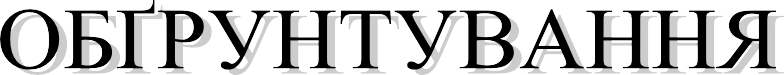 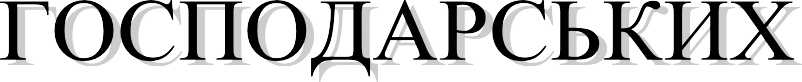 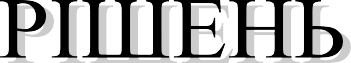 Навчальний посібник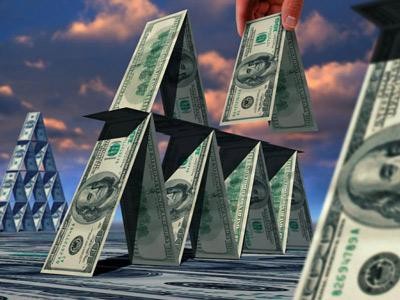 Головчак Г.В. Обґрунтування господарських рішень : Навчальний посібник. – Львів, 2023р. – 194 с.Навчальний посібник підготовлено відповідно до програми вивчення дисципліни “Обґрунтування господарських рішень та прийняття рішень”. Посібник містить викладення теоретичних питань, питання для самостійного вивчення матеріалу, тести, завдання для практичних занять у аудиторії та самостійної роботи студентів.Посібник рекомендовано для студентів спеціальності “Менеджмент”, інших спеціальностей, аспірантів, а також для спеціалістів щодо прийняття господарських рішень на підприємствах.ЗМІСТВ С Т У ПБудь-яка підприємницька діяльність передбачає прийняття рішень, які пов'язані, зазвичай, з ризиком. Для успішного існування в умовах ринкової економіки підприємцю необхідно погодитися на впровадження технічних нововведень і на сміливі, нетривіальні дії, а це підсилює ризик. Тому необхідно правильно розуміти сутність господарських рішень, знати основні наукові прийоми і методи їх розробки, вміти оцінювати ступінь ризику та упраляти ризиком для того, щоб досягати більш ефективних результатів на ринку.Мета вивчення дисципліни «Обґрунтування господарських рішень та оцінювання ризиків» полягає в тому, щоб освоїти теоретичні знання та набути навичків аналізу діяльності підприємств в умовах ринкового середовища, пов’язаного з постійними ризиками.Володіючи певним арсеналом специфічних методів, майбутні економісти можуть використовувати їх у прийнятті господарських рішень як на мікро-, так і на макрорівнях, а також у науково-дослідній роботі.Виходячи із завдань підвищення рівня економічного аналізу на підприємстві, у навчальному посібнику докладно викладено такі питання курсу, як особливості прийняття господарських рішень в умовах невизначеності та ризику, оцінка підприємницьких, інвестиційних ризиків та управління ризиками. Багато уваги приділяється методології розрахунку показників, які використовують для оцінки ризиків.Навчальний посібник розроблено відповідно до програми вивчення дисципліни «Обґрунтування господарських рішень та оцінювання ризиків». Він складається з восьми розділів. У кожному розділі викладено теоретичні питання, пропонуються питання для самостійного вивчення матеріалу, тести та комплекс практичних завдань, які можуть бути використані як для практичних занять у аудиторії, так і для домашніх завдань та самостійної роботи студентів. Задачі розміщені за принципом “від простого до складного”. Розв’язування одних задач вимагає однозначної відповіді, інших – розгорнутої. В більшості задач йдеться нетільки про правильну чисельну відповідь, а й передбачено обґрунтування методики їх розв’язання.Для полегшення розв’язування задач у посібнику наводяться приклади вирішення практичних завдань з усім ланцюгом розрахунків та аналізом отриманих результатів. Це має дуже важливе значення для самостійної роботи студентів.Практична мета посібника – сформувати у студентів уміння і навички:збору, систематизації інформації про діяльність підприємств;використання методів обробки, узагальнення та аналізу отриманої інформації для прийняття певних господарських рішень;здійснення оцінки ризиків господарської діяльності;управління ризиками.Розділ 1. Сутнісна характеристика господарських рішеньГосподарські рішення та їх видиФункціонуючи в умовах ринку, суб’єкт господарювання в кожний момент часу поставлений в умови, коли від нього вимагається прийняти певне рішення: розробити шлях досягнення певної мети. І оскільки детермінованих ситуацій в економіці практично не існує, такий підприємець не може на 100% бути впевненим, що обраний ним шлях приведе до поставленої мети, тобто підприємець постійно стикається із ситуацією невизначеності.При цьому досягнення високих результатів діяльності підприємства значною мірою залежить від того, наскільки раціональним є прийняте господарське рішення. Тому необхідно правильно розуміти сутність господарських рішень, знати основні наукові прийоми і методи їх розробки.Прийняття господарського рішення – це складний процес, і для досягнення результату воно повинно містити систему взаємопов’язаних між собою елементів:постановку мети;планування діяльності за кращою альтернативою її досягнення;розподіл часу, ресурсів;дій, необхідних для вирішення завдання;мотивацію чи спонукання до дій;координацію та регулювання процесу;здійснення обліку й контролю результатів.Таким чином, господарське рішення (ГР) – це вибір альтернативи із сукупності варіантів досягнення конкретної мети підприємства та його економічне обґрунтування за результатами аналізу, прогнозування, оптимізації.Господарське рішення характеризують такі ознаки:можливість вибору єдиної дії з безлічі альтернатив (якщо немає альтернативи, то немає і вибору, а отже, немає і рішення);наявність мети (безцільний вибір не вважається рішенням);необхідність вольового акту особи, що приймає рішення (ОПР) стосовно його вибору, оскільки вона формує рішення через боротьбу думок і мотивів.Існування рішення як такого передбачає наявність певних компонентів:об’єкта, що приймає рішення (менеджер, відділ, підприємство в цілому);об’єкта-виконавця рішення (підлеглий, відділ, підприємство в цілому);предмета рішення;мети й причини розробки рішення.Сутність господарських рішень виявляється в різних, але взаємопов'язаних аспектах. До основних з них відносяться: методологічні, організаційні, економічні, технологічні, соціально-психологічні та правові.Організаційна сутність відображає стан та перспективи розвитку організаційної та функціональної структури органів управління, розташування та порядок функціонування осіб, які приймають рішення (як органів управління), в системі управління на різних ієрархічних рівнях. Вона включає в себе також визначення шляхів удосконалення організації прийняття рішень та методів дослідження виникаючих при цьому проблем.Економічна сутність показує дію економічних чинників на ефективність існуючих і розроблюваних систем прийняття рішень, вплив їх економічної ефективності на економічну підготовку персоналу управління, вдосконалення організаційних форм і методів прийняття рішень на новій технічній базі.Технологічна сутність визначає рівень використовуваних і розроблюваних технологій прийняття рішення в управлінні, перспективи розвитку автоматизованих і людино-машинних систем їх прийняття.Соціально-психологічна сутність ілюструє різні сторони діяльності людей у процесі прийняття рішення. До них відносяться вдосконалення структури внутрішньоколективних зв'язків, вивчення поведінки особистості в колективі і взаємовідносин його членів у процесі прийняття рішення.Господарські рішення класифікують за багатьма ознаками. Класифікації господарських рішень за основними класифікаційними ознаками наведено в таблиці 1.1 [10, с. 9].Таблиця 1.1КЛАСИФІКАЦІЇ ГОСПОДАРСЬКИХ РІШЕНЬПродовження таблиці 1.1Продовження таблиці 1.1Під	час	прийняття	будь-якого	господарського	рішення	потрібно враховувати те, що господарське рішення має бути оптимальним і ефективним.Оптимальність господарського рішення – це властивість ГР бути найкращим відповідно до критерію (системи критеріїв) оптимальності.Ефективним є таке рішення, яке приводить до потрібних і дієвих результатів.Для досягнення відмічених характеристик потрібно дотримуватись певних вимог, що пред’являються до господарських рішень.Визначаючи вимоги до управлінських рішень, необхідно виходити не з суб'єктивних уявлень осіб, що приймають рішення, або керівників даної організації, а з принципів управління, що виражають вимоги законів і правила їх виконання в реальних умовах.У даний час пред'являються такі вимоги до управлінських рішень:своєчасність розроблення, прийняття і реалізації (це сприяє вирішенню виникаючих проблем і недопущення їх загострення або перетворення діяльності персоналу в марну);наявність механізму реалізації, тобто мети дії, завдання підлеглим тапорядку їх виконання; а також організації, мотивації, контролю, можливості визначати необхідні організаційні зміни в системі, призначеної для досягнення цілей;оптимальність – забезпечення максимальної віддачі від потенційних можливостей у процесі реалізації рішення;можливість	бути	реалізованими,	тобто	забезпеченими	відповідними ресурсами (управлінськими, матеріальними, людськими, правовими і т. ін.);недопущення конфліктів, відповідність використовуваної в організації психології управління;гнучкість – можливість зміни, корекції рішення при зміні умов, ситуації;можливість верифікації та контролю виконання;оригінальність і несподіваність для конкурента;зрозумілість за формою і обґрунтованість.Ієрархічність управлінських рішеньУправлінське рішення в організації має ієрархічну структуру, де склалися три рівні управління [11, с. 33]:стратегічний, на якому приймаються стратегічні рішення, що визначають життєдіяльність організацій на багато років;функціональний (інколи званий оперативним), на якому розробляються стратегії розвитку, маркетингу, виробництва, фінансів і т. ін., об'єднані стратегією управління організацією. На цьому рівні приймаються рішення, відповідні основам, ідеології стратегічного організаційного рішення;тактичний, на якому щодня реалізуються рішення, прийняті на стратегічному рівні. На даному рівні приймаються рішення, безпосередньо пов'язані з управлінням виробничою діяльністю.За розробку рішень на ієрархічних рівнях управління відповідальні: А – керівники підприємств (компаній); Б – начальники служб і відділів підприємства (компанії); В – керівники підприємств тактичного рівня.Рішення, що приймаються на всіх рівнях, пов'язані місією, головною метою і стратегією організації. Ці поняття – основа задуму стратегічного рішення. Визначення місії, цілі і вироблення стратегії дії, що забезпечує виконання місії і досягнення організацією своїх цілей – найважливіші завдання вищих керівників, складові основи стратегічного управління.Під місією розуміють констатацію філософії і призначення, сенс (широкий) існування організації, а також твердження, що розкриває сенс існування організації, в якому виявляється відмінність її від подібних.Мета – це конкретний кінцевий стан або бажаний результат, до досягнення якого прагне група людей, що працюють разом.У даний час не існує поняття “стратегія”, що склалася. Під стратегією розуміють і план, і стратегічне планування, і модель, і сукупність рішень, що визначають системну діяльність людей в організації.Місія задає загальні орієнтири, напрями функціонування організації і служить задоволенню потреб оточуючих.Мета виражає потреби людей, що входять в організацію. Для досягнення мети необхідно вирішити певні завдання (певна робота, серія робіт або частина роботи, яка має бути виконана заздалегідь установленим способом у заздалегідь обумовлені терміни). Завдання формулюються в управлінському рішенні відповідно до задуму керівництва. Постановка мети відповідає на питання, який результат має бути досягнутий. Завдання відповідають на питання, що має бути зроблене для досягнення мети.Виробничі організації – це багатоцільові системи. Сукупність цілей різних рівнів є системою взаємозв'язаних цілей у вигляді “дерева цілей”. Кожне управлінське рішення повинне визначати задум і систему діяльності людей з досягнення цих цілей. Отже, прийнявши до виконання мету (“дерево цілей”), керівники всіх рівнів розробляють відповідні рішення, які загалом являють собою “дерево” взаємозв'язаних, взаємозалежних рішень.Для того, щоб додати цілеспрямованість управлінню в організації і орієнтувати його на конкретні результати для кожної мети (отже, для управлінського вирішення), визначаються обмеження, критерії (для вибору альтернативи) варіанта рішення. При цьому управлінське рішення повинне відповідати механізму управління досягненням поставленої мети, погодженим критеріям управління за рівнями ієрархії, виділеними ресурсами.У виробничих організаціях об’єктами управління можуть бути матеріальні засоби (грошовий і речовий капітал, виробничий, інвестиційний, науково- технічний потенціал), організаційний (діапазон організаційних можливостей) і соціальний (особовий і колективний) потенціал.Як показує практика, управлінські рішення можуть розроблятися за ініціативою керівників як стратегічного, так і тактичного рівня. Принципових відмінностей у взаємозв'язку управлінських рішень за рівнями ієрархії в цьому випадку немає, а відмічаються особливості організації процесу розробки, прийняття і реалізації рішень.Способи формалізації та реалізації господарських рішеньУ	тому	випадку,	коли	приймається	певне	господарське	рішення, необхідно визначити оптимальні форми його вираження та реалізації.Залежно	від	умов	розробки	господарських	рішень	можуть застосовуватися ті чи інші форми їх вираження (таблиця 1.2) [16, с. 28].Таблиця 1.2ОСНОВНІ ФОРМИ ВИРАЖЕННЯ ГОСПОДАРСЬКИХ РІШЕНЬПродовження таблиці 1.2На рівні підприємства найбільш поширеними є господарські рішення, які виражаються у формах наказу, плану, угоди, договору, інструкції, наказу та концепції.Реалізація рішень, які приймаються суб’єктом господарювання, може відбуватися також певними способами. Основні способи реалізації рішень наведено в таблиці 1.3.Серед наведених способів реалізації господарських рішень найбільш використовуваними на рівні підприємства є ділова бесіда, нарада, засідання, роз’яснення.Таблиця 1.3ОСНОВНІ СПОСОБИ РЕАЛІЗАЦІЇ ГОСПОДАРСЬКИХ РІШЕНЬЯкість і ефективність господарських рішеньПід час прийняття господарського рішення слід звертати увагу на якість і ефективність прийняття господарського рішення. Якість господарського рішення визначається сукупністю його параметрів, що задовольняють конкретного споживача або їх групу та забезпечують реальність його впровадження.Можна відмітити такі основні параметри якісного рішення:повнота розв’язання поставленого завдання (можливість практичної реалізації рішення в запланованому обсязі);своєчасність рішення (правильний вибір моменту його прийняття й виконання);оптимальність рішення (вибір найкращого з усіх варіантів рішення за прийнятим критерієм з урахуванням наявних обмежень за часом, ресурсами, вимогами ринку тощо).Серед показників якості прийнятого господарського рішення можна виділити такі:показник ентропії (кількісної невизначеності проблеми); якщо проблема формулюється тільки якісно, то цей показник наближається до нуля, якщо лише кількісно – він наближається до одиниці;ступінь ризику (ймовірність появи випадку втрат (імовірність реалізації ризику); розмір можливого збитку від нього);ймовірність реалізації рішення за показниками якості, витрат і терміну;коефіцієнт апроксимації (ступінь адекватності теоретичної моделі фактичним даним, на базі яких вона була розроблена).Під час прийняття господарського рішення слід враховувати такі основніумови забезпечення його якості:застосування наукових підходів;використання	методів	функціонально-вартісного	аналізу,	прогнозування, моделювання й економічного обґрунтування кожного рішення тощо;вивчення	впливу	економічних	законів	на	ефективність	реалізації господарського рішення;забезпечення особи або групи, що приймає рішення, якісною інформацією;структуризація проблеми та побудова дерева рішень;забезпечення багатоваріантності рішень;правова обґрунтованість рішення;розробка та функціонування системи відповідальності та мотивації;наявність механізму реалізації рішення.Доцільність	прийнятого	господарського	рішення	полягає	в	його ефективності. Види ефективності господарських рішень наведено в таблиці 1.5.Взагалі ефективність господарського рішення визначається досягненням поставлених цілей. Для цього воно має відповідати таким вимогам [7, с. 65]:мати механізм реалізації (тобто рішення слід сформулювати таким чином, щоб воно охоплювало організацію, контроль процесу його реалізації);бути науково обґрунтованим;бути	реальним	(встановлення	досяжних	цілей,	врахування	наявних ресурсів і часу; можливість реалізації);забезпечувати	цілеспрямованість	(відповідність	цілям,	поставленим перед об’єктом, діяльності якого рішення стосується безпосередньо);мати кількісну та якісну визначеність (якісна визначеність характеризує ту сторону рішення, що не може бути виражена кількісно);забезпечувати своєчасність розробки, прийняття та реалізації;мати конкретний зміст і обґрунтованість;враховувати реальний масштаб часу;забезпечувати оптимальність (забезпечення максимальної віддачі від потенційних можливостей у процесі реалізації рішення);мати правомірність (дотримання правових норм його прийняття); законність рішення (несуперечність чинним нормативно-правовим актам);бути гнучким (можливість зміни мети та (чи) алгоритму досягнення мети в разі зміни зовнішніх та внутрішніх умов);бути комплексним (облік можливих наслідків не тільки економічного, а й політичного, правового, психологічного та іншого характеру);можливість верифікації та контролю виконання.Таблиця 1.5ВИДИ ЕФЕКТИВНОСТІ ГОСПОДАРСЬКИХ РІШЕНЬДинаміка ефективності господарських рішень залежить від цілої низкифакторів, а саме:людський фактор;інформаційний фактор;організаційний фактор;своєчасність виявлення проблеми та наявність необхідного запасу часу для виходу з наявної ситуації;стабільність,	надійність	функціонування	організації,	її	стійкість	до різного роду перешкод;матеріальний фактор.Кожен з факторів може або сприяти, або перешкоджати підвищенню ефективності господарського рішення.Прийняття ефективного рішення залежить також від наявності певних умов та усунення перешкод.Перешкоди прийняття ефективного рішення:недооцінка	важливості,	складності,	можливих	наслідків	проблем, невміння вчасно розпізнати проблему, затягування прийняття рішення;надмірна кількість поточних проблем;невиважена внутрішня політика;брак бажання, наполегливості;короткозорість;слабка система звітності; неадекватні факти чи їх надлишок;нездатність уповноважити (брак довіри);некомпетентність;згладжування гострих кутів (нерішучість);надлишок людей, залучених до процесу прийняття рішень;низька пріоритетність рішень, суб’єктивізм.Умови прийняття ефективного рішення:правильне визначення суті проблеми та усунення неякісних рішень;округлення інформаційних даних не більш як до десятих;врахування особистих упереджень;гуманність як передумова рішення;вжиття профілактичних заходів;здатність прийняти будь-які наслідки рішення;динамічність та дисциплінованість персоналу;наявність запасного варіанта дій;ймовірність змін;послідовне й наполегливе виконання рішень.Індикаторами оцінки ефективності рішень служать багато показників ефективності: продуктивність праці, фондовіддача, матеріалоємність, собівартість, рентабельність тощо.Основними принципами оцінки ефективності господарського рішення прийнято вважати:пріоритетність загальної кінцевої мети підприємства на даний період;урахування невизначеності та надійність;прогнозованість наслідків;єдність;взаємопов’язаність з навколишнім середовищем;ієрархія;	функціональність (спільне аналізування структури управління реалізацією рішень і функціями з пріоритетом функції над структурою).Рішення приймається в інтересах певних осіб, а наскільки дієвим воно виявиться, залежить від виконавців, їх підготовленості, а також від обставин. Господарське рішення буде ефективним, якщо його реалізовано відповідно до наведених вимог. Однак у процесі реалізації довгострокових цілей важко оцінити ступінь ефективності прийнятих рішень щодо досягнення кінцевих результатів.Питання для самоконтролюЩо таке «рішення як процес»?Що таке «рішення як результат вибору»?Що таке господарське рішення?Які ознаки характеризують господарське рішення?У чому полягає економічна сутність господарського рішення?У чому полягає організаційна сутність господарського рішення?У чому полягає технологічна сутність господарського рішення?Назвіть основні класифікації господарських рішень.Які вимоги пред’являються до господарських рішень?Які необхідні умови для досягнення господарських рішень?Назвіть та охарактеризуйте основні форми вираження господарських рішень.Назвіть та охарактеризуйте основні форми реалізації господарських рішень.Назвіть основні параметри якісного господарського рішення.Назвіть основні показники якості господарського рішення.Назвіть основні умови забезпечення якості господарського рішення.Назвіть та охарактеризуйте види ефективності господарських рішень.Які існують перешкоди для прийняття ефективного рішення?Які показники ефективності є індикаторами ефективності господарських рішень?Які основні принципи оцінки ефективності господарського рішення?ТестиГосподарське рішення – це:рішення, що відбуваючись у часі, здійснюється в декілька етапів;рішення, що являє собою розпорядження до дії (план роботи, варіант проекту);результат аналізу, прогнозування, оптимізації економічного обґрунтування та вибору альтернативи із сукупності варіантів досягнення конкретної мети підприємства:рішення, що приводить до досягнення мети.Господарське рішення характеризують такі ознаки:легкість; гнучкість; наукова обґрунтованість; оптимальність;психологічна; соціальна; технологічна; економічна;результат аналізу, прогнозування, оптимізаціїможливість	вибору	єдиної	дії	з	безлічі	альтернатив;	наявність	мети; необхідність вольового акту особи, що приймає рішення.Сутність	господарських	рішень,	яка	проявляється	як	механізм управління персоналом задля узгодження їхньої діяльності – це:економічна сутність;організаційна сутність;соціальна сутність;технологічна сутність рішень.Сутність	господарських	рішень,	яка	проявляється	як	можливість забезпечення необхідними технічними, інформаційними ресурсами – це:економічна сутність;організаційна сутність;соціальна сутність;технологічна сутність.За сферою дії ГР класифікують так:колегіальні; корпоративні; індивідуальні; змішані;директивні; рекомендаційні; орієнтаційні;ординарні; синергічні; асинергічні;технічні, економічні, соціальні.За ступенем невизначеності ГР класифікують так:колегіальні; корпоративні; індивідуальні; змішані;директивні; рекомендаційні; орієнтаційні;прийняті в умовах невизначеності; в умовах визначеності; в умовах ризику;прийняті в умовах невизначеності; спільні; парламентські.За прогнозованою ефективністю ГР класифікують так:колегіальні; корпоративні; індивідуальні; змішані;директивні; рекомендаційні; орієнтаційні;ординарні; синергічні; асинергічні;консультативні; спільні; парламентські.За способом прийняття ГР класифікують так:колегіальні; корпоративні; індивідуальні; змішані;директивні; рекомендаційні; орієнтаційні;ординарні; синергічні; асинергічні;консультативні; спільні; парламентські.За ступенем обов’язковості виконання ГР класифікують так:колегіальні; корпоративні; індивідуальні; змішані;директивні; рекомендаційні; орієнтаційні;ординарні; синергічні; асинергічні;консультативні; спільні; парламентські.За організацією розробки ГР класифікують так:колегіальні; корпоративні; індивідуальні; змішані;директивні; рекомендаційні; орієнтаційні;ординарні; синергічні; асинергічні;консультативні; спільні; парламентські.Економічна сутність господарського рішення полягає в тому, що:підприємство повинно обґрунтувати необхідність його прийняття;його	реалізація	повинна	приносити	підприємству	прямий	чи опосередкований прибуток;для його розроблення потрібні фінансові, матеріальні та інші витрати;необхідно забезпечити персонал фінансовими, технічними ресурсами.Ефективне рішення – це:найкраще рішення відповідно до критеріїв оптимальності;оптимальне рішення;рішення, реалізація якого приводить до остаточних результатів;рішення, що приводить до потрібних і дієвих результатів.Яке з наведених визначень підходить до форми підготовки ГР «Акт»?рішення широкого кола державних і суспільних організацій;рішення методичного, технологічного характеру;рішення	щодо	прийняття	пропозицій	про	закладення	угод	на запропонованих в оферті умовах;рішення керівника щодо короткого ознайомлення підлеглих з подіями, які мають суспільне значення.Яке	з	наведених	визначень	підходить	до	форми	підготовки	ГР«Акцепт»?рішення широкого кола державних і суспільних організацій;рішення	щодо	прийняття	пропозицій	про	закладення	угод	на запропонованих в оферті умовах;рішення керівника щодо короткого ознайомлення підлеглих з подіями, які мають суспільне значення;рішення, яке є програмною заявкою керівника.Яке	з	наведених	визначень	підходить	до	форми	підготовки господарського рішення «Прес-реліз»?рішення, яке є програмною заявкою керівника;рішення, яке відтворює реальні процеси чи події;спеціальний	бюлетень	для	термінової	публікації	в	засобах	масової інформації;рішення, що формує загальну позитивну інфраструктуру підприємства.Яке	з	наведених	визначень	підходить	до	форми	підготовки	ГР«Бюлетень»?рішення керівника щодо короткого ознайомлення підлеглих з подіями, які мають суспільне значення;рішення, яке є програмною заявкою керівника;спеціальний	бюлетень	для	термінової	публікації	в	засобах	масової інформації;рішення, що формує загальну позитивну інфраструктуру підприємства.Основним параметром якості ГР є:легкість;гнучкість;наукова обґрунтованість;оптимальність.Соціальна ефективність господарського рішення – це:факт	досягнення	цілей,	пов’язаних	із	реалізацією	потреб	людини	в організації життя, безпеки, управління;факт досягнення мети за найменших витрат;факт досягнення цілей, що реалізують потреби людини в дотриманні норм поведінки;факт досягнення цілей, що реалізують потреби людини в інформації, знаннях, самовираженні.Вид ефективності ГР, що реалізує потреби людини в коханні, сім’ї, вільному часі – це:технологічна ефективність;психологічна ефективність;соціальна ефективність;економічна ефективність.Вид ефективності господарського рішення пов’язаний із реалізацією потреб людини в організації життя, безпеці, управлінні, стабільності – це:технологічна ефективність;організаційна ефективність;соціальна ефективність;економічна ефективність.Розділ 2. Особливості прийняття рішень господарської діяльностіПроцес прийняття господарських рішеньПроцес прийняття рішень характеризується комплексом «інтегральних» процесів інтелектуальної діяльності керівника й апарата управління, доцільною організацією, науково обґрунтованими технологіями.Прийняття рішення передбачає вибір одного з декількох варіантів, що мають місце.Для того, щоб визначити найбільш обґрунтований порядок ухвалення управлінського рішення, порівняємо етапи цього процесу в різних школах управління: американської, німецької, японської і російської.Американська школа ухвалення управлінських рішень. У процесі раціонального вирішення проблем особа, приймає рішення, піклується не стільки про саме рішення, скільки про все, що пов'язане з ним і виходить з нього. При цьому кількість етапів у процесі ухвалення рішень визначається самою проблемою.Діагноз проблеми. Це перший етап на шляху вирішення проблеми, на якому усвідомлюються і встановлюються причини (симптоми) ускладнень або наявні можливості. Наприклад, можуть бути наступні симптоми “хвороби” організації: низькі прибуток, збут, надмірні витрати виробництва товарів (надання послуг) і т. ін. Установлення симптомів допомагає позначити проблему в загальному вигляді. Для виявлення причин її виникнення фірма збирає і аналізує інформацію (зовнішню і внутрішню). Для оптимізації робіт і засобів на цьому етапі особи, що приймають рішення, прагнуть не допускати надлишку інформації і збирають лише релевантну (відповідну стану).Формулювання обмежень і критеріїв ухвалення рішень. На цьому етапі визначають діапазон, інтервал, у межах якого надалі приймається управлінське рішення. Обмеження пов'язані з наявністю ресурсів, гострою конкуренцією і томуподібне і варіюють залежно від ситуації і конкретних менеджерів. У доповнення до ідентифікації обмежень визначають стандарти, які дають можливість оцінювати альтернативні варіанти вибору (критерії ухвалення рішень).Визначення альтернатив. На даному етапі відбирають альтернативи вирішення проблем, найбільш бажані з тих, що є.Оцінка альтернатив. При виборі альтернатив необхідно їх оцінити, визначити переваги, недоліки і вірогідність реалізації кожної альтернативи.Вибір альтернативи. При правильному визначенні, детальному аналізі кожної альтернативи досить легко вибрати найбільш раціональну з них. Практика американських менеджерів показує, що прийняти оптимальне рішення при дефіциті часу дуже важко, і керівники обмежуються “задовільним” рішенням, а не що “максимізуючим”. Вони враховують, що на процес ухвалення рішень впливають:їх особисті оцінки;рівень ризиків;час і оточення, що змінюються;можливості негативних наслідків;взаємозалежність рішень на різних рівнях ієрархії.Німецька школа ухвалення управлінських рішень. Процес ухвалення рішення розглядається як складова частина процесів планування і контролю. У ідеальному випадку включає такі етапи.Постановка проблеми (ідентифікація). На цьому етапі вивчають і формулюють проблему, сприймають неблагополучні симптоми; вивчають положення справ і цілей, конкретизують останні; формулюють критерії рішень, з'ясовують умови кордонів і обмежень; організовують процес прийняття управлінських рішень.Пошук (добування) інформації. Визначають можливості рішення проблеми, співставляють вірогідні дії, здійснюють попередній вибір.Оцінка (оцінка можливостей дій впливу на мету). Визначають передумови для реалізації, прогнозують і класифікують результати, аналізують ризик.Ухвалення рішення (встановлення альтернативи дій, які слід реалізувати). Визначають кращий варіант (акт вибору) і розглядають усі аспекти його реалізації (акт рішення), здійснюють операційний аналіз плану (встановлення термінів, фінансування).Критерії ухвалення рішення:корисність рішення, зокрема досяжне поліпшення результатів;фінансовий аспект рішення, особливо в рамках його використання (сума економії засобів на персоналі, матеріальні та службові витрати);задовільність рішень, що приймаються;кількість і якість рішень;час процесу використання рішення.Японська школа ухвалення управлінських рішень. Спеціаліст у сфері управління П. Дракер вважає, що японці єдині, що напрацювали методичний і стандартизований підхід до рішення, його правильної оцінки. Цей підхід, на його думку, спростовує всі правила, висунуті теоретиками. Проте, їх рішення на практиці виявляються ефективними.Згідно з традиційною теорією, першою, найважливішою стадією є коректна постановка завдання. Ця стадія очевидна і проста, і після неї швидко приходить рішення. Друга стадія – пропозиція різних варіантів рішень, і третя – вибір кращого з них.Особливості організації роботи при ухваленні рішень такі.Постановка завдання. У ній беруть участь різні групи. Наприклад, є пропозиція створити за кордоном підприємство. Різні групи, що представляють фірму, відвідують цю країну, ретельно вивчають план зарубіжного підприємства з різних точок зору: маркетингу, виробничих стосунків, планування виробництва і т. ін. Коли групи досягнуть консенсусу, починається стадія втілення.Затвердження. На основі вибору готується ґрунтовна доповідь, яку виносять на суд вищого менеджменту. На цьому рівні із залученням експертів рішення вивчають і затверджують.Втілення. Здійснюється рішення дуже швидко, оскільки кожен аспект був ретельно обговорений при підготовці. Оскільки рішення було сприйняте одностайно, всі енергійно його виконують.Класична теорія менеджменту формулює принцип єдиноначальності, згідно з яким кожна людина в організації повинна отримувати доручення лише від старшого адміністратора і відповідати за роботу лише перед ним. Отже, за наказ відповідальність несе лише один людина. Японська система протилежна: відповідальність за ухвалення рішення несе не індивідуум, а вся група. Передбачається, що жодна людина не має права особисто приймати рішення.Особливості системи ухвалення рішень.Першим етапом є підготовка документа з даного питання. Далі з ним знайомляться всі зацікавлені особи. Отримавши документ, працівник підписує його і вносить будь-які зауваження, які вважає потрібними. В кінці документ потрапляє до керівника, який його схвалює. Проте рішення належить групі.Одностайність. Система вимагає, щоб рішення було прийняте всіма. Якщо в когось виникають заперечення, то документ вертається до його ініціатора.Консенсус. Суть такої системи полягає в тому, що рішення повинно бути прийнято шляхом консенсусу.Російська школа ухвалення управлінських рішень. Схема ухвалення рішення передбачає, що процес є прямоточним рухом від одного етапу до іншого. Після виявлення проблеми, встановлення умов і факторів, сприяючих її виникненню, розробляються рішення, з яких вибирається краще.Детальніша структура процесу ухвалення рішення по етапах і процедурах наведена в таблиці 2.1.Отже, можна зробити висновки, що існує суттєва різниця між рішенням як таким та процесом його прийняття. Вважають, що рішення є остаточним результатом процесу, а процес прийняття рішень містить лише події, які ведуть до моменту вибору та відбуваються після нього.Таблиця 2.1СТРУКТУРА ПРОЦЕСУ УХВАЛЕННЯ РІШЕННЯ ПО ЕТАПАХ І ПРОЦЕДУРАХПроцес прийняття рішень має певні елементи:мету;суб’єкта, що приймає рішення;альтернативні варіанти рішень;критерії вибору;умови;результати.Процес прийняття рішень передбачає:ідентифікацію проблеми;вибір варіантів;оцінку ефективності рішення.У ході вирішення проблеми розробляються декілька варіантів її вирішення. Моментом остаточного вибору рішення вважається ухвалення найбільш придатної альтернативи.Основні вимоги до прийнятого рішення:практичне застосування;економічність	(ефект	здобувається	завдяки	реалізації	прийнятого рішення);достатня точність, що гарантує відповідність отриманого результату очікуваному;надійність (не можна допускати значних помилок і не можна створювати ситуації з підвищеним ризиком).Можна сформулювати чотири стилі у прийнятті рішень:директивний;аналітичний;концептуальний;біхевіористичний.Директивний стиль репрезентує метод прийняття рішень, що характеризується незначною терпимістю до двозначності та раціонального способу мислення. Особи з таким стилем мислення діють логічно та ефективно, переважно приймаючи швидкі рішення, зосереджуються на короткому часовому періоді.Для аналітичного стилю прийняття рішень властива висока терпимість до двозначності, доповнена раціональним способом мислення. Особи з таким способом мислення ретельно досліджують численні альтернативні варіанти.Представниками концептуального стилю прийняття рішень є ОПР із дуже широким світоглядом і здатністю досліджувати численні альтернативи. Вони зосереджують увагу переважно на довготерміновому аспекті й часто шукають рішення творчого характеру.Біхевіористичний стиль свідчить про індивіда, який мислить інтуїтивно, проте відзначається низькою терпимістю.Існують три шляхи прийняття рішення:керівник може приймати рішення самостійно;рішення може бути прийнято керівником після консультації;рішення приймається групою (керівник при цьому виступає як один із членів групи).У випадку групового прийняття рішення (5-15 членів) забезпечується участь тих, кого рішення безпосередньо стосується, і підвищується їхня готовність усвідомлено виконувати його.Переваги групового прийняття рішення: наповнення процесу прийняття рішення широким спектром досвіду та поглядів; полегшення координації подальшої роботи, поліпшення комунікацій; збільшення розмаїтості розглянутих альтернатив, розширення обсягу використовуваної інформації; посилення сприйняття рішення; зміцнення легітимності.Недоліки групового прийняття рішень: більша тривалість прийняття; групи частіше йдуть на компроміс, нерідко потрапляючи під чийсь вплив; окремі індивідууми можуть використовувати групу для посилення свого впливу; іноді групи взагалі не можуть прийняти рішення через внутрішні чвари; за групового ухвалення рішення відповідальність окремого члена групи не має чіткого вираження.Проміжне положення між груповим та індивідуальним прийняттям рішень займає спосіб, відповідно до якого керівник вдається до допомоги кваліфікованих консультантів перед тим, як прийняти рішення.Основні способи прийняття рішеньДля прийняття господарського рішення використовується певна сукупність методів, серед яких найчастіше застосовуються такі, що наведені нижче [10, с. 30].Алгоритм рішення. Алгоритм зображує альтернативні напрями дій та фінансові наслідки кожної альтернативи. Розраховуючи ймовірність кожного варіанту розвитку подій, можна проаналізувати результати прийняття рішення чи низки рішень. Один із найкращих методів для прийняття рішень.Діаграма у вигляді риб’ячого скелета (метод Ішікави). Допомагає зрозуміти співвідношення між причиною та наслідками. Особливо корисна в ситуаціях, коли причини проблем чи криз важко з’ясувати. Діаграма дає змогуменеджеру: поглянути на проблему в цілому, а не на окремі її частини; знайти більше однієї можливої причини посталої проблеми; надати належну увагу малим причинам проблеми; чіткіше побачити зв’язки між причинами; обговорити проблему командою або групою; виробити нові ідеї; оцінити ідеї колективного прийняття рішення. Побудова діаграми передбачає такі кроки: проблема ставиться у квадратик з правого боку сторінки (голова риби); креслиться горизонтальна лінія, що виходить із квадратика (хребет риби); далі кресляться похилі лінії, під кутом 45° до горизонтальної (ребра риби), на яких пишуться можливі причини виниклої проблеми; до кожної причини дописуються ніби лініями в різні боки можливі субпричини (кістки від ребер риби); оцінюються зв’язки між головними причинами та субпричинами для розуміння того, як вони можуть бути поєднані та чи не дублюються вони на діаграмі.Блок-схема (блок-діаграма). Графічна репрезентація поточної інформації, ідей чи компонентів системи. Це найкращий спосіб пояснити чи зрозуміти, що відбувається всередині замкненої системи. У бізнесі блок-схеми ілюструють процес (фізичний процес виробництва, процес менеджменту), завдяки якому рішення доводяться до кінця. Можливі умовні позначення в схемах: формулювання факту – овал, дія – прямокутник, питання – ромб, напрям руху – стрілка.Процес складання карт («ґрунтовка»). Спосіб, у який можна точно зобразити перебіг процесу. Полягає в інтерв’юванні людей, котрі виконують роботу на кожній окремій ділянці, для того, аби зрозуміти головні напрями їхньої діяльності, інформаційні потоки та зв’язки між ними. Чернетка процесу малюється на аркуші паперу. Потім люди, яких попередньо інтерв’ювали, запрошуються оглянути ті частини процесу, за які вони відповідають, щоб перевірити дотримання точності їхніх описів у конструкції.Уявні схеми. Спосіб репрезентувати багато різних компонентів складної проблеми, інструментів для передачі складних ідей іншим. Використання уявних схем передбачає такі дії: центральна ідея, проблема пишеться в центрі великогоаркуша паперу; ідеї, ініційовані центральною, зображуються за допомогою серії ліній, що виходять з центру; як результат з’являється зображення уявної схеми, подібної до павутиння чи кореневої системи алгоритму, де лінії розходяться в усіх напрямах до країв паперу. Схеми дають можливість зламати традиційні способи міркування над проблемою, наблизитися до проблеми буквально з чистим аркушем паперу, звільнюють людей від дотримання попередньої логіки.Непередбачені зміни умов зовнішнього середовища та внутрішніх реалій підприємства вимагають від суб’єкта господарювання необхідності прийняття багатьох рішень, але брак часу та ресурсів унеможливлює реалізацію цих рішень одночасно. Тому суб’єкт, що приймає рішення, повинен визначати, яким видам робіт чи рішенням віддавати перевагу.Розглянемо основні способи формування пріоритетів.Метод АВС. Спосіб визначення ієрархії завдань та рішень через розміщення їх як А-, В-, С-завдання відповідно до їх важливості (А – завдання найбільшої пріоритетності; В – важливі завдання, що мають меншу пріоритетність, але можуть набути її дуже швидко; С – завдання, які рано чи пізно привернуть увагу, але зараз можуть бути відкладені; D – завдання, що можуть узагалі лишитись невиконаними, їх можна просто відкинути) чи за ступенем терміновості.Кольорове кодування. Використання кольорових крапок для позначення пріоритетності рішень. Різновид – техніка «робочий набір», що полягає у вживанні чотирьох основних кольорів для класифікації роботи, субординуючи її як «завдання» та «можливості», а також поділяючи її на персональну та спільну. Наприклад, синій колір може стосуватися завдань, які керівник вимагає виконувати чітко, згідно із затвердженим стандартом; жовтим кольором можна позначати завдання, де виконавець несе повну відповідальність за самостійну ініціативу в будь-якому напрямі.Характер та умови прийняття господарських рішеньУ ході прийняття та обґрунтування господарських рішень варто враховувати логіку, інтуїцію та досвід як три сторони трикутника. В ідеалі всі названі елементи мають бути абсолютно збалансованими, але на практиці акценти будуть великою мірою залежати від стилю прийняття рішення та типу рішення взагалі.Процес прийняття рішення на стратегічному й оперативному рівні може мати інтуїтивний, заснований на судженнях, чи раціональний характер.У випадку прийняття суто інтуїтивного рішення люди виходять із власного відчуття того, що їхній вибір правильний. При цьому існує дуже великий ризик помилок, тому ці рішення припустимі лише в крайньому випадку, скоріше як виняток, а не правило.Рішення, засновані на судженні (адаптаційні рішення), багато в чому подібні до інтуїтивних, оскільки на перший погляд їх логіка слабко проявляється. В основі цих рішень лежать, на відміну від попереднього випадку, знання й осмислений досвід минулого. Однак здоровий глузд у людей не завжди превалює, тому даний спосіб прийняття рішень не дуже надійний, хоча приваблює своєю швидкістю й дешевизною.В основі раціонального рішення лежить не минулий емпіричний досвід, а об’єктивний аналіз умов, у яких організація діє на даний момент і які приблизно будуть мати місце в майбутньому.У теорії управління виділяють також три основні моделі прийняття господарських рішень:класичну,поведінкову,ірраціональну.У	таблиці	2.3	дана	характеристика	основних	моделей	прийняття рішень [10, с. 36].Ідеальний процес прийняття рішень має бути:послідовним;раціональним;базуватися на точній інформації;бути вільним від емоцій та упереджень.На жаль, досягнути цих умов під час прийняття господарських рішень на практиці неможливо.Таблиця 2.3ОСНОВНІ МОДЕЛІ ПРИЙНЯТТЯ РІШЕНЬНа практиці обґрунтування більшості господарських рішень здійснюється з використанням сполучення раціонального та інтуїтивного способів.Основними факторами, що впливають на прийняття господарського рішення, є: значущість рішення; тиск часу; умови, в яких діє ОПР.З огляду на кількісні та якісні характеристики інформації, наявної в особи, що приймає рішення, можна виділити такі умови прийняття господарських рішень:визначеності (достовірності);невизначеності (ненадійності);ризику (ймовірнісної визначеності).У	таблиці	2.4	наведено  характеристики	ступеня	невизначеності	за«простих» і «складних» умов, що впливають на методи та процес прийняття господарських рішень.Таблиця 2.4РАНЖУВАННЯ УМОВ ПРИЙНЯТТЯ РІШЕНЬЯкщо в умовах визначеності використовуються, в основному, стандартні методи та прийоми прийняття рішень, що виправдали себе на практиці, то в разі невизначеності найчастіше залучаються досвід, інтуїція, творчі здібності керівників.Особа, що приймає рішення, може використовувати такі стратегії:уникнення невизначеності (ігнорувати джерела невизначеності та очікувати кращого результату);зведення невизначеності до визначеності (очікувати, що майбутнє буде таким самим, як і минуле, та виходячи з цього приймати такі ж рішення, як у минулому);зниження невизначеності внутрішніх реалій організації та зовнішнього середовища (впливати на джерела невизначеності, послідовно з’ясовуючи невідомі обставини, тощо).Закони та закономірності,що впливають на прийняття рішеньОсновні групи законів, які необхідно враховувати у прийнятті управлінських рішень, – це загальні закони, що визначають поведінку людини; закони інерційності людських систем; закони зв'язку із зовнішнім середовищем; соціально-психологічні та біопсихічні закони. Система цих законів наведена в таблиці 2.5 [11, с. 87].Таблиця 2.5ОСНОВНІ ЗАКОНИ ТА ЗАКОНОМІРНОСТІ, ЩО ВПЛИВАЮТЬ НА ПРИЙНЯТТЯ РІШЕННЯПродовження таблиці 2.5Продовження таблиці 2.5Для підвищення якості й ефективності господарських рішень необхідно враховувати механізм дії таких економічних законів функціонування ринкових відносин, як:закон залежності між попитом та ціною (закон попиту);закон залежності між пропонуванням та ціною (закон пропонування);закон зростання додаткових витрат;закон спаду корисності;закон ефекту масштабу виробництва; закон ефекту досвіду;закон економії часу;закон конкуренції.Питання для самоконтролюЯкі елементи притаманні процесу прийняття рішення?Які вимоги пред’являються до прийнятого рішення?Назвіть етапи та процедури процесу прийняття рішення.Назвіть та охарактеризуйте стилі, що використовуються під час прийняття рішень.Назвіть переваги та недоліки групового прийняття рішення.Назвіть та охарактеризуйте основні методи прийняття рішень.Які	обмеження	реального	характеру	перешкоджають	застосуванню раціональної моделі в процесі ухвалення рішення?Назвіть та охарактеризуйте основні моделі прийняття рішень.Які фактори впливають на прийняття рішення?	За яких умов (з огляду на наявність інформації) можуть прийматись господарські рішення?Які стратегії може використовувати особа, що приймає рішення?	Назвіть основні закони та закономірності, що впливають на прийняття рішення.ТестиДо прийнятого рішення пред’являються такі основні вимоги:оцінка можливих наслідків; контрольованість; недетермінованість;практичне застосування; економічність; достатня точність; надійність;ідентифікація проблеми: вибір варіантів; оцінка ефективності;економічність; контрольованість.	Етап	«Постановка	задачі	розв’язання	проблеми»	передбачає виконання такої процедури:розроблення можливих варіантів рішення;збирання необхідної інформації;формулювання вимог, обмежень;визначення критеріїв вибору.Етап «Вибір рішення» передбачає виконання такої процедури:розробка можливих варіантів рішення;формулювання вимог, обмежень;визначення критеріїв вибору;оцінювання розв’язання проблеми та виникнення нової ситуації.	План реалізації обраного рішення – це процедура, що відбувається на етапі:«Постановка задачі розв’язання проблеми»;«Розробка варіантів рішення»;«Вибір рішення»;«Організація виконання рішення та його оцінка».	Метод прийняття рішень, що характеризується незначною терпимістю до двозначності та раціональним способом мислення, репрезентує:аналітичний стиль;директивний стиль;концептуальний стиль;біхевіористичний стиль.	Метод прийняття рішень, для якого характерна висока терпимість до двозначності, доповнена раціональним способом мислення, репрезентує:аналітичний стиль;директивний стиль;концептуальний стиль;біхевіористичний стиль.	Метод прийняття рішень, що характеризується дуже широким світо- глядом і здатністю досліджувати численні альтернативи, репрезентує:аналітичний стиль;директивний стиль;концептуальний стиль;біхевіористичний стиль.	Метод прийняття рішень, що характеризує індивіда, який мислить інтуїтивно, проте відзначається низькою терпимістю, репрезентує:аналітичний стиль;директивний стиль;концептуальний стиль;біхевіористичний стиль.Особи з аналітичним способом мислення:діють логічно й ефективно, переважно приймаючи швидкі рішення, що зосереджуються на короткому часовому періоді;мислять інтуїтивно, але відзначаються низькою терпимістю;зосереджують	увагу	переважно	на	довготерміновому	аспекті	й	часто шукають рішення творчого характеру;ретельно досліджують численні альтернативні варіанти.Особи з концептуальним способом мислення:діють логічно й ефективно, переважно приймаючи швидкі рішення, що зосереджуються на короткому часовому періоді;мислять інтуїтивно, але відзначаються низькою терпимістю;зосереджують увагу переважно на довготерміновому аспекті й часто шукають рішення творчого характеру;ретельно досліджують численні альтернативні варіанти.	Модель, яка ґрунтується на передбаченні, що рішення приймаються ще до того, як досліджуються альтернативи, – це:класична модель;ірраціональна модель;синоптична модель;поведінкова модель.	Модель, яка ґрунтується на передбаченні, що поведінка людини за певних обставин буде логічною та передбачуваною, – це:класична модель;ірраціональна модель;синоптична модель;поведінкова модель.	Репрезентувати багато різних компонентів складної проблеми, інстру- ментів для передавання складних ідей іншим доцільно за допомогою:алгоритму;уявних схем;блок-схем;«ґрунтовки».	Графічна репрезентація поточної інформації, ідей чи компонентів системи – це спосіб прийняття рішення:алгоритм;уявна схема;блок-схема;«ґрунтовка».	Спосіб, при якому можна точно відобразити перебіг процесу – це спосіб прийняття рішення:алгоритм;уявна схема;блок-схема;«ґрунтовка».	Спосіб, при якому використовують кольорові крапки для позначення пріоритетності рішень – це спосіб прийняття рішення:уявна схема;метод АВС;кольорове кодування;«грунтовка».	Рішення, при якому людина виходить із власного відчуття того, що її вибір правильний, – це:адаптаційне рішення;інтуїтивне рішення;раціональне рішення;нераціональне рішення.	Рішення, в основі якого лежить об’єктивний аналіз умов, в яких організація діє на даний момент і які будуть діяти у майбутньому, – це:адаптаційне рішення;інтуїтивне рішення;раціональне рішення;нераціональне рішення.	Рішення,	в	основі	якого	лежать	знання	й	осмислений	досвід минулого, – це:адаптаційне рішення;інтуїтивне рішення;раціональне рішення;нераціональне рішення.Рішення може прийматись за таких умов:визначеності; невизначеності; ризику;послідовності розвитку; інерції; домінанти;ризику; інерції; домінанти;ризику; адаптації; інерції.Практичні завданняЗавдання 1. Для ухвалення рішення про вкладення засобів три рівноправних компаньйони фірми оцінюють чотири альтернативні рішення за чотирьохбальною системою: краще рішення – 4 бали. У таблиці наведено результати оцінки компаньйонами кожного варіанта рішень.Необхідно знайти таке групове рішення, при якому відхилення між вибором групи і індивідуальними рішеннями компаньйонів буде найменшим.Завдання 2. Групі з трьох рівноправних засновників підприємства необхідно прийняти загальне рішення щодо подальшого розвитку підприємства, обравши його з чотирьох можливих альтернативних варіантів. Кожен член групи по-різному оцінює можливі рішення.У таблиці наведено оцінку засновників на підставі надання рішенням різних рангів. При цьому, що нижче ранг, то більша перевага.Потрібно знайти оптимальне групове рішення.Завдання 3. Для мережі магазинів «Олімп» необхідна ділянка для побудови супермаркету. Керівництво розглядає варіанти придбання ділянки.Рішення необхідно прийняти з урахуванням таких цільових критеріїв: площа (ваговий коефіцієнт – 0,4), відстань до найближчого супермаркету (ваговий коефіцієнт – 0,3), кількість населення, що проживає в сусідніх з ділянкою будинках (ваговий коефіцієнт – 0,3).Можливі варіанти наведені в таблиці.Необхідно обрати оптимальний варіант придбання ділянки.Завдання 4. Фірма планує придбання виробничого комплексу. Можливі варіанти наведені у таблиці.Для обрання кращого рішення щодо придбання виробничого комплексу необхідно:визначити частку прогресивного та нового устаткування для кожного варіанта;визначити інтегральний показник технічного рівня окремих варіантів, враховуючи, що за експертною оцінкою коефіцієнти вагомості техніко- експлуатаційних показників устаткування складають: коефіцієнт продуктивності – 0,35; частка прогресивних видів устаткування – 0,40; частка нового устаткування – 0,25.Приклад вирішення практичного завданняФірма планує відкриття фітнес-клубу. Керівництво розглядає варіанти придбання приміщення. Рішення необхідно прийняти з урахуванням таких цільових критеріїв: кількість населення, яке мешкає в сусідніх будинках (ваговий коефіцієнт – 0,4), корисна площа (ваговий коефіцієнт – 0,3), відстань від найближчого фітнес-клубу (ваговий коефіцієнт – 0,3). Можливі варіанти наведено в таблиці.Для вирішення питання щодо ділянки для побудови фітнес-клубу необхідно обрати оптимальний варіант.РішенняПозначимо	цільові критерії –	w , вагові коефіцієнти –	q	та зробимо відповідні розрахунки.Отже, з урахуванням вагових коефіцієнтів та цільових критеріїв, які поставило керівництво фірми, в якості оптимального необхідно обрати другий варіант будівництва, оскільки йому відповідає найбільша загальна оцінка.Розділ 3. Методичні основи розробки та обґрунтування господарських рішеньМетоди розробки рішень господарської діяльностіСкладність управлінських завдань продовжує зростати, що зумовлює потребу в постійному розвитку і вдосконаленні методологічних положень, методів і методичних рекомендацій. Наукова обґрунтованість рішень, їх оптимальність залежать, з одного боку, від ступеня досконалості методів, використовуваних у процесі розроблення і реалізації рішень, з іншого – від рівня знань і володіння персоналом управління комплексом методів. У зв'язку з цим інтерес представляють:загальна характеристика всієї сукупності наукових методів, що використовуються у процесі прийняття рішень;визначення кращої галузі використання деякої групи методів (окремого методу) в залежності від типу рішення;умови, в яких приймаються рішення.Вибір методів для обґрунтування конкретних управлінських рішень повинен включати:аналіз управлінської задачі з точки зору її змісту, можливості формалізації;вибір складу методів для визначення оптимального варіанта рішення;визначення правил і умов застосування обраних методів.У дещо спрощеному розумінні методи – це система прийомів і способів, що забезпечують досягнення якихось цілей.Методи розробки господарських рішень – це низка прийомів, способів організаційного, технологічного, економічного, правового та соціального характеру, спрямованих на формування господарських рішень.Аналітичний метод – цілеспрямована організація прийомів, способів і дій людини, що дає змогу розкласти складний об’єкт на складові, дослідити їх, а здобуті результати об’єднати за допомогою іншого логічного прийому – синтезу цілого, збагаченого новими знаннями. Основу цих методів становлять: теорія ймовірностей, теорія масового обслуговування.Статистичні методи – засновані на використанні інформації про минулий позитивний досвід організації (інших організацій) у певній сфері діяльності. Реалізуються через збір, обробку й аналіз статистичних матеріалів, як здобутих у результаті реальних дій, так і створених штучно, статистичним моделюванням на ЕОМ. Різновиди методів: послідовний аналіз і метод статистичних іспитів. Охоплюють безліч методів, серед яких найпоширеніші оптимізаційні.Метод математичного програмування дає можливість розраховувати кращий варіант рішення за критеріями оптимальності (мінімум часу, максимум якості тощо) програми дій рішення. На основі вихідної інформації будується цільова функція (головна мета прийняття рішення) та її обмеження (як економічного, так і неекономічного характеру), на основі чого формується оптимальний план за допомогою методів нелінійного і динамічного програмування, графічного, симплексного методів. Метод ефективний тільки за наявності чітко поставленої метиСутність методу експертних оцінок полягає в раціональній організації проведення експертами аналізу проблеми з кількісною оцінкою суджень та обробкою їх результатів. Узагальнена думка групи експертів приймається як розв’язання проблеми. Виділяють індивідуальні та колективні методи експертної оцінки.Індивідуальні експертні методи засновані на використанні думок незалежних експертів-фахівців відповідного профілю. Найбільше використовуються такі методи формування прогнозу, як інтерв’ю та аналітичні експертні оцінки. Головний недолік даних методів – це мала придатність для прогнозування загальних стратегій через обмеженість знань окремого фахівця-експерта про розвиток суміжних галузей.Методи колективних експертних оцінок ґрунтуються на принципах виявлення колективної думки експертів про перспективи розвитку об’єкта аналізу. Недолік полягає в тому, що група експертів у своїх судженнях керується, в основному, логікою компромісу.Для здобуття якісного прогнозу до учасників експертизи ставиться ряд вимог, основними з яких є:високий рівень загальної ерудиції;глибокі спеціальні знання в оцінюваній галузі;здатність до адекватного відображення тенденції розвитку досліджуваного об’єкта;наявність психологічної настанови на майбутнє;наявність виробничого та (чи) дослідницького досвіду в розглядуваній галузі.За характером постановки питань і формою відповідей, можна виділити такі види експертних оцінок:метод установлення коефіцієнтів вагомості;метод бальних оцінок;метод ранжування;метод послідовних порівнянь (сортування);метод парних порівнянь (парне сортування);матричний підхід.Евристичні методи базуються на принципах (вимогах і правилах), що визначають стратегію і тактику осіб, які розробляють рішення, при вирішенні слабко визначених і невизначених проблем. Вони стимулюють творче (образне) мислення в процесі прийняття рішення, дозволяють генерувати нові ідеї, використання яких дає можливість підвищувати ефективність рішення управлінських завдань.Коротко розглянемо евристичні методи, які найчастіше використовуються в практиці ухвалення рішень [11, с. 100].Методи групової роботиМетод "мозкової атаки". Бувають ситуації, коли особі, що приймає рішення, важко знайти варіант рішення. У цьому випадку можна застосувати метод "мозкової атаки". Він дозволяє виявити і зіставити індивідуальні судження, спектр  ідей  за  рішенням  проблеми,  а  потім  прийняти  рішення. Існують декілька різновидів цього методу: пряма "мозкова атака", зустрічна "мозкова атака", "подвійна мозкова атака" та ін.Пряма "мозкова атака" - форма роботи колективного генерування ідей щодо вирішення творчої задачі. Її мета - відбір ідей.Правила для учасників:учасники сідають за стіл обличчям один до одного;забороняються суперечки, критика, оцінки того, про що йде мова;час виступу для учасника - 1-2 хв.;висловлюються будь-які ідеї, навіть абсурдні;кількість ідей важливіша їх якості.Ідеї відбирають фахівці - експерти, які здійснюють оцінку в два етапи: спочатку відбирають найбільш оригінальні та раціональні ідеї, а потім оптимальні, з урахуванням завдання і цілі його вирішення.Зустрічна "мозкова атака". Технологія цієї форми колективної взаємодії передбачає  не  генерацію  нових  ідей,  а  критику  вже  наявних. Правила для учасників:критикується, обговорюється і оцінюється кожна ідея за критеріями: відповідності початковим вимогам, можливості її реалізації або відсутності такої; реалізації за витратами, застосовності в іншій сфері;критика викладається лаконічно, позитивно; ідеї, що вимагають тривалого часу для обговорення, розглядаються пізніше;виступати  кожному  можна  багато  разів,  але  краще  по  колу;- тривалість виступу - 15-20 хв.Зустрічна "мозкова атака" може бути проведена відразу після прямої, коли після колективного генерування ідей формується контрідея.Переваги методу:можливість використання всіх наявних в апараті управління	фахівців;- вдосконалення соціально-психологічних внутрігрупових процесів. Недоліки методу:дозволяє знайти ідею в загальному вигляді, не гарантуючи ретельної	їїрозробки;непридатний	при	вирішенні	проблеми,	яка	потребує	громіздких розрахунків;вимагає	хорошої	підготовленості	керівника,	який	володіє	навичкамиорганізації мисленотехнічних, психотехнічних процесів у групі;не завжди вдається подолати інерцію мислення (наслідок закону інерції).Подвійна «мозкова атака». Кількість учасників – 30-40 осіб, тривалість роботи 2,5-3 години, включаючи 45-хв перерву. Всім учасникам розсилаються письмові запрошення з указівкою мети «мозкової атаки» та роз’ясненням їхньої ролі у вирішенні задачі. На першому етапі ставиться творче завдання та проводиться генерування ідей, що поки не оцінюються. У перерві, котра є складовою  роботи,  ідеї  уточнюються  й  обговорюються,  відбуваєтьсягенерування нових ідей. На другому етапі генерування ідей триває, але вже з урахуванням критики, висловленої в перерві. Виступ усіх без винятку учасників строго регламентується. Ідеї оцінюються експертами та рекомендуються до впровадження. Метод ефективний тільки для розв’язання нескладних задач (знайти нове застосування вироблюваної продукції, удосконалити рекламу).Метод дискусії передбачає підготовку рішень із залученням широкого кола учасників (не більше 20 осіб). Дискусія проводиться як відкрите колективне обговорення проблеми, основним завданням якого є всебічний аналіз усіх факторів, позитивних і негативних наслідків, з’ясування позицій учасників, узгодження та інтеграція. У ході дискусії дозволяється критика. Завдяки цього методу можна: розв’язати важливі наукові, державні та господарські проблеми; виявити й узгодити інтереси різних соціальних груп, довести до кожного члена організації необхідність визначеного порядку дій.Метод ключових питань. Технологію його реалізації доцільно застосовувати для збору додаткової інформації в умовах проблемної ситуації або впорядкування вже наявної при вирішенні проблеми. Питання служать стимулом для формування стратегії і тактики вирішення задачі, розвивають інтуїцію, формують алгоритми мислення, наводять людину на ідею рішення, спонукають до правильних відповідей.Принципові вимоги до використання методу:проблемність і оптимальність: майстерно поставленими запитаннями необхідно знижувати проблемність задачі до оптимального рівня або зменшувати невизначеність проблеми;дроблення інформації: за допомогою запитань постаратися розділити проблему на підпроблеми;цілепокладання: кожне нове питання має формувати стратегію, модельвирішення проблеми.Метод вільних асоціацій. Відзначено, що на етапі генерування ідей при використанні нових асоціацій підвищується результативність творчої діяльності за рахунок виникнення нових ідей. У процесі зародження асоціацій встановлюютьсянеординарні зв'язки між елементами вирішуваної проблеми і колишнім досвідом осіб, залучених до колективної роботи. Даний метод і технологія його виконання враховує особливості діяльності мозку людини, яка розробляє нові ідеї при виникненні нових асоціативних зв'язків. Так, якщо члени групи пропонують слово, поняття, то воно може стати базисом для встановлення асоціативних зв'язків.Метод інверсії. При пошуку ідеї рішення проблеми часто можна знайти, змінивши напрям пошуку на протилежний, такий, що суперечить сформованим традиційним поглядам, продиктованим логікою і здоровим глуздом. Нерідко в ситуаціях, в яких логічні прийоми, процедури мислення виявляються марними, оптимальною є протилежна альтернатива рішення.Метод (спосіб) аналогії. При вирішенні завдань (проблем) іноді здійснюється заміна досліджуваного об'єкта, закони функціонування якого невідомі, на аналогічний об'єкт з уже відомими властивостями. Зазвичай використовуються прямі аналогії, суб'єктивні аналогії, символічні та фантастичні аналогіїДля особи, що приймає рішення, необхідні особисті аналогії, коли об'єкту дослідження приписуються свої почуття, емоції, цілі, функції і т. п. Це дає можливість як би "злитися" з об'єктом, "відчути", осмислити і випробувати його мінуси і плюси на собі. В основу способу покладено заміщення досліджуваного об'єкта (процесу) іншим (собою).Метод номінальної групи. Використовується для пошуку найкращих варіантів вирішення завдань.Умови і вимоги:залучаються експерти, які добре вирішують проблему, але раніше разом не працювали;учасники в процесі спільної роботи можуть генерувати власні ідеї, але згодом, з урахуванням позиції колег, їх переглядати;склад групи - не більше 12-15 осіб (мінімум - 6-8 осіб);експерти не повинні бути пов'язані службовими відносинами;тривалість роботи групи - 5 год. (з урахуванням освоєння методу);висловлені ідеї сприймаються не тільки на базі особистого ставлення до них, а й з урахуванням обстановки в групі;відбувається взаємне "підживлення" експертів, у результаті чого ідея як би відділяється від авторів.Метод синектики. Дає можливість отримати найбільш оригінальні ідеї зарахунок "навчання" учасників використанню у процесі "мозкової атаки" методів аналогії, інтуїції, абстрагування, вільних роздумів, застосування несподіваних метафор,елементів гри, що дозволяє звичну проблему у незвичній ситуації вирішити несподівано і оригінально.Умови і вимоги:проблема формулюється в загальному (образному) вигляді;обговорення слід починати не з проблеми, а з аналізу її загальних ознак, що характеризують ситуацію, що склалася;не рекомендується зупинятися на одній, навіть оригінальній ідеї рішення;при складнощах у вирішенні проблеми слід повернутися до аналізу ситуації, в якій виникла проблема;висунення ідей та їх відбір залежать від майстерності, такту, винахідливості керівника, його уміння стимулювати творче мислення учасників;критичний відбір і оцінку ідей вирішення проблеми краще здійснюватипоетапно.Метод 635. Група з шести учасників аналізує та формулює задану (проблемну) ситуацію. Кожен учасник заносить у формуляр три пропозиції щодо вирішення задачі (протягом 5 хв.) і передає формуляр сусіду. Останній заповнює формуляр, приймає до відома пропозиції свого попередника, а під ними в трьох полях вносить ще три власні пропозиції. Ці пропозиції можуть використовуватися в подальшій розробці записаних рішень, але можуть висуватися нові. Процес закінчується, коли учасники обробили всі формуляри.Умови: рекомендована кількість учасників - 6. Час на ротаційну фазу може збільшуватися на таких фазах. Технологія дозволяє отримати до 108 (6 • 3 • 6) пропозицій.Метод Дельфі. Зовні метод реалізується як багаторівнева процедура анкетування з обробкою і повідомленням результатів кожного туру експертам, які працюють ізольовано один від одного. Їм пропонуються питання і формулювання відповідей без аргументації. Наприклад, у відповідях можуть бути числові оцінки параметрів. Отримані оцінки обробляються з метою одержання середньої і крайніх оцінок. Експертам повідомляються результати обробки першого туру опитування із зазначенням розташування оцінок кожного. При відхиленні оцінки від середнього значення експерт її аргументує. Надалі (у другому турі) експерти змінюють свою оцінку, пояснюючи причини коригування. Результати обробляються і повідомляються експертам. При відхиленнях оцінок від середнього значення експерти коментують їх. Тури повторюються до тих пір, поки оцінки не стануть стабільними.Ділові ігри – імітаційне моделювання реальних ситуацій, для виконання якого кожний учасник дістає певну роль. Учасники гри поводять себе таким чином, ніби вони справді виконують доручену їм роль, причому реальна ситуація замінюється певною моделлю.Імітаційна ділова гра має дві головні складові:формалізовану частину, тобто комплекс математичних моделей, які забезпечують розрахунок основних кількісних параметрів;неформальні умови, тобто інструкції та правила поведінки учасників гри.Загальна організація проведення ділових ігор потребує виконання таких етапів:Керівник пропонує аудиторії організувати декілька груп (наприклад, чотири-п’ять) за бажанням працівників чи за власною пропозицією.Кожна група обирає свого керівника, що організує роботу всієї групи.Група викладає письмово в звіті хід розв’язання задачі та її результати.Усі учасники групи виступають в однаковій ролі менеджера, який на основі здобутих результатів повинен прийняти відповідне рішення, що випливає з цілей гри.Кожна група одержує вихідну інформацію із задачі, кожен варіант якої містить визначені числові значення вихідних даних.Якщо темою (метою) гри є відповіді на ті чи інші запитання, що виникають у колективі чи стають перед менеджером, то кожній групі працівників задається аналогічне запитання (чи кілька запитань),Неодмінна умова ділової гри – обмеження часу її проведення. Ділова гра може проводитися за два-три рази протягом 4-6 годин.Після закінчення терміну проведення ділової гри кожен керівник групи доповідає керівнику організації про виконання завдання та передає йому письмовий звіт.У результаті обговорення дається оцінка звіту щодо змісту (новизна й оригінальність, повнота відповіді, точність) та часу (оперативності) розв’язання задач.Завдяки діловим іграм (аналіз ситуацій, рольові, імітаційні) розв’язуються задачі в умовах невизначеності, ризику, конфліктних ситуацій. Методика їх використання на практиці добре розроблена та не спричинює особливих труднощів.Організаційно-діяльнісні ігри (ОДІ) – спеціальний засіб і метод розв’язання унікальних задач, обґрунтування прийняття найскладніших ГР, що виступає як досить універсальна й ефективна форма організації, розвитку та дослідження колективної розумової діяльності, методологічного мислення. На відміну від ділових ігор ОДІ – принципово новий клас ігор, застосування яких можливе лише за спеціальної підготовки.Особливості ОДІ: моделювання діяльності різних фахівців із розв’язання комплексних проблем управління соціально-економічними системами на основі реальної інформації про їх стан; використання колективної діяльності в розробці рішень; умовність ролей в ОДІ, наявність спільної мети всьогоколективу; необхідність залучення для проведення ОДІ спеціально підготовлених осіб (ігротехніків), що знаються на методах організації роботи гравців; передбачення багатоваріантності рішень, відсутність систем оцінки діяльності учасників гри; забезпечення управління емоційною напруженістю учасників гри спеціальними засобами.У грі виділяються три етапи, що можуть повторюватися у процесі розв’язання окремих аспектів проблеми та формування загальної концепції:робота в групах щодо обговорення прийнятих рішень (дискусії);аналіз ходу гри й здобутих керівництвом і гравцями результатів (рефлексії) без участі гравців із використанням інформації, оформленої у вигляді рішень і зібраної ігротехніками, що працюють у групах.У результаті аналізу розробляється стратегія проведення гри в такому циклі роботи груп: обговорення рішень – рефлексія.Отже, зберігається лише структура гри (її «каркас»), а зміст етапів можна коректувати. Важливим етапом є узагальнення результатів і висновків (рішень). ОДІ досить тривалі: від декількох днів до 2-3 тижнів. Ігровий колектив становить  50-70  осіб  і  більше.  На  думку  основного  автора  ОДІ Г. Щедровицького, за належної організації колективного мислення можна розв’язувати складні комплексні проблеми.Метод сценаріїв являє собою низку прогнозів з кожного розглянутого рішення щодо його реалізації, а також можливих позитивного чи негативного наслідків.Одним з основних завдань у розробці сценарію є визначення факторів, що характеризують ситуацію та тенденції її розвитку, формування альтернативних варіантів динаміки їх зміни. Головна вимога до розробленого сценарію – це відповідність результату поставленій меті.Розробка прогнозного сценарію – це метод, за допомогою якого встановлюється логічна послідовність подій для показу того, як, відповідно до ситуації, може крок за кроком розгортатися майбутній стан об’єкта дослідження.Під час розробки та вибору реалізації господарського рішення метод сценаріїв виконується в такий спосіб:керівник підрозділу складає докладний опис завдання: мету, ситуацію та проблему;одному з досвідчених працівників доручається розробити варіанти вирішення проблеми;фахівцю з літературними здібностями дається завдання скласти сценарій можливого проходження рішення й передбачуваних результатів, а також реакції на ці результати зацікавлених фахівців;текст сценарію розсилається всім працівникам, що на різних стадіях повинні взяти участь у розробці та реалізації рішення;скликається нарада з обговорення сценарію.Для кількісної оцінки пріоритету різних напрямів розвитку широко використовується графік – «дерево цілей». «Дерево» – використання ієрархічної структури, одержаної через поділ загальної мети на окремі цілі, а їх, у свою чергу, на детальніші складові – нові підцілі, функції тощо.Метод «дерево рішень» заснований на аналізі графічних зображень зв’язків основних і наступних варіантів ГР за основними результатами кожного рішення й очікуваної ефективності. Метод аналогічний методу сценаріїв за його емоційним змістом, але припускає аналітичний підхід до вибору найкращого рішення. Завдяки цьому методу керівник візуально оцінює результати дії різних рішень і вибирає найкращі з них. Він використовує модель процесу, що розгалужується за певними умовами та являє собою графічне зображення зв’язків основних і наступних варіантів ГР. У ній наводяться відомості про назву ГР, основні результати кожного рішення й очікувану ефективність.Реалізація методу ефективна для типових господарських процесів з накопиченим досвідом і значною документацією про рішення, умови їх реалізації та результати.Для прийняття ефективних рішень необхідна можливість вибору, що зумовлює потребу наявності відповідної низки варіантів (сукупності альтернатив). Генерування альтернатив – одне з центральних завдань прийняття рішень. Відповідно до цього використовуються методи свідомої генерації максимально можливої кількості альтернатив. Після генерації альтернатив слід провести попередній аналіз, що має на меті підвищити ефективність їх застосування. Рекомендується виділити ті альтернативи, яким властиві: стійкість до зміни деяких зовнішніх умов; надійність; багатоцільова придатність і адаптивність.Методи, прийоми індивідуальної роботиПрийом "Очікування натхнення". При вирішенні складних завдань, коли не вдається сконцентрувати зусилля, доцільно чергувати напружену інтелектуальну роботу з розслабленням, відключенням свідомості від завдання. Однак перед сном слід знову згадати про завдання і думати про неї, поки не заснеш. Вранці або навіть вночі, часом несвідомо, прокинувшись, можна встати і вирішити складну задачу."Метод Метчета". Рекомендується використовувати такі "режими мислення" для створення, контролю і застосування способу мислення при вирішенні проблеми:стратегічні схеми (діяти відповідно до стратегії, створювати її);образи (представляти проблему у вигляді схем, малюнків);у паралельних площинах (спостерігати за своїми думками під час їх перетину);під різними кутами зору;в основних елементах (варіанти рішень, суджень, понять, тактик, відносин, перешкод).Технологія може бути використана для організації індивідуального мисленняособи, що приймає рішення, а також для підвищення ефективності її спільної роботи з персоналом.Обґрунтування господарських рішеньНаукова обґрунтованість рішень, їх оптимальність залежать, з одного боку, від ступеня досконалості методів, що використовуються у процесі розробки та реалізації рішень, з іншого – від рівня опанування персоналом комплексу методів.Вибір методів для обґрунтування конкретних ГР має включати:аналіз господарської задачі щодо її змісту, можливості формалізації;вибір методів для пошуку оптимального варіанта рішення;визначення правил і умов застосування обраних методів.Методи обґрунтування рішення, як правило, використовуються комплексно. Це зумовлюється наявністю формальних і неформальних факторів, які створюють ситуацію. Такі фактори необхідно враховувати для остаточного вибору рішення. Однак у кожному конкретному випадку пріоритетною є одна група методів, на вибір якої впливають:масштаб задач, що розв’язуються (глобальні й локальні);довгостроковість рішень (оперативні, тактичні, стратегічні);умови прийняття рішень (визначеності, ризику, невизначеності).Під час розробки ГР найбільш точний результат можна дістати, застосовуючи математичні методи на основі формалізації завдання, хоча цей шлях і складний але є необхідність акцентування уваги ОПР саме на неформальні аспекти цього процесу. Тож доцільним є використання переліку запитань, що певною мірою можуть сприяти правильній і свідомій спрямованості думок на даному етапі роботи [10, с. 66]:Що виграє фірма (менеджер) у разі прийняття цього рішення? (Варіанти рішення: гроші, час, стійкість, впевненість і т. ін.)Чи існує взагалі потреба в якому-небудь рішенні?Чи буде певне рішення кращим, ніж інше?Чи досить у менеджера інформації, щоб прийняти оптимальне рішення?Що втратить менеджер у разі прийняття такого рішення (гроші, час, престиж)?Які нові завдання постануть перед менеджером?Які нові обов’язки з’являться в менеджера?Яка нова ситуація може виникнути?Які позитивні чи негативні побічні дії цього рішення можуть виникнути найближчим часом і у віддаленій перспективі?Чи принесе користь (чи завдасть шкоду) іншим дане рішення?Чи потребує ефективне виконання завдання згоди підлеглих із рішенням менеджера?Чи погодяться підлеглі з прийнятим менеджером рішенням?Чи виникнуть у результаті даного рішення нові проблеми?Чи	не	призведе	прийняте	рішення	до	конфлікту	між	підлеглими, постачальниками, власниками й іншими учасниками бізнесу?Чи будуть потрібні нові рішення після обраного рішення?Які можуть бути наслідки прийняття та реалізації рішення?По можливості відповіді варто сформулювати кількісно. Потрібно брати до уваги (враховувати кількісно) наслідки аварій, зриви планів, ризик, пов’язаний із даним рішенням. Бажано, наприклад, хоча б орієнтовно враховувати несприятливі ринкові, правові, технологічні, техногенні, сезонні та інші умови, ймовірність виникнення яких та їх наслідки можуть виявитися дуже відчутними для компанії.Наслідки рішень тісно пов’язані з тими критеріями, за якими оцінюють варіанти цих рішень. Серед критеріїв можна виділити такі:технологічні (ремонтопридатність, надійність, міцність, якість, безвідходність, можливість автоматизації тощо);техніко-економічні (потужність, продуктивність, витрати часу, термін окупності, інвестиції, енергоємність, експлуатаційні витрати, дієвість реклами тощо);ергономічні (безпека, зручність в експлуатації, вплив на самопочуття працівника тощо);соціологічні	(життєвий	рівень,	можливість	підвищення	кваліфікації, державна допомога, соціальні умови праці тощо);психологічні (навички керівництва, персональні особливості, поведінка в колективі тощо);естетичні (привабливість, упізнання, доцільність тощо);соціальні (юридичні норми, людський фактор, політичні наслідки тощо);екологічні (природоохоронні норми, екологічні стандарти, екологічний моніторинг і наслідки тощо).Якщо ж рішення стосуються виробничих ситуацій, то брати до уваги необхідно такі фактори, як: собівартість роботи; якість роботи; час її виконання.Можна відокремити три підходи до обґрунтування та вибору рішень:концепція математичного вибору рішень (нормативний підхід);якісно-предметна концепція (дескриптивний підхід – поведінкова теорія прийняття рішень, яка носить яскраво виражений пояснювальний характер рішення (тобто як фактично приймаються рішення), але не визначає (якими мають бути рішення). У цій теорії використовуються психологічні моделі, в яких враховуються процеси та сили, що пояснюють реальну поведінку ОПР;комплексна концепція рішень.Багато рішень приймаються інтуїтивно. Тому в основі вибору рішень лежить комплексне використання нормативних і дескриптивних моделей. Комплексний підхід має такі особливості.Побудова комплексних методик обґрунтування рішень, що сполучають у собі застосування взаємодоповнюючих методів:структуризація (структурування);характеризація як метод повинна описувати визначену систему характеристик, що кількісно розкривають структуру проблеми;оптимізація (припускає вибір найкращого варіанта рішення за конкретних умов).Застосування цих методів дає можливість знижувати невизначеність у процесі обґрунтування рішення та підвищує ефективність діяльності ОПР.Широке використання експертних оцінок і людино-машинних процедур підготовки прийняття рішень. Включення керівника в процес прийняття рішення на всіх його етапах обов’язкове.Прогнозування і аналіз господарських рішеньПрогнозування – це метод, в якому використовуються як досвід, накопичений у минулому, так і поточні припущення стосовно майбутнього з метою його визначення. В результаті цього отримують картину майбутнього, яку можна використовувати як основу при плануванні. Прогноз в прийнятті рішень являє собою технологію розробки моделей розвитку об'єкта.Показники прогнозу (числові характеристики об'єкта, обсяги і терміни робіт і т. ін.) мають ймовірнісну природу. На основі прогнозів здійснюється передбачення і приймаються управлінські рішення. Мета прогнозування – отримати науково обґрунтовані варіанти тенденцій розвитку (зміни) об'єкта (показників його стану) в часі та просторі.Джерелами інформації для прогнозів є статистична, фінансово- бухгалтерська й оперативна звітність підприємств, організацій, установ; патентно- ліцензійна документація; науково-технічна документація з результатами виконання НДДКР.Для прогнозування в практичній діяльності застосовуються різні кількісні та якісні методи.Кількісні методи (прийоми) базуються на інформації, яку можна отримати, знаючи тенденції зміни параметрів або маючи статистично достовірні залежності,На вибір методу прогнозування впливають наступні фактори:практична сутність проблеми, що вирішується;динамічні	характеристики	об’єкта	прогнозування	в	ринковому середовищі;вид	і	характер	наявної	інформації,	типове	уявлення	про	об’єкт прогнозування;комбінація фаз життєвого, ринкового циклу товару чи послуги;період попередження та його співвідношення з передбачуваною тривалістю ринкового, життєвого циклу, циклу розробки чи модифікації товару, послуги;вимоги до результатів прогнозування й інші особливості конкретної проблеми.Усі перелічені фактори слід розглядати в системній єдності, лише несуттєві можуть виключатися з розгляду.Аналіз господарських рішень підпорядкований законам діалектики та пов’язаний зі специфічними принципами аналізу:принцип єдності аналізу та синтезу – розбиття певної проблеми на окремі складові елементи з наступним розглядом їх у цілому (у взаємозв’язку та взаємозалежності);принцип виділення провідної ланки (принцип ранжування проблем) і другорядних проблем передбачає постановку цілей та визначення способів їх досягнення;принцип забезпечення порівнянності варіантів аналізу за різними характеристиками (обсяг, якість, строки виконання);принцип кількісного визначення;принцип оперативності та своєчасності.Головне завдання ОПР полягає в проведенні аналізу із забезпеченням максимального зіставлення різних за своєю сутністю варіантів дій з урахуванням факторів часу, якості об’єкта, інфляції, ризику, невизначеності тощо.Основні методи аналізу господарських рішень:метод порівняння;індексний метод;балансовий метод;метод ланцюгових підстановок;графічний метод;факторний аналіз;функціонально-вартісний аналіз (ФВА);матричні методи;методи елементарної математики;класичні методи математичного аналізу;статистичні методи;економічні методи;методи математичного програмування;методи дослідження операцій;методи економічної кібернетики.Усі економіко-математичні методи (задачі) поділяються на дві групи:оптимізаційні (рішення за заданим критерієм);неоптимізаційні (рішення без критерію оптимальності).Для проведення аналізу використовують такий інструментарій:зведення;абсолютні та відносні величини;середні величини;динамічні ряди;суцільні та вибіркові дослідження;деталізація та узагальнення.Питання для самоконтролюЯкі найпоширеніші методи розробки господарських рішень?Які існують методи експертних оцінок?Які існують методи евристичного програмування?Що таке обґрунтування господарського рішення?За якими критеріями оцінюють варіанти прийнятих рішень?Які існують підходи до обґрунтування та вибору рішень?Які особливості має комплексний підхід до прийняття рішень?У чому полягає мета прогнозування господарських рішень?Які основні завдання прогнозування господарських рішень?Які ключові принципи прогнозування господарських рішень?Назвіть основні джерела інформації для прогнозування.Від яких умов залежить успішність прогнозування?Які фактори впливають на методи прогнозування?Назвіть основні принципи аналізу господарських рішень.Назвіть основні методи аналізу господарських рішень.ТестиНайпоширенішими методами розробки господарських рішень є:аналітичні; статистичні; експертні; евристичні;аналітичний; балансовий; цільовий;балансовий; експертний; статистичний;статистичні; балансові.Методи розробки рішень, що дають можливість визначити кращий варіант за критеріями оптимальності програми дій – це:статистичні методи;аналітичні методи;методи математичного програмування;методи експертних оцінок.Метод,	при	якому	узагальнена	думка	експертів	приймається	як вирішення проблеми – це:статистичний метод;аналітичний метод;метод математичного програмування;метод експертних оцінок.Метод, при якому спираються на досвід прийняття рішень – це:метод індивідуальної роботи;аналітичний метод;метод евристичного програмування;метод групової роботи.Імітаційне моделювання реальних ситуацій, для виконання якого кожен учасник дістає певну роль – це:метод Метчета;метод очікування натхнення;метод ділових ігор;метод Дельфі.Метод,	який	передбачає	багаторівневу	процедуру	анкетування	з обробкою та повідомленням результатів кожного туру експертам – це:метод Метчета;метод синектики;метод ділових ігор;метод Дельфі.Метод,	який	призначений	для	генерування	альтернатив	через асоціативне мислення, пошук аналогій щодо поставленої задачі – це:метод аналогії;метод синектики;метод ділових ігор;метод Дельфі.Метод, який заснований на багаторазовому використанні зафіксованого в банку даних організації досвіду розв’язання ситуацій – це:метод аналогії;метод синектики;метод ділових ігор;метод Дельфі.На використанні інформації про минулий позитивний досвід організації (низки інших організацій) у певній сфері діяльності ґрунтуються:статистичні методи;аналітичні методи;математичні методи;балансовий метод.Метод «мозкової атаки» відноситься до:статистичних методів;аналітичних методів;евристичних методів;методів математичного програмування.Різновидом евристичних методів індивідуальної роботи є:метод Дельфі;очікування натхнення;метод синектики;балансовий метод.	Цілеспрямована організація прийомів, способів і дій людини, що дає змогу розкласти складний об’єкт на складові, дослідити їх, а здобуті результати об’єднати за допомогою іншого логічного прийому – це:статистичні методи;індивідуальні експертні методи;аналітичний метод;евристичне програмування.	Спеціальний спосіб обґрунтування прийняття ГР, що є універсальною ефективною формою організації, розвитку та дослідження колективної розумової діяльності, методологічного мислення – це:організаційно-діяльнісні ігри;ділові ігри;статистичні методи;евристичне програмування.	Для	узагальненої	характеристики	масових,	якісно	однорідних економічних явищ, показників, процесів використовуються:динамічні ряди;абсолютні величини;відносні величини;середні величини;Метод номінальної групи відноситься до:статистичних методів;аналітичних методів;евристичних методів;методу математичного програмування.	Підкріплення переконливими доказами відповідності передбачуваного рішення заданим критеріям та реальним обмеженням – це:евристичне програмування;аналітичні експертні оцінки;інтерв’ю;обґрунтування ГР.	Розбиття певної проблеми на окремі складові елементи з наступним розглядом їх у цілому (у взаємозв’язку) – це принцип аналізу:принцип єдності аналізу та синтезу;принцип виділення провідної ланки (принцип ранжування проблем);принцип забезпечення порівнянності варіантів аналізу;принцип кількісного визначення.	Принцип	аналізу, що	передбачає постановку цілей та визначення способів їх досягнення, – це:принцип єдності аналізу та синтезу;принцип виділення провідної ланки (принцип ранжування проблем);принцип забезпечення порівнянності варіантів аналізу;принцип кількісного визначення.	Методи	прогнозування,	що	базуються	на	інформації,	яку	можна отримати, знаючи тенденції зміни параметрів, виділяють у групу:якісних методів;кількісних методів;методів експертних оцінок;моделей очікування споживача.	Методи прогнозування, в основу яких покладено експертні оцінки фахівців у сфері прийнятих рішень, виділяють у групу:якісних методів;кількісних методів;функціонального аналізу;ланцюгових методів.Розділ 4. Невизначеність як першопричина ризику підприємницької діяльностіСутність і види невизначеностіНевизначеність – це ситуація, в якій ймовірність отримання результатів прийнятого рішення невідома, в окремих випадках невідомий і весь спектр наслідків такого рішення.Розробляти та приймати рішення в ситуації невизначеності підприємцю не тільки не вигідно, але й загрозливо, тому основною вимогою є переведення невизначеності в ризик.Ризик – це ситуація, коли результат здійснення певного процесу не відомий, але відомі, його можливі альтернативні наслідки і достатньо інформації для того, щоб оцінити ймовірність настання цих наслідків.Прикладом ситуації невизначеності є формування цін на сільськогосподарську продукцію у форвардних контрактах.Прикладом ситуації ризику є рішення менеджера сільськогосподарського підприємства завтра косити траву на сіно, хоча він не впевнений, що в дні покосу не буде опадів. Згідно з багаторічними спостереженнями він з’ясував, що ймовірність дощу в цей період становить 40%.Умови невизначеності є предметом досліджень й об’єктом постійного спостереження з боку економістів та спеціалістів інших сфер. Одним із перших учених, який займався вивченням проблеми невизначеності в рамках сучасної економічної теорії, був Френк Найт.З погляду економічної теорії невизначеність – це об’єктивна неможливість здобуття абсолютного знання про об’єктивні та суб’єктивні фактори функціонування системи, неоднозначність її параметрів. Чим більша невизначеність під час прийняття господарського рішення, тим більший ступінь ризику.Кількісно невизначеність може виступати як можливість відхилення результату від очікуваного (або середнього) значення як у меншу, так і в більшу сторону (“спекулятивна” невизначеність), або можливість тільки негативних відхилень кінцевого результату події (“чиста” невизначеність).Основні причини виникнення невизначеності:Недетермінованість (наслідок неможливості повного передбачення і прогнозування) процесів, що відбуваються на підприємстві і в економічному житті.Відсутність повної (вичерпної) інформації.Відсутність правдивої інформації підприємств про свою фінансово- господарську діяльність, приховування інформації.Вплив суб'єктивних чинників на результати проведеного аналізу (рівень кваліфікації працівників, що здійснюють аналіз і т. ін.).Наявність помилок в інформації: систематичних (навмисних), випадкових, механічних.Нестабільність ринкової економічної системи.Економіка ринкового типу передбачає існування різних видів невизначеності для всіх суб'єктів господарювання.Залежно від способів визначення ймовірностіСтатистична невизначеність. Ймовірність розглядається як об'єктивна можливість настання події. Визначається на основі реальних даних за відносною частотою (часткою).Нестатистична (апріорна, суб'єктивна) невизначеність. Ймовірність розглядається як ступінь впевненості, що дана подія відбудеться, тобто це суб'єктивна ймовірність. Визначається на основі опитувань, ймовірності.За ступенем ймовірності настання подіїПовна невизначеність. Повністю відсутня можливість яким-небудь чином прогнозувати перспективи розвитку як підприємства, так і ринку в цілому. Міра  прогнозованості  (ймовірність)  настання  події  наближається  до  0(LimPi  0,t  n , де Pi- ймовірність настання події і, t - час, n - кінцевий часпрогнозування).Повна визначеність. Можливість із 100%-ою ймовірністю прогнозувати не лише стратегію підприємства на ринку, але і ситуацію, тенденції розвитку і т. ін. Міра  прогнозованості  (ймовірність)  настання  події  наближається  до  1(LimPi  1,t  n ).Часткова невизначеність. Має конкретний практичний характер у порівнянні з попередніми видами, що являють собою теоретичні припущення про можливості суб'єктів господарювання. Міра прогнозованості (ймовірність)настання події знаходиться в межах від 0 до 1 ( 0  Lim Pi 1,За об'єктом невизначеностіt  n ).Людська невизначеність. Обумовлена неможливістю точного передбачення поведінки людини в процесі роботи із-за відмінностей в рівні освіти, емоційно-психологічному настрої, поглядів кожної людини.Технічна невизначеність. Обумовлена мірою надійності устаткування, непередбаченістю виробничих процесів, складністю технології, рівнем автоматизації, темпами оновлення, обсягами виробництва.Соціальна невизначеність. Обумовлена прагненням людей створювати соціальні зв'язки (профспілки) і поводитися відповідно до загальноприйнятих норм, традицій, взятих на себе зобов'язань.Розвиток фірми в умовах ринкової економіки на кожному етапі повинен формуватися з урахуванням різних видів невизначеності. Чинники невизначеності, що впливають на будь-який ринковий суб’єкт, також наявні безпосередньо в процесі управління ним.За місцем виникнення невизначеність в управлінні підприємством (фірмою) може бути наслідком:невизначеності у встановленні планового періоду і, зокрема, періоду, на який розробляється стратегія розвитку підприємства;невизначеності формування цілей підприємства та вибору пріоритетів у визначених цілях, що може бути зумовлено наявністю ряду альтернативних цілей;помилок в оцінках дійсного стану справ усередині самого підприємства і його місця на ринку, до чого, у свою чергу, може призвести ряд причин об’єктивного та суб’єктивного характеру;неповної або помилкової інформації стосовно перспектив розвитку даного підприємства і ринку в цілому, рішень, прийнятих на її підставі;	можливих перебоїв у розробці чи реалізації стратегії розвитку підприємства; невизначеності контролю й оцінки результатів діяльності підприємства.Таким чином, невизначеність виступає невід’ємним атрибутом прийняття господарських рішень. Але слід зазначити, що вона не завжди є негативним фактором, оскільки усвідомлення факту її існування мотивує до самостійного розв’язання господарських завдань, веде до ініціативності та творчого пошуку.На практиці зниження рівня невизначеності, необхідне для прийняття господарських рішень, забезпечується:збором інформації, що зменшує невизначеність очікувань;обробкою інформації методами аналізу, прогнозу, сценарію та з’ясуванням причин, форм і наслідків невизначеності;розробкою моделей, адекватних ситуаціям, що мають місце, й здобуттям у результаті моделювання значень цільових величин, функціональних залежностей станів об’єкта управління та навколишнього середовища.Критерії прийняття рішень в умовах невизначеностіПрийняття рішень в умовах невизначеності, яка породжує ризик, характеризується тим, що неможливо однозначно передбачити їхні наслідки. Тобто варіанти будь-якої економічної діяльності, що розглядаються, є варіантами з різним (за величиною) рівнем сподіваного прибутку й характеризуються різною ймовірністю (об’єктивною чи суб’єктивною), що цей прибуток буде досягнуто саме на цьому рівні. Така непевність призводить до того, що прибуток стає випадковою чи розпливчастою величиною, яку можна максимізувати лише заумови прийняття ряду гіпотез та коли у підприємця (менеджера) наявна певна схильність (несхильність) до ризику як міри (ступеня) невизначеності.Для вибору оптимальної стратегії в ситуації невизначеності використовують декілька критеріїв. Кожен з критеріїв передбачає як оптимальне рішення використовувати тільки одну конкретну стратегію (“чисту” стратегію). Але в деяких випадках краще не дотримуватися одної стратегії, а застосовувати декілька (“мішану” стратегію).За наявності декількох альтернативних станів зовнішнього середовища і внутрішніх умов підприємства їм відповідають належні значення цільових функції. Якщо жодна з альтернатив не домінуватиме, то постає завдання вибору рішення із застосуванням правил і критеріїв теорії прийняття рішень.Наведемо декілька загальних критеріїв раціонального вибору варіантів рішень з безлічі можливих. Критерії засновані на аналізі матриці можливих станів навколишнього середовища й альтернатив рішень.Для прийняття рішень в умовах невизначеності за допомогою статичної ігрової моделі вхідна інформація подається у вигляді матриці, рядки якої – це можливі альтернативні рішення, а стовпчики – стани системи (середовища).Кожній альтернативі рішень і кожному стану системи (середовища) відповідає результат (наслідок рішення), який визначає витрати або виграш за вибору даної альтернативи рішення та реалізації даного стану системи.У дискретному (перервному) випадку дані задаються у формі такої матриці прибутків:МАТРИЦЯ ПРИБУТКІВАі – альтернатива і-го рішення (і = 1, n);Sj – можливий j-й стан навколишнього середовища (j = 1, m); aij – результат (наслідок рішення).У загальному вигляді aij – неперервна функція аргументів Аі та Sj, що позначає вартість капіталу, прийняту альтернативою і за стану навколишнього середовища j.Матриця придатна для ситуації, коли:існує кінцева кількість розглянутих альтернатив дій і станів навколишнього середовища;має місце функція результатів, яка зараховує кожній альтернативі однозначний ефект у формі, наприклад, вартості капіталу, доходів, прибутків тощо;вартість капіталу чи отриманий прибуток (зазнаний збиток) буде єдино важливою цільовою величиною.Альтернативи в зазначених умовах можуть вибиратися за одним із критеріїв, відповідно до правил прийняття рішень.Для вибору оптимальної стратегії в ситуації невизначеності використовується система правил та критеріїв. Основні з них наведено в таблиці 4.1 [10, с. 86].Таблиця 4.1ХАРАКТЕРИСТИКА КРИТЕРІЇВ ОБҐРУНТУВАННЯ ГОСПОДАРСЬКИХ РІШЕНЬ В УМОВАХ НЕВИЗНАЧЕНОСТІПродовження таблиці 4.1Питання для самоконтролюЩо таке невизначеність з погляду економічної теорії?Які основні причини виникнення невизначеності?Які	бувають	види	невизначеності	залежно	від	способів	визначення ймовірності?Які бувають види невизначеності залежно від ступеня ймовірності настання події?Які бувають види невизначеності залежно від об'єкта невизначеності?Що являє собою матриця прибутків?В чому сутність правила «максимін»?В чому сутність правила «максимакс»?Який недолік властивий правилам«максимін» і «максимакс»?В чому сутність правила «мінімакс»?В чому сутність правила Гурвіца?ТестиЗа ступенем ймовірності настання подій розрізняють:об’єктивну невизначеність; суб’єктивну невизначеність;людську невизначеність; технічну невизначеність; соціальну невизначеність;повну визначеність; повну невизначеність; часткову невизначеність;ймовірнісну невизначеність; часткову невизначеність.Залежно від способів визначення ймовірності розрізняють невизначеність:об’єктивну; суб’єктивну;людську; технічну; соціальну;статистичну; нестатистичну;ймовірнісну; випадкову.Залежно від об’єкта невизначеності розрізняють невизначеність:об’єктивну; суб’єктивну;ймовірнісну; часткову;повну; неповну;людську; технічну; соціальну.Для прийняття рішення в умовах невизначеності вихідна інформація подається у вигляді:рядків;стовпчиків;матриці;графіку.Матриця прибутків придатна для ситуації, коли кількість розглянутих альтернатив є:кінцевою;найбільшою;найменшою;оптимальною.За	якою	формулою	за	рівнем	ймовірності	настання	подій	можна розрахувати повну визначеність?Lim Pi = 0;Lim Pi = 1;Lim Pi = 1/2;0 < Lim Pi < 1.За	якою	формулою	за	рівнем	ймовірності	настання	подій	можна розрахувати часткову невизначеність?Lim Pi = 0;Lim Pi = 1;Lim Pi = 1/2;0 < Lim Pi < 1.За	якою	формулою	за	рівнем	ймовірності	настання	подій	можна розрахувати повну невизначеність?Lim Pi = 0;Lim Pi = 1;Lim Pi = 1/2;0 < Lim Pi < 1.Невизначеність як можливість відхилення результату від очікуваного (або середнього) значення, як в меншу, так і в більшу сторону – це:«спекулятивна» невизначеність;«чиста» невизначеність;об’єктивна невизначеність;суб’єктивна невизначеність.	Невизначеність як можливість відхилення результату від очікуваного (або середнього) значення тільки в меншу сторону – це:«спекулятивна» невизначеність;«чиста» невизначеність;об’єктивна невизначеність;суб’єктивна невизначеність.	Критерій песиміста, що орієнтується на кращий з гірших результатів, вважається фундаментальним критерієм. Йдеться про:критерій Гурвіца;критерій Вальда;критерій Севіджа;критерій максимакс.	Використання	критерію	є	доцільним	тільки	за	умови	достатньої фінансової стабільності підприємства. Йдеться про:критерій Гурвіца;критерій Вальда;критерій Севіджа;критерій Байєса.Це правило називають ще правилом оптимізму-песимізму. Йдеться про:правило Гурвіца;правило максимін;правило максимакс;правило мінімакс.Це правило відповідає оптимістичній наступальній стратегії. Йдеться про:правило Гурвіца;правило максимін;правило максимакс;правило мінімакс.Матриця ризику визначається у випадку використання критерію:Севіджа;максимакс;Вальда;Гурвіца.	Використання тільки одного варіанта розвитку ситуації для кожної альтернативи в обґрунтуванні рішень – це недолік критеріїв:максимакс і максимін;Гурвіца і Севіджа;Гурвіца;Севіджа.	Невизначеність, пов’язана з неможливістю точного передбачення поведінки людини в процесі роботи через відмінності у рівні освіти, емоційно-психологічному настрої, світогляді кожної особи – це:технічна невизначеність;людська невизначеність;соціальна невизначеність;ринкова невизначеність.	Невизначеність, пов’язана з надійністю обладнання, непередбаченістю виробничих процесів, складністю технології, рівнем автоматизації – це:технічна невизначеність;людська невизначеність;соціальна невизначеність;ринкова невизначеність	Невизначеність, зумовлена прагненням людей створювати соціальні зв’язки та поводитися відповідно до загальноприйнятих норм, традицій, взятих на себе зобов’язань – це:технічна невизначеність;людська невизначеність;соціальна невизначеність;ринкова невизначеність	Критерій, орієнтований на мінімізацію жалю з приводу втрат і допускає розумний ризик заради отримання додаткового прибутку – це:критерій Гурвіца;критерій Вальда;критерій Севіджа;Критерій Байєса.Практичні завданняЗавдання 1. Підприємство планує виготовляти спортивні м’ячі. Собівартість одного м’яча складає 30 грн. Їх збираються продавати за ціною 55 грн. Якщо м’ячі виготовлені, але не продані, то додаткові збитки складають 10 грн. за штуку. Вивчивши ринок, відділ маркетингу визначив, що можуть виникнути 5 ситуацій:Необхідно скласти матрицю прибутків.Завдання 2. Підприємство виготовляє вершкове масло, яке постачається на ринок у ящиках. Витрати на виробництво одного ящика складають 360 грн., підприємство продає кожен ящик за ціною 640 грн. Витрати на транспортування масла залежать від обсягів поставки і складають: 50 ящиків – 1500 грн., 60 ящиків – 1700 грн., 70 ящиків – 1800 грн., 80 і 90 ящиків – 2000 грн.Адміністратор має вирішити, яку кількість ящиків масла варто виробляти протягом місяця за умови, що попит на масло планується у кількості 50, 60, 70, 80 і 90 ящиків.Зробіть прогноз щодо найкращої стратегії адміністратора за допомогою критеріїв Вальда та Севіджа.Завдання 3. Підприємство планує виготовляти сонцезахисні окуляри. Собівартість одного виробу складає 60 грн. Його продають за ціною 90 грн. Якщо окуляри виготовлені, але не продані, то додаткові збитки складають 10 грн. за одиницю. Відділ маркетингу провів дослідження на ринку і надав такі результати:Необхідно знайти оптимальну альтернативу випуску продукції з точки зору максимізації прибутку за допомогою критерію Вальда, правила максимакс, критеріїв Севіджа та Гурвіца (коефіцієнт оптимізму невідомий).Завдання 4. Підприємство планує виготовляти домашні тапочки. Собівартість виготовлення однієї пари складає 25 грн., її продають за ціною 50 грн.Дослідивши ринок, фахівці відділу маркетингу визначили, що можуть виникнути п’ять ситуацій, які наведені в таблиці.Якщо тапочки виготовлені, але не продані, то додаткові збитки складають 5 грн. за пару.Необхідно знайти оптимальну альтернативу випуску продукції з точки зору максимізації прибутку за допомогою критерію Вальда, правила максимакс, критеріїв Севіджа та Гурвіца (якщо коефіцієнт оптимізму  = 0,7).Приклад вирішення практичного завданняПідприємство планує виготовляти м’яке морозиво «Лакомка». Собівартість виготовлення однієї порції складає 1 грн., її збираються продавати за ціною 5 грн. Якщо морозиво виготовлено, але не продано, то додаткові збитки складають 0,5 грн. за порцію. Вивчивши ринок, відділ маркетингу визначив, що можуть виникнути 5 ситуацій:Необхідно скласти матрицю прибутків і знайти оптимальну альтернативу випуску продукції з точки зору максимізації прибутку за допомогою критеріїв Вальда та Гурвіца (якщо коефіцієнт оптимізму α = 0,6).РішенняСкладаємо матрицю прибутків, в якій стовпчиками виступають варіанти зовнішніх умов (варіанти попиту), а рядками – варіанти рішень (варіанти випуску). Усі розрахунки отримання можливого прибутку при реалізації кожного рішення за можливих варіантів попиту наведено в таблиці. Для спрощення розрахунків варіанти випуску та попиту наведено в тисячах порцій, тому одиницями вимірювання прибутку є тисячі гривень.Матриця прибутків (тис. грн.)На основі матриці прибутків робимо розрахунки критеріїв Вальда та Гурвіца. Для визначення оптимального варіанта рішень за критерієм Вальда потрібно вибрати стовпчик з найменшими значеннями прибутку і вибрати із цих значень найбільше. Для визначення критерію Гурвіца потрібно вибрати стовпчики з найбільшими та найменшими значеннями прибутку і за формулою розрахувати критерій. Оптимальним варіантом рішень буде найбільше значення розрахованого критерію. Усі розрахунки наведено в таблиці.Отже, за критерієм Вальда, оптимальним буде альтернативне рішення № 1 (оскільки воно передбачає максимум із мінімальних прибутків), тобто випуск 2 тис. порцій морозива. За критерієм Гурвіца оптимальним буде альтернативне рішення № 5 (оскільки воно передбачає максимум із можливих прибутків), тобто випуск 6 тис. порцій морозива.Критерій Вальда є критерієм песиміста, а критерій Гурвіца залежить від рівня оптимізму особи, що приймає рішення (в даному випадку – це 0,6, але якщо змінити рівень оптимізму на інше значення, то оптимальне альтернативне рішення також може бути іншим).Розділ 5. Підприємницькі ризики та їх вплив на прийняття господарських рішень5.1 Характеристика ризику як економічної категоріїКатегорії «невизначеність» і «ризик» є невід’ємними складовими умов підприємницької діяльності та знаходяться в основі множини складних і важливих економічних явищ й суспільства в цілому.Термін «ризик» – грецького походження, і він завдячує своїй появі мореплавцям (підводна морська скеля або риф).В основі сучасних досліджень теорії ризику лежать фундаментальні праці таких дослідників, як Дж.М. Кейнс, А. Маршал, Ф. Найт та ін.У сучасній західній економічній літературі розглядають дві теорії ризику: класичну та неокласичну.Згідно з класичною теорією ризик – це ймовірність понесення збитків та втрат від обраного рішення та стратегії діяльності (представники – Дж. Міль, І. Сеньор).Згідно з неокласичною теорією ризик – це ймовірність відхилення від поставлених цілей (представники – А. Маршал, А. Пігу, ДЖ. Кейнс).Істотний недолік класичної теорії, на думку її критиків, полягає в обмеженості розуміння сутності ризику та його економічного змісту. Відповідно до положень даної теорії ризик є чинником формування лише частини прибутку.Противники неокласичної теорії ризику наголошують на тому, що вона не враховує фактора задоволення від ризику, згідно з яким підприємець може піти на великий ризик.Ризик має суб’єктивно-об’єктивну природу. Ризик як об'єктивний компонент супроводжує всі види господарських операцій й існує незалежно від того, усвідомлює його наявність відповідний суб'єкт чи ні, враховує чи не визнає ризикових ситуацій. Ризик як суб'єктивний компонент означає готовністьсуб'єкта діяльності приймати рішення з урахуванням характеру, масштабу і динаміки наявної невизначеності.Завдання прикладних досліджень ризику полягає не в тому, щоб повністю уникнути ризику, а в тому, щоб знизити його гостроту, передбачити можливі негативні й позитивні наслідки розвитку ризику для конкретних суб'єктів.Господарський ризик – це результат прийняття рішень в умовах невизначеності, пов'язаний з виробництвом продукції, товарів, послуг, їх реалізацією, обмінними операціями, підприємництвом, здійсненням проектів, у процесі яких є можливість оцінити ситуацію й досягти певних результатів або зазнати збитків.Категорія економічного розвитку пов'язана з такими питаннями й поняттями економічної науки, як прибуток, прийняття рішень, планування й організація виробництва і т. ін. в умовах невизначеності.Установлення прийнятного рівня ризику здійснюється внаслідок значної аналітичної роботи й спеціальних розрахунків.Основні риси, які властиві ризику:ймовірнісна природа;економічна природа;альтернативність;невизначеність результатів;коливання рівня ризику;постійність.Умови виникнення ризику полягають у тому, що:система прагне досягти певної мети;система обирає шлях досягнення мети;вибір проводиться в умовах невизначеності.Фактори	ризику	–	це	причини	або	рушійні	сили,	які	породжують ризиковані процеси. Їх поділяють на дві частини: зовнішні та внутрішні.Серед зовнішніх можна виділити такі:законотворча політика держави з регулювання господарської діяльності;непередбачені дії органів державної влади та місцевого самоврядування;податкова система;політична ситуація;економічна ситуація в країні та окремій галузі;ринкова кон’юнктура;навколишнє природне середовище.Внутрішніми факторами є:стан техніко-технологічної бази виробництва та характер інноваційних процесів;рівень організації виробничого процесу;стратегія розвитку, тактичне й оперативне планування;забезпеченість ресурсами та ефективність їх використання;якість та конкурентоспроможність продукції;обсяг реалізації;продуктивність праці, система її оплати та мотивації;витрати виробництва та обігу;рівень прибутковості підприємства.Джерела	ризику	–	це	конкретні	складові	елементи	факторів,	які зумовлюють можливість втрат.Ризики	виконують	такі	функції:	інноваційну;	регулятивну;	захисну; компенсаційну; соціально-економічну; аналітичну.5. 2 Класифікація підприємницьких ризиківОскільки ризики бувають багатьох видів та форм вияву, то для їх систематизації, впорядкування з метою наукового вивчення доцільно застосувати класифікаційний підхід.Науково обґрунтована класифікація ризиків чітко визначає місце конкретного виду ризику у їх загальній системі та створює умови для ефективного застосування відповідних методів, прийомів управління ризиком.В економічній літературі виділяють такі класифікації ризиків (таблиця 5.1).Таблиця 5.1КЛАСИФІКАЦІЯ ПІДПРИЄМНИЦЬКИХ РИЗИКІВПродовження таблиці 5.1Усі види ризиків, що генеруються в різних сферах підприємницької діяльності, взаємопов’язані. На практиці їх важко відокремити, а заходи, спрямовані на зниження одного виду ризику, можуть призвести до появи або збільшення іншого.5.3 Критерії прийняття рішень за умов ризикуУ ситуації ризику для вибору оптимального рішення використовують систему критеріїв, серед яких основними є такі: правило Байеса (критерій математичного сподівання, тобто середньої прогнозованої величини), середньоквадратичне (стандартне) відхилення, критерії Лапласа та Гурвіца.Правила та критерії, що використовуються для прийняття господарських рішень в умовах ризику, їх характеристики, переваги і недоліки наведені в таблиці 5.2 [10, с. 117].Таблиця 5.2 ХАРАКТЕРИСТИКА КРИТЕРІЇВ ОБҐРУНТУВАННЯ ГОСПОДАРСЬКИХ РІШЕНЬ В УМОВАХ РИЗИКУПродовження таблиці 5.2Якщо всі розраховані критерії свідчать про те, що необхідно прийняти одне й те саме рішення, то це підтверджує його оптимальність. У тому випадку, якщо різні критерії вказують на різні рішення, пріоритет варто віддати тому з них, у якого більше математичне сподівання. В ситуації ризику цей критерій є основним.5.4 Прийняття господарських рішень у конфліктних ситуаціяхКонфліктною називається ситуація, коли стикаються інтереси двох чи більше сторін, які мають суперечливі цілі, причому виграш кожної зі сторін залежить від того, як поводитимуться інші. Прикладами конфліктних ситуацій можуть бути: “бойові” дії, біржові угоди, різні види виробництва в умовах конкуренції, угоди на фондовому ринку, спортивні змагання, ігри [10, с. 124].Правила прийняття рішень за умов конфліктності і зумовленого ними ризику базуються на різних концепціях. Найвідомішою, достатньо дослідженою й широко застосовуваною в теорії і на практиці є концепція теорії гри і статистичних рішень. Теорія	гри	–	це	розділ	сучасної	математики,	в	якому	вивчаються математичні моделі прийняття рішень за умов невизначеності, конфліктності, тобто в ситуаціях, коли інтереси сторін (гравців) або протилежні (у випадку антагоністичних ігор) або не збігаються, хоча й не є протилежними (у випадку ігорз непротилежними інтересами).Засновниками теорії гри є американські вчені Джон (Януш) фон Нейман (1903 – 1957), угорець за походженням, та Оскар Моргенштерн (1902 – 1977), австрієць за походженням. У другій половині 40-х років ХХ ст. вони спробували за допомогою математики описати характерні для ринкової економіки явища конкуренції як деяку гру.Гра – це формалізований опис (модель) конфліктної ситуації, що містить чітко визначені правила дій її учасників, які намагаються отримати певну перемогу через вибір конкретної (в певному розумінні найкращої) стратегії поведінки. У грі можуть брати участь декілька гравців, причому деякі з них можуть вступати між собою в постійні або тимчасові коаліції (спілки). У разі утворення коаліцій гра має назву коаліційної. Гра двох осіб називається парною.Мета теорії ігор – формування рекомендацій щодо оптимальної поведінки учасників конфлікту, тобто визначення оптимальної стратегії кожному з них. У теорії ігор розроблена система власних понять. Математична модель конфлікту називається грою, сторони у конфлікті – гравцями. Результат гри називається виграшем, програшем або нічиєю, правила гри – перелік прав і обов’язків гравців. Ходом називається вибір гравцем однієї з передбачених правилами гри дій. Ходи бувають особисті та випадкові. Особистий хід – це свідомий вибір гравця, випадковий хід – вибір дії, що не залежить від його волі. Залежно від кількості можливих ходів у грі ігри поділяються на скінченні і нескінченні. Скінченні – ті, котрі передбачають скінченну кількість ходів, нескінченні – навпаки. Деякі ігри в принципі мають вважатися скінченними, але мають так багато ходів, що належать до нескінченних (шахи).Стратегією гравця називається сукупність правил, що визначають вибір варіанта дій у кожному особистому ході. Оптимальною стратегією гравця називається така, що забезпечує йому максимальний виграш. Ігри, що складаються тільки з випадкових ходів, називаються азартними. Ними теорія ігор не займається. Її мета – оптимізація поведінки гравця у грі, де поряд з випадковими є особисті ходи (стратегічні ігри). Гра називається грою з нульовою сумою, якщосума виграшів усіх гравців дорівнює нулю, тобто кожен виграє за рахунок інших. Гра називається парною, якщо в неї грають два гравці. Парна гра з нульовою сумою називається антагоністичною.Основне припущення, на підставі якого знаходять оптимальне рішення в теорії ігор, полягає в тому, що супротивник такий же розумний, як і сам гравець. У грі грають два гравці, назвемо їх А і B. Себе прийнято ототожнювати з гравцем А.Нехай в А є m можливих стратегій:A1, A2 ,...Am , а в супротивника B – n можливихстратегій:B1, B2,...,Bn . Така гра називається гроюm n . Позначимо черезaijвиграш гравця A за власної стратегіїA1 і стратегії супротивникаBj . Зрозуміло, щоможлива кількість таких ситуацій m n .Гра може мати нормальну (матричну) форму або розгорнуту (у вигляді дерева). Гру зручно відображати таблицею, що називається платіжною матрицею, або матрицею виграшів (табл. 5.3).Таблиця 5.3ПЛАТІЖНА МАТРИЦЯПлатіжна матриця має стільки стовпчиків, скільки стратегій у гравця B, і стільки рядків, скільки стратегій у гравця A. На перетині рядків і стовпчиків, що відповідають різним стратегіям, стоять виграші гравця A і, відповідно, програші гравця B.Зведення гри до матричної форми саме по собі може бути важким і навіть нездійсненними завданням унаслідок незнання стратегій, величезну їх кількість, а також складність оцінки виграшу. Ці приклади й мають на меті показати обмеженість даної теорії, тому що в усіх подібних випадках задача не може бути розв’язана методами теорії ігор. Скінчена парна гра з нульовою сумою називається також матричною грою, оскільки їй у відповідність можна поставити матрицю. З вигляду платіжної матриці можна зробити висновок, які стратегії є свідомоневигідними. Це ті стратегії, для яких кожен з елементів відповідного рядка матриці менший або дорівнює відповідним елементам іншого будь-якого рядка. Справді, кожен елемент матриці – це виграш гравця А, і якщо для якої-небудь стратегії (рядка) всі виграші менші від виграшів іншої стратегії, зрозуміло, що перша стратегія менш вигідна, ніж друга. Така операція відбраковування явно невигідних стратегій називається мажоруванням.Якщо задача зведена до матричної форми, то можна порушувати питання про пошук оптимальних стратегій. Насамперед, введемо поняття верхньої та нижньої ціни гри.Нижньою ціною гри називається елемент матриці, для якого виконується умова:a  max min aij .i	jНижня ціна гри показує, що хоч би яку стратегію застосовував гравець В, гравець А гарантує собі виграш, не менший за а.Верхньою ціною гри називається елемент, що задовольняє умові:β  minmaxaij .j	iВерхня ціна гри гарантує для гравця В, що гравець А не одержить виграш, більший за β .Точка (елемент) матриці, для якої виконується умоваa  βназиваєтьсясідловою точкою. У цій точці найбільший з мінімальних виграшів гравця А точно дорівнює найменшому з максимальних програшів гравця В, тобто мінімум у якому-небудь рядку матриці збігається з максимумом у будь-якому стовпці. Сідлова точка є розв’язком матричної гри, в якій мінімаксним стратегіям притаманна стійкість.Під час аналізу платіжної матриці можливі два випадки оцінки вибору.Випадок 1. Платіжна матриця має сідлову точку. Оскільки ми прийняли умову максимальної розумності гравців, то саме ці рядок і стовпець і являють собою оптимальні стратегії гравців. За умови використання одним із гравцівоптимальної стратегії іншому гравцю невигідно відступати від своєї оптимальної стратегії, тобто стратегії, що відповідають сідловій точці, є найбільш вигідними для обох гравців. Метод вибору стратегій на основі сідлової точки називається “принципом мінімаксу”, який інтерпретується так: чини так, аби за найгіршої для тебе поведінки супротивника одержати максимальний виграш.Випадок 2. Платіжна матриця не має сідлової точки. Це, звичайно, поширеніший випадок. У цій ситуації теорія пропонує керуватися так званими змішаними стратегіями, тобто тими стратегіями, в яких випадковим чином чергуються особисті стратегії. Цей метод широко використовується на інтуїтивному рівні. Наприклад, продавець, не знаючи, який з товарів матиме попит, прагне по можливості урізноманітнити асортимент; оптимальний портфель цінних паперів складають з паперів різних видів. Точний метод знаходження оптимальної змішаної стратегії зводиться до задачі лінійного програмування і, хоча й не є дуже складним, досить трудомісткий. Існують спеціальні комп’ютерні програми, що реалізують цей метод.У теорії ігор змішана стратегія – модель мінливої, гнучкої тактики, коли жоден із гравців не знає, як поведе себе противник у даній ситуації. Змішана стратегія гравця – це застосування всіх його чистих стратегій у разі багаторазового повторення гри в тих самих умовах із заданими ймовірностями.Умови застосування змішаних стратегій:гра без сідлової точки;гравці використовують випадкове поєднання чистих стратегій із заданими ймовірностями;гра багаторазово повторюється в подібних умовах;під час кожного з ходів жоден гравець не інформований про вибір стратегії іншим гравцем;допускається осереднення результатів ігор.Коли гравець приймає рішення, керуючись чистою стратегією, то з усіх своїх варіантів він обере один, який і використає. Якщо ж він діє відповідно до цієїстратегії, то розраховує (або апріорно задається) ймовірності кожного з можливих рішень.Активними стратегіями гравців А і В називають стратегії, що входять до складу оптимальних змішаних стратегій відповідних гравців з ймовірностями, відмінними від нуля. Отже, до складу оптимальних змішаних стратегій гравців можуть входити не всі апріорі задані їхні стратегії.Перші роботи з теорії ігор характеризувалися спрощеністю припущень та високим ступенем формальної абстракції, що робило їх малопридатними для практичного використання. Але за останні 10-15 років становище змінилося. На сучасному етапі можливе застосування методів теорії ігор для обґрунтування рішень щодо проведення принципової цінової політики, виходу на ринок, створення спільних підприємств, корпорацій, розрахунку часу розробки нової продукції, формування та розвитку внутрішньофірмової культури. Положення даної теорії в принципі можна використовувати для всіх видів рішень, якщо на їх прийняття впливають інші суб’єкти (ринкові конкуренти, постачальники, провідні клієнти, працівники тощо). Але існують певні межі застосування аналітичного інструментарію теорії ігор.Він може бути використаний лише за умови одержання додаткової інформації у таких випадках:коли в підприємств склалися різні уявлення про гру, в якій вони беруть участь, чи коли в них бракує інформованості відносно можливостей один одного (наприклад, може мати місце неясна інформація про платежі конкурента структуру витрат); якщо недостача інформації стосується надто важливих питань, то можна оперувати зіставленням подібних випадків з урахуванням визначених розходжень;за безлічі ситуацій рівноваги; ця проблема може виникнути навіть у ході простих ігор з одночасним вибором стратегічних рішень;якщо ситуація прийняття стратегічних рішень дуже складна, то гравці часто не можуть вибрати кращі для себе варіанти (наприклад, на ринок у різний час можуть вийти кілька підприємств або реакція вже діючих там підприємств може виявитися більш складною, ніж має бути).Експериментально доведено, що в разі розширення гри до десяти і більше етапів гравці вже не в змозі скористатися відповідними алгоритмами і далі грати з рівноважними стратегіями. Таким чином, за допомогою теорії ігор суб’єкт господарювання дістає можливість передбачити дії (ходи) своїх партнерів і конкурентів. Але через складність дану теорію доречно використовувати тільки для прийняття одиничних, принципово важливих господарських рішень.Питання для самоконтролюЩо таке ризик згідно з класичною теорією?Що таке ризик згідно з неокласичною теорією?Що таке господарський ризик?Які риси властиві ризику?Які функції виконують ризики?Як класифікують ризики залежно від типу?Як класифікують ризики за причинами виникнення?Як класифікують ризики за видами підприємницької діяльності?Як класифікують ризики за можливістю прогнозування?В чому сутність правила Байєса?В чому сутність критерію стандартного відхилення?В чому сутність критерію Бернуллі?В чому сутність критерію Лапласа?Яка ситуація називається конфліктною?Що являє собою матриця виграшів?Що таке нижня ціна гри?Що таке верхня ціна гри?Що таке сідлова точка?Що таке змішана стратегія?Які стратегії гравців називають активними?ТестиЗгідно з класичною теорією ризик – це:ймовірність відхилення від поставлених цілей;ймовірність понесення збитків і втрати від обраного рішення та стратегії діяльності;ймовірність отримання очікуваних результатів;усі відповіді правильні.Згідно з неокласичною теорією ризик – це:ймовірність відхилення від поставлених цілей;ймовірність понесення збитків і втрати від обраного рішення та стратегії діяльності;ймовірність отримання очікуваних результатів;усі відповіді правильні.Ризик як суб’єктивний компонент …існує незалежно від того, усвідомлює його наявність суб'єкт чи ні;означає готовність суб'єкта діяльності приймати рішення з урахуванням характеру, масштабу і динаміки наявної невизначеності;є складним багатофакторним явищем, розкрити природу якого можливо лише у взаємозв'язку з такими поняттями, як "невизначеність", "ймовірність";ймовірність відхилення від поставлених цілей.Ризик як об’єктивний компонент …існує незалежно від того, усвідомлює його наявність відповідний суб'єкт чи ні;означає готовність суб'єкта діяльності приймати рішення з урахуванням характеру, масштабу і динаміки наявної невизначеності;є складним багатофакторним явищем, розкрити природу якого можливо лише у взаємозв'язку з такими поняттями, як "невизначеність", "ймовірність";відображає невизначеність у середовищі функціонування її суб'єкта.За масштабом об’єкта розрізняють такі види ризику:індивідуальні; фірмові; державні; міждержавні;раціональні; нераціональні; авантюрні;об'єктивні; суб'єктивні; уявні;зовнішні; внутрішні.Складові елементи факторів, які зумовлюють можливість втрат – це:джерела ризику;фактори ризику;функції ризику;види ризику.Причини або рушійні сили, які породжують ризиковані процеси – це:джерела ризику;фактори ризику;функції ризику;види ризику.За тривалістю дії розрізняють такі види ризику:реалізовані; нереалізовані;чисті; спекулятивні;раціональні; нераціональні, авантюрні;короткочасні; постійні.За ознакою реалізації розрізняють такі види ризику:реалізовані; нереалізовані;допустимі; критичні; катастрофічні;раціональні; нераціональні, авантюрні;короткочасні; постійні.За відповідністю допустимим межам розрізняють такі види ризику:реалізовані; нереалізовані;чисті; спекулятивні;допустимі; критичні; катастрофічні;короткочасні; постійні.Залежно від можливого результату розрізняють такі види ризику:індивідуальні; фірмові; державні; міждержавні;чисті; спекулятивні;об'єктивні;суб'єктивні; уявні;зовнішні, внутрішні.За природою виникнення розрізняють таки види ризику:індивідуальні; фірмові; державні; міждержавні;раціональні; нераціональні; авантюрні;об'єктивні; суб'єктивні; уявні;зовнішні; внутрішні.За типом розрізняють таки види ризику:зовнішні; внутрішні;індивідуальні; фірмові; державні; міждержавні;раціональні; нераціональні; авантюрні;короткочасні; постійні.Нижня ціна гри…гарантує мінімальний виграш гравцю В;показує, хоч би яку стратегію застосовував гравець В, гравець А гарантує собі виграш, не менший за а;гарантує для гравця В, що гравець А не одержить виграш, більший за β;гарантує мінімальний виграш гравцю В.Верхня ціна гри…показує, хоч би яку стратегію застосовував гравець В, гравець А гарантує собі виграш, не менший за а;гарантує для гравця В, що гравець А не одержить виграш, більший за β;гарантує максимальний виграш гравцю В;гарантує мінімальний виграш гравцю В.Якщо платіжна матриця не має сідлової точки, то...конфлікт не має оптимального рішення;гравець А гарантує собі виграш за будь-які обставини;гравець Б гарантує собі виграш за будь-які обставини;використовується змішана стратегія.	Результат прийняття рішень в умовах невизначеності, пов'язаний з виробництвом продукції, їх реалізацією, підприємництвом – це:ризик;невизначеність;рішення;господарський ризик.Згідно з правилом Байєса для прийняття рішення в умовах ризику:доцільно використовувати дисперсію;критерієм вибору служить значення математичного сподівання;потрібно не керуватися ні крайнім оптимізмом, ні крайнім песимізмом, а брати деякий середній результат;критерієм вибору служить середнє квадратичне відхилення.Згідно з правилом Гурвіца для прийняття рішення в умовах ризику:доцільно використовувати дисперсію;критерієм вибору служить значення математичного сподівання;потрібно не керуватися ні крайнім оптимізмом, ані крайнім песимізмом, а брати деякий середній результат;критерієм вибору служить середнє квадратичне відхилення.	Згідно з теорією ігор операція відбракування явно невигідних стратегій називається:мажоруванням;стратегією;особистим ходом;випадковим ходом.Практичні завданняЗавдання 1. Підприємство планує вкласти певну частину своїх коштів у розширення економічної діяльності. Альтернативні варіанти розвитку заданіпевними стратегіями. Виграш від реалізації кожної стратегії та ймовірність зовнішньоекономічних умов наведені в таблиці.На основі критеріїв математичного сподівання, середньоквадратичного відхилення, Лапласа і Гурвіца визначити, в яку стратегію підприємству доцільно вкладати кошти і чому.Завдання 2. Підприємство займається поставкою сировини. Собівартість 1 тонни сировини 150 грн. Довжина маршруту 300 км. Залежно від місткості транспортних засобів підприємство може здійснювати поставки партіями 20, 25, 30, 35, 40 тонн. Ціна реалізації може коливатись залежно від того, на скільки днів запізнюється постачання: без запізнення – 220 грн./т, із запізненням на 1 день – 210 грн./т, на 2 дні – 200 грн./т, на 3 дні – 190 грн./т, на 4 дні – 180 грн./т.Підприємство несе витрати за доставку на місце прибуття залежно від обсягу вантажу: 20 т – 0,5 грн./км, 25 т – 0,7 грн./км, 30, 35 т – 1 грн./ км, 40 т – 1,2 грн./км. Крім цього, підприємство втрачає 80 грн. за кожен прострочений день.На основі аналізу попередніх ситуацій підприємство може оцінити ймовірність прибуття сировини в строк таким чином: без запізнення – 0,2; із запізненням на 1 день – 0,3; із запізненням на 2 дні – 0,3; із запізненням на 3 дні – 0,1; із запізненням на 4 дні – 0,1.Потрібно визначити оптимальну стратегію підприємства.Завдання 3. Підприємець планує розширити свою діяльність, для чого виділив певну суму коштів. Вивчивши ринок, підприємець отримав альтернативніваріанти розвитку, які задані певними стратегіями. Виграш від реалізації кожної стратегії та ймовірність зовнішньоекономічних умов наведені в таблиці.На основі критеріїв математичного сподівання, середньоквадратичного відхилення, Лапласа і Гурвіца визначити, в яку стратегію підприємству доцільно вкладати кошти і чому.Завдання 4. Підприємець володіє двома видами товарів А1 і А2, які він прагне реалізувати на ринку, де його конкурент може продавати аналогічні товари В1 і В2 відповідно. Підприємцю невідомо, який вид товару продаватиме на ринку конкурент, а конкуренту – який товар реалізовуватиме підприємець.Підприємець має у своєму розпорядженні дані про те, яка ймовірність продати той чи інший товар за наявності на ринку товарів конкурента. Ці дані утворюють матрицю гри, яка наведена в таблиці.Дайте підприємцю рекомендації з раціонального вибору виду товару для просування його на ринок в умовах конкуренції, за якого забезпечується одержання найкращого результату – найбільшої ймовірності продажу, що б не просував конкурент.Потрібно з’ясувати, який університет обере для навчання Генрі Робертс.Завдання 6. Підприємці А і В конкурують на ринку збуту продукції. Кожен з них виробляє два види товарів: А – товари виду а1 і а2; В – товари виду b1 і b2. Товари а1 і а2 та товари b1 і b2 мають приблизно однакові властивості. Ціна за одиницю товару а1 і b1 становить 100 грн., ціна за одиницю товару а2 становить 200 грн., b2 – 150 грн. Ринок насичений цими товарами та розподілений так: а1 : b1 → 1 : 1, а2 : b2 → 1 : 4.Щомісяця на ринку продається по 2000 одиниць товару а1 і b1, 1000 одиниць товару а2, 4000 одиниць товару b2. Від продажу кожної одиниці товару а1 і b1 отримується прибуток 20 грн., а а2 і b2 – 40 грн. Підприємець А бажає посісти провідне місце на ринку. Для цього в нього є такі можливості: знизити ціну на виріб а1 до 95 грн. – у цьому випадку він витисне з ринку товар b1 (A1); знизити ціну на виріб а2 до 190 грн. – у цьому випадку, якщо ціна b2 не зміниться, то ринок на товари а2 і b2 розподілиться в співвідношенні 2 : 3 (А2).Проаналізувавши ситуацію, підприємець А дійшов висновку, що В може відповісти так: нічого не робити у відповідь (В1); знизити ціну на виріб b1 до 95 грн. (В2); збільшити обсяг продажу виробу b2 на 25 %, тоді В повністю витисне А з ринку виробів b2 (В3). Передбачається, що у разі потреби кожен з підприємців може наситити ринок товарами.Необхідно скласти платіжну матрицю для підприємця А.Завдання 7. Спростіть платіжну матрицю, наведену в таблиці, шляхом виключення невигідних стратегій.Завдання 8. Перевірте платіжну матрицю, наведену в таблиці, на наявність сідлової точки. У разі потреби розв’яжіть задачу шляхом використання змішаних стратегій.Завдання 9. Перевірте платіжну матрицю, наведену в таблиці, на наявність сідлової точки.Завдання 10. Відомі варіанти стратегій реалізації товарів А1, А2, А3 та умови В1 і В2, які в майбутньому можуть відбутись за певною ймовірністю Р1= 0,2 і Р2= 0,8. Оцінки варіантів рішень наведено у вигляді таблиці.Необхідно прийняти рішення щодо вибору кращої стратегії, використавши критерій Байєса і теорію ігор.Приклад вирішення практичного завданняПідприємство планує розширити свою діяльність, для чого має певну суму коштів. Відділ маркетингу, вивчивши ринок, надав альтернативні варіанти розвитку, які задані певними стратегіями. Виграш від реалізації кожної стратегії та ймовірність зовнішньоекономічних умов наведені в таблиці.Необхідно визначити ефективність кожної стратегії розвитку підприємства на основі критеріїв математичного сподівання та середньоквадратичного відхилення і зробити висновок про те, в яку стратегію доцільно вкладати кошти і чому.Визначаємо математичне сподівання ( Мі ). Розрахунки наведено в таблиці.За критерієм математичного сподівання, тобто згідно з правилом Байєса найкращою для підприємства буде стратегія № 3, оскільки вона передбачає найбільший прибуток.Визначаємо дисперсію (Dі) та середньоквадратичне відхилення (і ). Розрахунки наведено в таблиці.За критерієм середнього квадратичного відхилення найкращою для підприємства буде стратегія № 1, оскільки вона є найменш ризикованою.Отже, два критерії передбачають вибір двох різних варіантів стратегій. В таких випадках остаточний вибір здійснюється на основі математичного сподівання, тобто найкращою для підприємства буде стратегія № 3.Розділ 6. Оцінка підприємницьких ризиківЯкісний аналіз ризиків підприємницької діяльностіВідокремлюють якісний та кількісний аналіз ризику.Якісний аналіз має на меті визначення чинників і зон ризику та проведення ідентифікації можливих ризиків.Для даного виду аналізу характерні два аспекти:необхідність порівнювати очікувані позитивні (сприятливі) результати з можливими економічними, соціальними несприятливими наслідками;виявлення впливу рішень, які приймаються в умовах невизначеності та конфліктності, на інтереси суб’єктів господарювання.Можна запропонувати таку багатокрокову процедуру (алгоритм) якісного аналізу ризику та поведінки його суб’єктів щодо прийняття рішень у ситуації, обтяженій ризиком [4, с. 87].Крок 1. Аналіз та діагностика економічної ситуації, пов’язаної з певним об’єктом і обтяженої ризиком. Визначення головних завдань, основних суперечностей, домінуючих тенденцій.Крок 2. Виявлення інтересів основних учасників подій, їхнього ставлення до ризику.Крок 3. Виявлення управлінських цілей, методів та способів їх досягнення.Крок 4. Аналіз основних чинників (параметрів), які впливають на прийняття рішень, розподіл їх на керовані та некеровані параметри ризику.Крок 5. Здобуття інформації про можливі діапазони значень керованих параметрів ризику.Крок 6. Генерація набору альтернативних варіантів проекту (об’єкта, способу дій).Крок 7. Виявлення пріоритетів суб’єкта ризику щодо різних варіантів проекту.Крок 8. Оцінювання згенерованих альтернативних варіантів. Вибір їх підмножини, що найкраще відповідає вимогам суб’єкта ризику.Крок 9. Розробка відповідного способу дій, яка була б найкращою (найбільш ефективною) з погляду переведення обтяженої ризиком ситуації у більш сприятливу.Тенденція до ускладнення соціально-економічних процесів породжує появу все нових видів і типів ризику.Ризик, як правило, поділяють на два типи – динамічний і статичний.Динамічний ризик – це ризик, пов’язаний з непередбачуваними (недетермінованими) змінами вартості основного капіталу внаслідок прийняття управлінських рішень або непередбачуваними зсувами у ринкових чи політичних реаліях. Такі зміни можуть призвести як до збитків, так і до додаткових прибутків.Статичний ризик – це ризик, пов’язаний зі скороченням реальних активів унаслідок втрати частки власності, а також із скороченням доходу через недієздатність організації. Цей ризик може призвести лише до збитків.Видове різноманіття ризиків дуже велике – від пожеж і стихійних лих до міжнаціональних конфліктів, змін у законодавстві, що регулює економічну та підприємницьку діяльність, інфляційних коливань тощо.В економічній літературі, присвяченій проблемам класифікації ризику, немає чіткої системи класифікації ризиків. Існує низка підходів до цього. Очевидно чинником ризику є все оточуюче нас довкілля, а також усі елементи об’єкта дослідження як складної економіко-кібернетичної системи (джерелами ризику є всі елементи системи, її прямі та зворотні зв’язки).Розглянемо основні види ризиків.Політичний ризик – це можливість виникнення збитків чи скорочення обсягу прибутку внаслідок державної політики. Політичний ризик зумовлений можливими змінами курсу, зсувами пріоритетів на урядовому рівні. Його врахування є особливо актуальним у країнах з неусталеним законодавством, з відсутністю традицій і загальної культури підприємництва. Політичний ризик притаманний підприємницькій діяльності і його неможливо уникнути. Його можна лише прогнозувати й враховувати. Слід зазначити, що спроби врахування політичного ризику, зумовленого діями окремих державних діячів чи урядів, відносяться ще до ХІХ ст. Так, відомий банкір Ротшильд так організовував систему інформації про політичні події, що отримував повідомлення про них на декілька днів раніше, ніж уряд.Про важливість урахування політичного ризику в підприємницькій діяльності свідчить і те, що для аналізу й оцінювання політичного ризику створена світова мережа спеціалізованих аналітичних центрів як комерційного, так і некомерційного характеру. У розвинутих країнах нараховується понад 500 таких центрів.Оскільки на політичні ризики підприємець безпосереднього впливу не має, то їх слід віднести до групи зовнішніх ризиків.Соціальний ризик може виражатися в ризику конфліктів із громадськістю і ризику, що пов’язаний з працівниками підприємства (окремим або групою).Як окремий випадок соціальних ризиків, можна розглядати і демографічні ризики, специфіка яких полягає у тому, що вони можуть спричинити виникнення інших видів ризиків (наприклад, ризиків, пов’язаних із реалізацією продукції).Екологічний ризик – ризик нанесення збитку навколишньому середовищу. Відповідно до державних стандартів – це ймовірність негативних наслідків від сукупності шкідливих впливів на навколишнє середовище, які спричинять необоротну деградацію екосистеми, нанесення збитку навколишньому природному середовищу.Адміністративно-законодавчі ризики – ризики, що здійснюють вплив на діяльність суб’єктів господарювання та виникають внаслідок адміністративних і законодавчих змін.Джерела даної групи ризиків:введення відстрочки (мораторію) на різні види платежів, включаючи і зовнішні;несприятливі зміни в податковому законодавстві;обмеження в конвертації національної валюти (обміні її на іноземну);проблеми, пов’язані з обмеженням прав власності щодо продукції, яка створюється підприємством;ймовірність виникнення конфліктів підприємства з законодавством.Специфіка їх прояву досить сильно залежить від специфіки країни функціонування суб’єкта господарювання та місця розташування його контрагентів.Виробничий ризик пов’язаний з виробництвом продукції, товарів і послуг; із здійсненням будь-яких видів виробничої діяльності, в процесі якої підприємці стикаються з проблемами неадекватного використання сировини, підвищенням собівартості, збільшенням втрат робочого часу, неефективним використанням нових методів виробництва.До основних причин, що зумовлюють виробничий ризик, можна віднести:зниження намічених обсягів виробництва та реалізації продукції внаслідок спаду продуктивності праці, простоїв обладнання, втрат робочого часу, відсутності в потрібний момент часу необхідної кількості матеріалів та комплектуючих, підвищення відсотка браку;зниження цін, згідно з якими планувалося реалізовувати продукцію та послуги, у зв’язку з їхньою недостатньою якістю, несприятливими змінами у ринковій кон’юнктурі тощо;збільшення питомої ваги затрат матеріальних, енергетичних, паливних ресурсів, зростання транспортних витрат, торговельних накладних та інших побічних витрат;зростання фонду оплати праці з причин перевищення очікуваної чисельності працюючих чи внаслідок перевищення рівня заробітної плати окремим працівникам;зростання податків та інших відрахувань внаслідок змін ставки оподаткування тощо;низький рівень дисципліни постачання, зокрема, збої в постачанні палива, електроенергії тощо;фізичне та моральне зношення основних фондів (обладнання) тощо.Комерційний ризик – це ризик, що виникає в процесі реалізації товарів і послуг, вироблених чи куплених підприємцем. Деякі з основних причин комерційного ризику:	зниження обсягів реалізації внаслідок зниження попиту або витіснення даного товару конкуруючими товарами (замінниками) або запровадження обмежень на продаж даного товару тощо;	підвищення закупівельної ціни товару в процесі здійснення підприємницького проекту;втрата частки товару;	погіршення якості товару в процесі зберігання чи транспортування, що спричиняє зниження його ціни тощо.Транспортний ризик – це ризик, що виникає у зв’язку з транспортними операціями, тобто процесом переміщення матеріальних цінностей і людей в просторі, і пов’язаний з потенційною можливістю зниження споживчих властивостей об’єктів і порушення умов їх переміщення.Існує досить велика кількість ознак, за якими можна класифікувати транспортні ризики. Зазвичай їх розподіляють на чотири групи (E, F, C і D) згідно з міжнародним стандартом їх класифікації за відповідальністю, що був розроблений Міжнародною Торговельною палатою в Парижі в 1919 р. та уніфікований у 1936 р:умови, що відносяться до першої групи (Е), передбачають мінімальні зобов’язання для продавця, які полягають у тому, що постачальник тримає товарна своїх власних складах, ризики приймають на себе постачальник і його банк до моменту прийняття товару покупцем.відповідно до умов групи F продавець вважається таким, що виконав свої зобов’язання після моменту передачі товару перевізнику згідно з інструкціями, отриманими від покупця;за умовами групи С продавець самостійно укладає договір перевезення і оплачує перевезення до вказаного у контракті місця прийому товару покупцем;умови групи D передбачають такі ситуації, за яких всі ризики, пов’язані з транспортуванням товару, бере на себе продавець.Ймовірність виникнення втрат фінансових ресурсів у зв’язку з непередбаченими змінами у обсягах, дохідності, вартості капіталу, структурі активів та пасивів обумовлює виникнення фінансових ризиків. Їх поділяють на наступні види:ризики, пов’язані з купівельною спроможністю грошей;ризики, пов’язані з вкладенням капіталу (інвестиційні ризики);ризик незабезпечення господарської діяльності необхідним фінансуванням;ризики	непередбачення	витрат	і	перевищення	кошторису	витрат	на виробництво.Ризики, пов’язані з купівельною спроможністю грошей, включають:інфляційний ризик – ризик того, що при зростанні темпів інфляції, одержувані грошові прибутки знецінюються з погляду реальної купівельної спроможності швидше, ніж зростають;дефляційний ризик – ризик того, що при зростанні темпів дефляції, відбувається падіння рівня цін, погіршення економічних умов підприємництва і зниження прибутків;валютний ризик – ймовірність появи валютних втрат, пов’язаних зі зміною курсу однієї іноземної валюти щодо іншої, при проведенні зовнішньоекономічних, кредитних та інших валютних операцій;ризики ліквідності – ймовірність появи втрат при реалізації цінних паперів або інших товарів через зміну оцінки їх якості та споживчої вартості.Структура ризиків зовнішньоекономічної діяльності велика і налічує, за висновками сучасних теоретиків ризику, близько 150 видів. Основними з них є:країнні ризики, пов’язані з особливостями країни-партнера (політичні ризики (ризик націоналізації й експропріації; ризик трансферту, пов’язаний з обмеженнями на конвертування національної валюти; ризик розриву контракту через дії країни,);макроекономічні ризики, пов’язані з платоспроможністю країни-дебітора);ризики вибору і надійності партнера;маркетингові ризики;транспортні ризики (регламентуються «Міжнародними комерційними умовами» – «Інкотермс»; ці ризики були розглянуті вище);комерційні ризики, що виникають у процесі реалізації товарів і послуг (ризик відмови реєстрації товару у країні ввезення, ризик упущеної вигоди, ризик прямих фінансових втрат тощо); ступінь можливості виникнення комерційних ризиків становить близько 20% всіх інших ризиків і залежить від кожної конкретної ситуації;митні ризики (ризики, пов’язані з несвоєчасною сертифікацією товарів; ризики неправильного розрахунку митних платежів, акцизів, податок на додану вартість тощо).Розглянута класифікаційна система ризиків є універсальною і може бути використана для вибору способів управління ризиком у виробничо-господарській діяльності підприємства.Кількісний аналіз ризиків господарюванняДо об'єктивних факторів відносяться фактори, які не залежать безпосередньо від самої фірми (інфляція, конкуренція, анархія, політичні та економічні кризи, екологія, мита і т. ін.).До суб'єктивних факторів відносяться фактори, що характеризують безпосередньо дану фірму. Це виробничий потенціал, технічне оснащення, рівень предметної та технологічної спеціалізації, організація праці, рівень продуктивності праці, ступінь кооперованих зв'язків, рівень техніки безпеки, вибір типу контрактів з інвестором чи замовником і т. ін.Підприємець завжди повинен прагнути враховувати можливий ризик та передбачати заходи щодо зниження його рівня і компенсації ймовірних втрат Для оцінки ступеня прийнятності комерційного ризику слід виділити зони ризику в залежності від очікуваної величини втрат.Область, в якій втрати не очікуються, тобто де економічний результат господарської діяльності позитивний, називається безризиковою зоною.Зона допустимого ризику – область, у межах якої величина ймовірних втрат не перевищує очікуваного прибутку і, отже, комерційна діяльність має економічну доцільність. Межа зони допустимого ризику відповідає рівню втрат, рівному розрахунковому прибутку.Зона критичного ризику – область можливих втрат, що перевищують величину очікуваного прибутку аж до величини повної розрахункової виручки (суми витрат і прибутку). Тут підприємець ризикує не тільки не отримати ніякого доходу, але і понести прямі збитки в розмірі всіх зроблених витрат.Зона катастрофічного ризику – область ймовірних втрат, які перевершують критичний рівень і можуть досягати величини, рівної власного капіталу організації. Катастрофічний ризик здатний привести організацію або підприємця до краху і банкрутства. Крім того, до категорії катастрофічного ризику (незалежно від величини майнового збитку) слід віднести ризик, пов'язаний із загрозою життю або здоров'ю людей і виникненням економічних катастроф.Ступінь ризику – ймовірність появи випадку втрат (ймовірність реалізації ризику), а також розмір можливого збитку від нього.Відокремлюють два основних параметри оцінки ступеня ризику:ймовірність появи втрат (ймовірність реалізації ризику) – чим вона вища, тим більший ризик;величина втрат (розмір можливого збитку) – чим вона більша, тім більший ризик).Ступінь ризикованості залежить від розмірів підприємства, кількості працівників, величини активів, частки ринку збуту, обсягів продукції. З цієї точки зору, можна виділити такі групи підприємств:найбільш ризикові (заводи – “гіганти”, фабрики, оскільки вони ресурсоємні, мають значний розмір грошового обігу, велику кількість працівників);підприємства середнього ступеня ризикованості (сільськогосподарські підприємства, оскільки їх діяльність залежить від природних умов, основним засобом виробництва є земля, від ефективності використання якої залежить результативність діяльності підприємства);найменш ризикові (малі підприємства, агрофірми, фермерські господарства, оскільки вони невеликі за розміром, випускають незначні обсяги продукції, мають місцеві ринки збуту).Залежно від виду підприємницької діяльності доцільно розрізняти втрати від здійснення виробничої, комерційної та фінансової діяльності.Аналіз ризику, зазвичай, передбачає використання таких припущень [15, с. 198]:величини втрат від різних видів ризику незалежні один від одного (якщо один із видів ризику переходить у категорію реалізованого, то втрати при реалізації інших ризиків не змінюються);реалізація певного виду ризику не обов’язково збільшує чи знижує можливість виникнення ризику іншого виду (за винятком форс-мажорних обставин);максимально можливі збитки (втрати), у випадку реалізації конкретного ризику,  не  повинні  перевищувати  фінансових  можливостей  суб’єктагосподарювання (цей принцип ґрунтується на теорії оптимального ризику, що передбачає наявність ефективного ризику тільки в межах обсягів власних активів).Для кількісної оцінки ризиків використовують систему показників. Система показників кількісної оцінки ризику включає:абсолютні	величини	(дисперсія,	середньоквадратичне	відхилення, семіваріація, семіквадратичне відхилення);відносні (ймовірність виникнення ризику, коефіцієнт варіації, коефіцієнт ризику);інтервальні (граничні інтервали ефективності, гранична похибка, розмах варіації).Система	показників	абсолютного	та	відносного	вимірювання	ризиків наведена в таблиці 6.1 [10, с.182].Таблиця 6.1СИСТЕМА ПОКАЗНИКІВ АБСОЛЮТНОГО ТА ВІДНОСНОГО ВИМІРЮВАННЯ РИЗИКІВПродовження таблиці 6.1Продовження таблиці 6.1Аналіз ризику можна здійснювати також з точки зору можливих (ймовірних) збитків, що є характерними для будь-якого об’єкта (проекту). Для здійснення цього аналізу вводиться поняття областей (зон) ризику. Вони зображені на рис. 6.1 (3, с. 35).0	Хдп	Хкр	Хкт	Х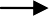 Рис. 6.1. Схема зон ризикуБезризикова зона – це область, у якій збитки не очікуються. Їй відповідають нульові збитки чи перевищення прибутку над сподіваним значенням. Ця область – область виграшу підприємця.Зона допустимого ризику – це область, у межах якої зберігається економічна доцільність підприємницької діяльності, тобто збитки можуть мати місце, але вони менші сподіваного прибутку від підприємницької діяльності.Зона критичного ризику – це область, де є наявною можливість збитків, які перевищують величину (обсяг) очікуваних прибутків аж до величини повної обчисленої (розрахункової) виручки від підприємницької діяльності. Величина можливих (ймовірних) збитків у цій зоні перевищує сподіваний прибуток і може призвести до втрати всіх коштів, вкладених підприємцем у справу.Зона катастрофічного ризику – це область можливих збитків, які за своєю величиною (обсягом) перевершують критичний рівень і можуть досягати величини (обсягу) майнового стану підприємця. Катастрофічний ризик може призвести до краху, банкрутства компанії (фірми). До категорії катастрофічного ризику слід віднести також ризик, пов’язаний з безпосередньою загрозою для життя чи екологічною катастрофою.Найбільш повне уявлення про ризик дає крива щільності розподілу ймовірності збитків (крива ризику). Вона зображена на рис. 6.2 (3, с. 36).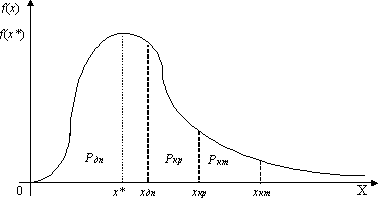 Рис. 6.2. Крива щільності розподілу ймовірності збитків (крива ризику)На рисунках 6.1 та 6.2 позначено найбільш характерні точки щодо величини можливих збитків:Х* – точка, що відповідає величині найбільш ймовірного (модального) рівня збитків;Хдп – точка, що відповідає величині можливих збитків, за розмірами рівній величині очікуваного (розрахункового) прибутку. Точки Х = 0 та Х = Хдп визначають межі зони допустимого ризику;Хкр – точка, що відповідає величині збитків, за розмірами рівній величині повної розрахункової суми виручки. Точки Х = Хдп та Х= Хкр визначають межі зони критичного ризику;Хкт – точка, що відповідає величині збитків, за розмірами рівній величині усього майна підприємця. Точки Х = Хкр та Х = Хкт визначають межі зони катастрофічного ризику.Під час побудови кривої ризику приймають такі гіпотези.Ймовірність нульових збитків (можливість їх уникнути) практично дорівнює нулю, оскільки мінімальні збитки завжди мають місце.Ймовірність виключно великих збитків практично дорівнює нулю, оскільки реальні збитки (у більшості випадків) мають верхню межу.Існує максимальна щільність ймовірності певного рівня збитків, оскільки цілком природно допустити, що якийсь певний рівень збитків виявиться найбільш ймовірним.Функція щільності розподілу ймовірності f(x) є неперервною, зростаючою від нуля до свого максимуму та спадаючою в міру подальшого збільшення рівня можливих збитків. Припущення про неперервність й монотонність кривої щільності розподілу ймовірності настання тих чи інших збитків є дещо умовним, оскільки збитки можуть мати дискретний характер (бути дискретною випадковою величиною), але в цілому таке припущення є цілком природним.Методи кількісної оцінки підприємницьких ризиківУ науковій та спеціальній літературі розглянуто безліч методів кількісної оцінки ступеня ризику на підприємстві, але практичного застосування набули такі методи, як статистичний, метод експертних оцінок, метод використання аналогів, аналітичний метод, метод аналізу доцільності витрат.Статистичний метод – це розрахунок ймовірностей виникнення втрат на основі аналізу всіх наявних статистичних даних, які стосуються результативності здійснення визначених операцій. Цей метод використовується за стабільності вну- трішнього та зовнішнього середовища діяльності підприємства. Сутність статистичного методу базується на теорії ймовірностей розподілу випадкових величин. Маючи достатньо інформації про реалізацію визначених видів ризику в минулих періодах для конкретних видів підприємницької діяльності, суб’єкт господарювання здатен оцінити ймовірність реалізації їх у майбутньому.При використанні цього методу ступінь ризику (ймовірність настання витрат, тобто ймовірність його реалізації, а також розмір можливих спричинених ним збитків) виражається через величину середньоквадратичного відхилення результату від очікуваної величини та коефіцієнта варіації (сутність та методику розрахунку цих показників було наведено в таблиці 6.1).Експертний метод (метод експертних оцінок) економісти почали застосовувати одним з перших. Його перевагою є те, що він дозволяє визначити ступінь ризику за браку статистичної інформації в минулому періоді, або коли проводиться оцінка ризиків напряму підприємницької діяльності, що не має аналогів, а це, як правило, також не дає можливості аналізувати минулі показники. Він вважається більш суб’єктивним, порівняно з іншими методами.Експертні методи засновані на опитуваннях кваліфікованих спеціалістів (штатні фахівці підприємства та запрошені) і подальшій математичній обробці результатів опитування. Експерти дають бальні оцінки щодо ймовірності виникнення того або іншого виду ризику, а також ступеня його впливу на діяльність підприємства. Головна умова досконалої експертної оцінки – недопущення впливу експертів один на одного (так звана дельфійська процедура). Експертні методи широко застосовуються для визначення рівня ймовірності виникнення інфляційного, інвестиційного, валютного ризиків.Метод аналогів використовують у тому випадку, коли інші методи оцінки ризику неприйнятні. Сутність цього методу полягає в тому, що під час аналізу ступеня ризику певного напряму діяльності доцільно використовувати дані про розвиток аналогічних напрямів у минулому. За цим методом оцінка ймовірності втрат виконується у послідовності, що передбачає:проведення аналізу минулих факторів ризику на основі різноманітних інформаційних джерел (звіти компаній про їхню діяльність за попередні роки; інформація, що поширюється державними організаціями; дані страхових компаній);обробку здобутих даних для виявлення залежностей між запланованими результатами діяльності та врахуванням потенційних ризиків.Аналітичний метод оцінювання ризику є комбінацією статистичного оцінювання і принципів експертного аналізу. Його виконують у декілька етапів.Здійснюється загальна оцінка економічної ефективності обраного напряму, стосовно якого проводиться оцінка конкретного напряму підприємницької діяльності; здійснюється відбір факторів та розрахунок ключового параметра.Побудова діаграми залежності обраних результативних показників від величини вихідних параметрів.Визначення критичних значень ключових параметрів (точка беззбитковості, межа безпеки, мінімальна норма чи маса прибутку тощо).Визначення можливих способів підвищення ефективності та стабільності роботи підприємства з огляду на отримані критичні значення параметрів та факторів, які впливають на них.Метод аналізу доцільності витрат має найбільше практичне застосування й орієнтований на ідентифікацію потенційних зон ризику. Перевитрата коштів може бути спричинена одним з чотирьох основних факторів або їх комбінацією: початковою недооцінкою вартості; зміною меж проектування; різницею в продуктивності; збільшенням початкової вартості. Ці фактори можуть бути деталізовані. На основі типового переліку складають контрольний перелік для конкретного заходу (проекту) або його елементів.У зв’язку з цим необхідно враховувати три показники фінансової стійкості підприємства для визначення ризику фінансових коштів.надлишок (+) або нестача (– ) власних коштів;надлишок (+) або нестача (–) власних, середньострокових і довгострокових позикових джерел формування запасів і витрат;надлишок (+) або нестача (–) загальної величини основних джерел формування запасів і витрат.Розрахунок цих показників дає можливість визначити сферу фінансової стійкості підприємства та ступінь ризикованості.Переваги та недоліки розглянутих методів наведено в таблиці 6.2.Таблиця 6.2ПЕРЕВАГИ ТА НЕДОЛІКИ ОСНОВНИХ МЕТОДІВ КІЛЬКІСНОЇ ОЦІНКИ ПІДПРИЄМНИЦЬКИХ РИЗИКІВЯк було зазначено раніше, ризик і доход – дві взаємопов’язані категорії. Тому кількісна оцінка ризиків і факторів, які їх зумовлюють, може бути здійснена на основі аналізу варіабельності прибутку. У таблиці 6.3 наведено характеристику показників, необхідних для проведення аналізу варіабельності прибутку [10, с. 218].Таблиця 6.3ПОКАЗНИКИ АНАЛІЗУ ВАРІАБЕЛЬНОСТІ ПРИБУТКУПродовження таблиці 6.3Операційний важіль впливає на нетто-результат експлуатації інвестицій (прибуток до виплати відсотків за кредит та податку). А фінансовий важіль – на суму чистого прибутку підприємства, рівень чистої рентабельності його власних коштів і величину чистого прибутку в розрахунку на кожну звичайну акцію.Чим більша сила впливу операційного важеля, тим більш чутливий нетто- результат експлуатації інвестицій до змін обсягу продаж і виручки від реалізації; чим вищий рівень ефекту фінансового важеля, тим більш чутливий прибуток на акцію до змін нетто-результату експлуатації інвестицій.Завдання зниження сукупного ризику, пов’язаного з підприємством, зводиться до вибору одного із трьох варіантів: високий рівень ефекту фінансового важеля у поєднанні зі слабою силою впливу операційного важеля; низький ефект фінансового важеля у поєднанні з сильним операційним важелем; помірні рівні важелі фінансового та операційного важелів – цього варіанта найважче досягти.При прийнятті господарського рішення економічна ефективність від його реалізації повинна бути скоригована на ступінь ризику його досягнення. З цією метою й проводиться якісний та кількісний аналіз ризиків. У сучасних економічних умовах аналіз ризику повинен зайняти визначальне місце у загальній системі аналізу господарською діяльності.Теорія корисності в системі процесів прийняття рішеньПроблема раціонального вибору є однією з основних економічних задач. Її постійно розв’язують усі суб’єкти економічних відносин: виробники намагаються найвигідніше вкласти капітал у виробництво продукції, яка приносить дохід; споживачі прагнуть придбати товари з високою споживчою цінністю за прийнятною ціною; інвестори намагаються зробити вкладення, які б підвищили вартість капіталу фірми тощо. Кожна з цих задач розв’язується в умовах ризику та невизначеності. Принцип оптимальності прийняття рішень для цих задач нерідко описується функцією корисності.Корисність – це ступінь задоволення, яке одержує суб’єкт від споживання товару чи виконання будь-якої дії.Концепція функції корисності дає змогу здійснити співвимірність споживчих елементів різних товарів, іноді фізично неспіввимірних. Корисність включає важливу психологічну компоненту, тому що люди досягають корисності, одержуючи речі, які приносять їм задоволення. В економічному аналізі корисність часто використовується для того, щоб описати пріоритети при ранжуванні наборів споживчих товарів та послуг.Корисність вимірюють у довільних одиницях, що називаються одиницями корисності, які можна пов’язати з іншими одиницями, наприклад, грошовими. Цей зв’язок і визначає величину корисності для особи, що приймає рішення. Людина завжди обирає той варіант, корисність якого, на її думку, максимальна.Функцією корисності називається деяка функція	U ( X ) , визначена намножині переваг, якщо вона монотонна, тобто з того, що	X  Y ,  випливаєU (X )  U (Y ) . Цінні папери та майбутні інвестиції також є товаром, тому, з одного боку, їх ефективності можна розрахувати, бо вони мають грошову оцінку. Але ризикові цінні папери або інвестиції гарантують отримання грошей в майбутньому і тут зіставити їх ефективність неможливо. Встановлення будь-якого ступеня ризику, характеризуючи випадкову величину одним числом, є спробою подолати це протиріччя.Раціональну поведінку людей дослідили американські економісти Джон Фон Нейман та Оскар фон Моргенштерн. Вони вивели її з основних наступних аксіом [12, с. 288].Аксіома 1 (повноти). Коли підприємець стикається з двома будь-якими рядами подій, він завжди може сказати, який йому більше до вподоби, або йому байдуже, який із рядів подій вибрати. Ця аксіома записується у вигляді:X ≥ Y (X більше до вподоби, ніж Y, або байдуже);X ≈ Y (X і Y рівноцінні);X > Y (X більше до вподоби, ніж Y).Завдяки аксіомі повноти споживач наділяється здатністю класифікувати (розрізняти) ряди подій, тобто вмінням порівнювати всі альтернативи.Аксіома 2 (транзитивності). Перевага серед різних рядів подій послідовна, тобто, якщо ряд X > Y, Y > Z, то X > Z. Завдяки аксіомі транзитивності виключається мінливість смаків споживача.Припустимо, що споживач віддає перевагу ряду подій f над рядом d, а ряду d над рядом b, ряду b над рядом подій f.Отже, щоб господарювання було раціональне, підприємець повинен мати усталений смак, інакше він ніколи не зможе зробити правильний вибір.Аксіома 3 (неперервності). В умовах аксіоми транзитивності відносно альтернатив X, Y, Z припустимо, що з ймовірністю 1 індивід може одержати Y, з імовірністю p – X, а з ймовірністю (1 – p) – Z. Тоді існує таке p, за якого ці дві лотереї для індивіда рівноцінні.Аксіома 4 (незалежності). Нехай існують блага або товари X і Y, які, на думку індивіда, однакові, та дві лотереї, які відрізняються лише тим, що одна містить X, а друга – Y, тоді ці дві лотереї для індивіда однакові.Аксіома 5 (нерівних ймовірностей). Якщо індивіду запропонувати дві лотереї, які дають однаковий виграш з різною ймовірністю, то він обирає ту, ймовірність виграшу якої більша.Аксіома 6 (складеної лотереї). Коли призом однієї лотереї є білет іншої лотереї, то індивід приймає рішення лише з міркувань ймовірностей виграшу кінцевого призу.Для визначення корисності використовують поняття лотереї. Для цього експерту пропонують порівняти дві альтернативи:значення показника X;лотерею: отриматиL(Xmax; p; Xmin ) .X minз імовірністю(1 p)абоX maxз ймовірністю p –Величину ймовірності ( p) змінюють поступово до такої величини від 0 до 1,доки, на думку експерта, значення показника X і лотереяL(X max; p; X min )станутьеквівалентними. Тобто, всі можливі результати розміщують за зростанням.Корисність найгіршого результату оцінюється як 0, а найкращого – 1 (або як 100):U (X min )  0; U (X max )  100.Для того, щоб оцінити проміжний результат, особі пропонують узяти участь у лотереї. Значення p , за якого особа відмовиться від гарантованого результату на користь   участі   у   лотереї,   беруть   для   розрахунку   корисності: U (X j )  pU(Xmax )  (1 p)U (Xmin )  100.  Тобто,  із  множини  значень  відомогопоказника X експерт повинен розрахувати два:X max іX min– найбільш пріоритетнеі найменш пріоритетне, для яких X не гірше заX max , аX minне гірше за X .Корисність варіанта	X визначається ймовірністю	p	– за якої експертубайдуже, що обирати: X гарантовано або лотереюL(X max;p; X min ) , деX max іX min– вектори, найбільш і найменш пріоритетні у порівнянні з X .Для кожної людини буде своє значення ймовірності, за якої їй байдуже, що обирати: гроші гарантовано або участь у лотереї. Ймовірність перетворюють на корисність, помножуючи на 100, якщо корисність визначається за 100-бальною шкалою, або помножуючи на 10, коли за 10-бальною.Нехай лотерея L приводить до виграшів (подій)X1, X2 ,...Xnіз відповіднимиймовірностямиP1, P2 ,...Pnі відповідними корисностямиU (X1),U (X2),..U.(Xn ) .Математичне сподівання виграшу, тобто очікуваний виграш знаходять за формулою:NМ (х)   Pn Xnн1Математичне сподівання корисності, тобто очікувану корисність знаходять за формулою:M U x  n U (x )  P	i	i i1Корисність результатів збігається з математичним сподіванням корисності результатів.Взаємозв’язок ризику із	функціями корисності	визначається поняттям детермінованого еквівалента.Детермінований еквівалент лотереї – це гарантована сума Xˆ , отримання якої еквівалентно участі у лотереї і гарантує особі таку саму корисність, як і участь у ризикованій справі, тобтоU (Xˆ )  M (U (X ))Це дає змогу сформувати умови схильності або несхильності до ризику.Особу, що приймає рішення, називають несхильною до ризику, коли для неї найбільш пріоритетною є можливість одержати гарантовано очікуваний виграш в лотереї, ніж узяти в ній участь.Із теорії корисності можна зробити висновок, що корисність лотереї збігається з математичним сподіванням корисності її випадкових результатів. Відповідно до цього умова несхильності до ризику набуває такого вигляду:U (M (x))  M (U (x)),тобто корисність очікуваного доходу більше очікуваної корисності. ОПР не схильна до ризику тоді і тільки тоді, коли її функція корисності опукла.Особа, що приймає рішення, є схильною до ризику тоді, коли вона прагне взяти участь у лотереї, ризикуючи збільшити або втратити гарантований виграш.Умова схильності до ризику набуває такого вигляду:U (M (x))  M (U (x)),тобто корисність очікуваного доходу менше очікуваної корисності. ОПР схильна до ризику тоді і тільки тоді, коли її функція корисності увігнута, а графік розгорнутий дзвоном униз. Премія за ризик у випадку схильності до ризику показує, скільки коштів інвестор може додатково отримати або втратити, ризикуючи.Особа, що приймає рішення, байдужа за умов однакової корисності гарантованого виграшу і участі у лотереї.Умова байдужості до ризику набуває такого вигляду:U (M (x))  M (U (x))ОПР байдужа до ризику тоді і тільки тоді, коли її функція корисності лінійна, а графік – пряма. Премія за ризик у випадку байдужості до ризику завжди дорівнює нулю.Для функції корисності можна розрахувати премію за ризик у лотереї ((х)) як різницю між очікуваним виграшем і детермінованим еквівалентом:π(X )  M (X )  XˆЗа своїм фізичним змістом премія за ризик (надбавка за ризик) – це сума в одиницях виміру показника X, якою суб’єкт управління згоден поступитися із середнього виграшу, щоб уникнути ризику, пов’язаного з лотереєю, і отримати гарантований доход без ризику.Коли особа, що приймає рішення, натрапляє на лотерею, менш пріоритетну, ніж стан, в якому вона в даний момент перебуває, то постає питання, скільки б вона заплатила (в одиницях виміру критерію X) за свою неучасть у цій лотереї (уникнення її).Страхова сума (CC) – це величина детермінованого еквівалента з протилежним знаком.Ставлення до ризику залежить не лише від особливостей характеру і психології суб’єкта, а й від його фінансового стану, тобто від того, яку частку становить «ризикова» сума у загальному грошовому статку суб’єкта. Чим меншою є ця сума відносно загального бюджету, тим ймовірніше, що суб’єкт проявить схильність до ризику.Ефект фінансового левериджуФінансовий леверидж характеризує використання підприємством позикових коштів, яке впливає на зміну коефіцієнта рентабельності власного капіталу. По-іншому можна сказати, що фінансовий леверидж (у деяких джерелах зустрічається і назва «фінансовий важіль») являє собою об'єктивний фактор, що виникає з появою позикових коштів в обсязі використовуваного підприємством капіталу, що дозволяє йому отримати додатковий прибуток на власний капітал.Показник, що відображає рівень додатково генерованого прибутку на власний капітал при різній частці використання позикових засобів, називається ефектом фінансового левериджу. Він розраховується за такою формулою:Ефл  (1Снп) (Квра  Вк)  ПК ,ВКде Ефл - ефект фінансового левериджу;Снп - ставка податку на прибуток, виражена десятковим дробом;Квра	-	коефіцієнт	валової	рентабельності	активів	(відношення	валового прибутку до середньої вартості активів);Вк - середній розмір відсотків за кредит, який сплачується підприємством за використання позикового капіталу;ПК - середня сума позикового капіталу;ВК - середня сума власного капіталу.Розглядаючи наведену формулу розрахунку ефекту фінансового левериджу, можна виділити в ній три основні складові.Податковий коректор фінансового левериджу (1-Снп), який показує в якому ступені проявляється ефект фінансового левериджу у зв'язку з різним рівнем оподаткування прибутку.Диференціал фінансового левериджу (Квра - Вк), який характеризує різницю між коефіцієнтом валової рентабельності активів і середнім розміром відсотків за кредит.Коефіцієнт фінансового левериджу (ПК / Вк), який характеризує суму позикового капіталу, використовуваного підприємством, у розрахунку на одиницю власного капіталу.Виділення цих складових дозволяє цілеспрямовано керувати ефектом фінансового левериджу в процесі фінансової діяльності підприємства. Податковий коректор фінансового левериджу практично не залежить від діяльності підприємства, тому ставка податку на прибуток установлюється законодавчо. Разом з тим, у процесі управління фінансовим левериджем диференційований податковий коректор може бути використаний в наступних випадках.Якщо за різними видами діяльності підприємства встановлені диференційовані ставки оподаткування прибутку.Якщо за окремими видами діяльності підприємство використовує податкові пільги по прибутку.Якщо окремі дочірні фірми підприємства здійснюють свою діяльність у вільних економічних зонах своєї країни, де діє пільговий режим оподаткування прибутку.Якщо дочірні фірми підприємства здійснюють свою діяльність у державах з більш низьким рівнем оподаткування прибутку.У цих випадках, впливаючи на галузеву або регіональну структуру виробництва (а відповідно і на склад прибутку за рівнем її оподаткування), можна, знизивши середню ставку оподаткування прибутку, підвищити вплив податкового коректора фінансового левериджу на його ефект.Диференціал фінансового левериджу є головною умовою, що формує позитивний ефект фінансового левериджу. Цей ефект виявляється тільки в тому випадку, якщо рівень валового прибутку, що генерується активами підприємства, перевищує середній розмір відсотка за використовуваний кредит (що включає не тільки його пряму ставку, але й інші питомі витрати по його залученню, страхуванню та обслуговуванню). Чим вище позитивне значеннядиференціала фінансового левериджу, тим вище за інших рівних умов буде його ефект.У зв'язку з високою динамічністю цього показника він вимагає постійного моніторингу в процесі управління ефектом фінансового левериджу. Цей динамізм обумовлений рядом факторів.Перш за все, у період погіршення кон'юнктури фінансового ринку (в основному, скорочення обсягу пропозиції на ньому вільного капіталу) вартість позикових засобів може різко вирости, перевищити рівень валового прибутку, що генерується активами підприємства.Крім того, зниження фінансової стійкості підприємства в процесі підвищення частки використовуваного позикового капіталу призводить до збільшення ризику його банкрутства, що змушує кредиторів збільшувати рівень ставки відсотка за кредит з урахуванням включення до неї премії за додатковий фінансовий ризик. При певному рівні цього ризику (а відповідно і рівні загальної ставки відсотка за кредит) диференціал фінансового левериджу може бути зведений до нуля (при якому використання позикового капіталу не дасть приросту рентабельності власного капіталу) і навіть мати негативну величину (при якій рентабельність власного капіталу знизиться, тому що частина чистого прибутку, що генерується власним капіталом, буде йти на обслуговування використовуваного позикового капіталу за високими ставками відсотка). Нарешті, у період погіршення кон'юнктури товарного ринку скорочується обсяг реалізації продукції, а відповідно і розмір валового прибутку підприємства від операційної діяльності. У цих умовах негативна величина диференціала фінансового левериджу може формуватися навіть при незмінних ставках відсотка за кредит за рахунок зниження коефіцієнта валової рентабельності активів.Формування від'ємного значення диференціала фінансового левериджу за кожною із вищенаведених причин завжди призводить до зниження коефіцієнта рентабельності власного капіталу. У цьому випадку використання підприємством позикового капіталу дає негативний ефект.Коефіцієнт фінансового левериджу є тим важелем, який мультиплікує позитивний або негативний ефект, одержуваний за рахунок відповідного значення диференціала. При позитивному значенні диференціала будь-який приріст коефіцієнта фінансового левериджу буде викликати ще більший приріст коефіцієнта рентабельності власного капіталу, а при негативному значенні диференціала приріст коефіцієнта фінансового левериджу буде призводити до ще більшого темпу зниження коефіцієнта рентабельності власного капіталу.Таким чином, при незмінному диференціалі коефіцієнт фінансового левериджу є головним генератором як зростання суми і рівня прибутку на власний капітал, так і фінансового ризику втрати цього прибутку, тобто в деяких випадках ціна залучення позикового капіталу може виявитися вищою, ніж ціна залучення капіталу з власних джерелПитання для самоконтролюЩо є об’єктом аналізу ризику?Яку мету має якісний аналіз ризиків?Що таке політичний ризик?Що таке соціальний ризик?Що таке екологічний ризик?Що таке адміністративно-законодавчий ризик?Що таке виробничий ризик?Що таке фінансовий ризик?Що таке ступінь ризику?Як розраховується математичне сподівання?Як розраховується дисперсія?Що характеризує середньоквадратичне відхилення?Як розраховується коефіцієнт варіації та що він показує?Як розраховується коефіцієнт ризику та що він показує?У чому сутність методу аналогів?Що таке поріг рентабельності?Що таке точка беззбитковості?Що розуміють під поняттям корисність?Що таке функція корисності?Назвіть аксіоми раціональної поведінки людини.Що таке детермінований еквівалент лотереї?Що таке премія за ризик?Який вигляд має умова несхильності до ризику?Який вигляд має умова схильності до ризику?Який вигляд має умова байдужості до ризику?Що характеризує фінансовий леверидж?За якою формулою розраховується ефект фінансового левериджу?ТестиВиявлення впливу рішень, які приймаються в умовах невизначеності та конфліктності, на інтереси суб’єктів господарювання – це:якісний аналіз;кількісний аналіз;вартісний аналіз;усі відповіді правильні.До фінансових ризиків належать:реалізаційні ризики;політичний курс розвитку країни;несприятливі зміни в податковому законодавстві;ризики, пов’язані з купівельною спроможністю грошей.До виробничих ризиків належать:реалізаційні ризики;політичний курс розвитку країни;несприятливі зміни в податковому законодавстві;ризики, пов’язані з купівельною спроможністю грошей.До ризиків зовнішньоекономічної діяльності належать:реалізаційні ризики;адміністративно-законодавчі ризики;інвестиційні ризики;митні ризики.Демографічний ризик – це окремий випадок:соціального ризику;політичного ризику;виробничого ризику;екологічного ризику.Ризик нанесення збитку зовнішньому середовищу – це:соціальний ризик;транспортний ризик;виробничий ризик;екологічний ризик.Система показників кількісної оцінки ризику включає:абсолютні, відносні, інтервальні величини;якісні та кількісні величини;дискретні та інтервальні величини;статичні та динамічні величини.Показник, що вимірює результат, який в середньому очікується – це:дисперсія;середньоквадратичне відхилення;семіваріація;математичне сподівання.Недоліком методу експертних оцінок є:недостатня розробленість (на даний час) методу на теоретичному рівні;ігнорування чинника постійного розвитку будь-якої діяльності;невисока точність оцінювання;отримані результати носять суб’єктивний характер.	Ймовірність появи втрат у разі реалізації цінних паперів або інших товарів через зміну оцінки їхньої якості та споживної вартості зумовлює:виробничий ризик;ризик ліквідності;інфляційний ризик;дефляційний ризик.Розсіювання значення випадкового параметра навколо його середнього значення, що прогнозується, характеризується:математичним сподіванням;середньоквадратичним відхиленням;семіквадратичним відхиленням;коефіцієнтом варіації.	Вид аналізу, який надає можливості вибору конкретного господарського рішення із сукупності альтернативних варіантів – це:якісний аналіз;кількісний аналіз;інвестиційний аналізусі відповіді правильні.	Показник, що порівнює ризикованість напрямів діяльності і конкретних ситуацій за ознаками, вираженими у різних одиницях виміру – це:математичне сподівання;дисперсія;середньоквадратичне відхилення;коефіцієнт варіації.Поріг рентабельності розраховується за формулою:Постійні витрати / Валова маржа у відносному виразі до виручкиПоріг рентабельності даного товару / Ціна реалізації одиниці продукціїВиручка від реалізації продукції – Поріг рентабельності(Виручка від реалізації – Сумарні змінні витрати)/ ПрибутокТочка беззбитковості розраховується за формулою:Постійні витрати / Валова маржа у відносному виразі до виручки;Поріг рентабельності даного товару / Ціна реалізації одиниці продукції;Виручка від реалізації продукції – Поріг рентабельності;(Виручка від реалізації – Сумарні змінні витрати) / ПрибутокЗапас фінансової стійкості розраховується за формулоюПостійні витрати / Валова маржа у відносному виразі до виручки;Поріг рентабельності даного товару / Ціна реалізації одиниці продукції;Виручка від реалізації продукції – Поріг рентабельності;(Виручка від реалізації – Сумарні змінні витрати) / Прибуток	До переваг методу експертних оцінок кількісної оцінки підприємницьких ризиків відносять:можливість одержання найбільш повної кількісної картини про рівень ризику;можливість оцінки тих видів ризику, ймовірність генерації яких іншими методами оцінити неможливо.можливість пошуку шляхів зниження ризику через статтю витрат;можливість проведення факторного аналізу параметрів, що впливають на ризик.Ступінь задоволення особи від споживання товару чи виконання будь-якої дії – це:аксіома повноти;аксіома транзитивності;детермінованість;корисність.Умова, за якою корисність очікуваного доходу менша за очікувану корисність – це умова:схильності до ризику;несхильності до ризику;байдужості до ризику;невідкладності ризику.Взаємозв’язок ризику з функціями корисності визначається поняттям:«страхова сума»;«детермінований еквівалент лотереї»;«премія за ризик»;«премія за неприйняття ризику».Практичні завданняЗавдання 1. Підприємство тимчасово має вільні кошти в сумі 100 тис. грн. і вирішує питання про їх використання. Можливі два варіанти вкладення коштів в інвестиційні проекти.Відповідно до першого варіанта в разі невдачі підприємство втрачає усі свої кошти, а у разі удачі (успіху) – через рік отримає 400 тис. грн. Ймовірність успіху невідома. Відповідно до другого варіанта в разі невдачі підприємство втрачає 95 % вкладених коштів, а у разі удачі (успіху) – через рік отримає 250 тис. грн. На думку фахівців з маркетингу ймовірність успіху складає 0,7 (70 %).Необхідно визначити кращий варіант вкладення коштів за допомогою критеріїв очікуваного доходу (математичного сподівання), середнього квадратичного відхилення, коефіцієнта варіації та абсолютної величини ризику (втрат).Завдання 2. Підприємство тимчасово має вільні кошти в сумі 20 тис. дол. США і вирішує питання про їх використання. Можливі два варіанти вкладення коштів в інвестиційні проекти.Відповідно до першого варіанта в разі невдачі підприємство втрачає 90 % вкладених коштів, а у разі удачі (успіху) – через рік отримає 50 тис. дол. США. Ймовірність успіху невідома.Відповідно до другого варіанта в разі невдачі підприємство втрачає усі свої кошти, а в разі успіху – через рік отримає 40 тис. дол. США. На думку фахівців з маркетингу ймовірність успіху складає 0,6 (60 %).Необхідно визначити кращий варіант вкладення коштів за допомогою критеріїв очікуваного доходу (математичного сподівання), середнього квадратичного відхилення, коефіцієнта варіації та абсолютної величини ризику.Завдання 3. Фірма може реалізувати два інвестиційних проекти. Перший у випадку успішної реалізації з ймовірністю 0,7 забезпечує прибуток у розмірі 65 тис. грн., але у випадку невдачі можна втратити 20 тис. грн. Для другого проекту з ймовірністю 0,9 можна отримати прибуток 30 тис. грн., а у випадку невдачі – втратити 10 тис. грн. Визначити, який проект обрати фірмі для реалізації.Завдання 4. Підприємство планує вкласти певну частину своїх коштів у розширення економічної діяльності. Альтернативні варіанти розвитку задані певними стратегіями. Вірогідні (можливі) 4 варіанти зовнішньоекономічних умов, які впливатимуть на показники ефективності кожної стратегії. Виграш від реалізації кожної стратегії та ймовірності зовнішньоекономічних умов наведені в таблиці.Виграш (прибуток) при реалізації кожної стратегії (тис. грн.)Необхідно визначити ефективність і ризикованість кожної стратегії розвитку підприємства і зробити висновок про те, в яку стратегію доцільно вкладати кошти і чому.Завдання 5. Підприємство планує вкласти певну частину своїх коштів у розширення своєї діяльності. Альтернативні варіанти розвитку задані певнимистратегіями.	Виграш	від	реалізації	кожної	стратегії	та	ймовірності зовнішньоекономічних умов наведені в таблиці.Виграш (прибуток) при реалізації кожної стратегії (тис. грн.)Необхідно обрати оптимальну стратегію розвитку підприємства на основі критеріїв Байєса, Лапласа, середньоквадратичного та семіквадратичного відхилення, коефіцієнтів варіації та ризику, розмаху варіації.Завдання 6. Підприємство розглядає два проекти А і В щодо інвестування. Відомі оцінки прогнозованих значень доходу від кожного з цих проектів та відповідні значення ймовірностей. Цифрові дані наведено в таблиці.Потрібно оцінити ступінь ризику кожного з цих проектів і обрати один з них (той, що забезпечує меншу величину ризику) для інвестування.Завдання 7. Для здійснення певного інвестиційного проекту фірмі необхідно зробити одноразову інвестицію в розмірі 200 тис. грн. Ураховуючи зміни, які відбуваються на ринку, де діє фірма, можуть мати місце чотири варіанти ситуацій:І – фірма може отримати прибуток на вкладений капітал у розмірі 30 %; ІІ – прибуток дорівнюватиме 25 %;ІІІ – прибуток дорівнюватиме 5 %;ІV – збитки становитимуть 10 % від вкладеного капіталу.Шанси для реалізації кожного з варіантів однакові. Розрахувати ризикованість реалізації даного проекту на основі середньоквадратичного відхилення та коефіцієнта варіації.Завдання 8. Підприємство вирішує питання про доцільність виробництва певної продукції, користуючись такою інформацією своїх аналітиків:потенційна річна місткість ринку – 2 млн. одиниць продукції; на ринку працюють ще чотири підприємства аналогічного профілю, які контролюють 70 % його потенційної місткості;ціна реалізації одиниці продукції на даний момент – 90 грн.; підприємство може зайняти частку даного ринку завдяки зниженню ціни реалізації продукції на 10 %;на ринку можуть виникнути ситуації, коли відхилення реальної ціни від очікуваної складе +10%, або складе –5 %.Необхідно визначити ступінь цінового ризику підприємства при виході на даний ринок.Завдання  9.  Підприємство  тимчасово  має  вільні  кошти  в  сумі 20 тис. дол. США і вирішує питання про їх використання.По-перше, можна вкласти гроші в інвестиційний проект. У разі невдачі підприємство втрачає усі свої гроші, а у разі удачі (успіху) – через рік отримає 60 тис. дол. США.По-друге, альтернативний варіант – покласти гроші у банк під 11 % річних без ризику. У разі вкладення грошей в інвестиційний проект фахівець з маркетингу вважає, що ймовірність успіху – 0,4.Для того, щоб прийняти рішення відносно використання підприємством грошей, необхідно врахувати думки директора і бухгалтера з цього питання. Відомості про погляди директора і бухгалтера щодо корисності різних сум доходів наведені в таблиці:Необхідно:визначити варіант вкладення коштів за допомогою критеріїв очікуваного доходу, середньоквадратичного відхилення, коефіцієнта варіації;побудувати два графіки корисності і визначити за ними ставлення до ризику двох фахівців (директора і бухгалтера);визначити корисність доходів за даними директора і бухгалтера і показати, що порадить кожен з них відповідно до правила очікуваної корисності.Завдання 10. Для особи, що приймає рішення, можливі два варіанти дій, які призводять до різних результатів, наведених у таблиці:Необхідно проранжувати ці дії за:математичним сподіванням,середньоквадратичним відхиленням,коефіцієнтом варіації,очікуваною корисністю.Необхідно:визначити варіант вкладення коштів за допомогою критеріїв очікуваного доходу, середньоквадратичного відхилення, коефіцієнта варіації;побудувати два графіки корисності і визначити за ними ставлення до ризику двох компаньйонів;визначити корисність доходів за даними двох компаньйонів і показати, що порадить кожен з них відповідно до правила очікуваної корисності.Приклад вирішення практичного завданняПідприємство може реалізувати два інвестиційних проекти. Вклавши 50 тис. грн. у перший варіант, у випадку успішної реалізації з ймовірністю 0,6 через рік можна отримати 200 тис. грн., але у випадку невдачі можна втратити 90 % коштів. Для другого проекту вклавши ті ж кошти з ймовірністю 0,9 можна отримати через рік 150 тис. грн., а у випадку невдачі – втратити всі кошти.На основі показників математичного сподівання, середньоквадратичного відхилення, коефіцієнта варіації та абсолютної величини ризику (втрат) потрібно визначити, який проект обрати фірмі для реалізації.РішенняВизначаємо необхідні критерії для кожного варіанта вкладення коштів.На основі всіх розрахованих критеріїв краще обрати другий варіант вкладання коштів: він приносить більший очікуваний доход та менші можливі втрати і є менш ризикованим.Розділ 7. Обґрунтування інвестиційних та фінансових рішеньПроектний ризик та прийняття господарських рішеньДо числа фундаментальних понять ринкової економіки відносяться інвестиції – грошові кошти, цінні папери, інше майно, в тому числі майнові права, інші права, мають грошову оцінку, вкладаються в об'єкти підприємницької та (або) іншої діяльності з метою отримання прибутку і (або) досягнення іншого корисного ефекту.Інвестиції прийнято ділити на: портфельні (фінансові) – вкладення в акції, облігації, інші цінні папери, активи інших підприємств і реальні – вкладення в створення, реконструкцію і технічне переозброєння діючих підприємств. У цьому випадку підприємство-інвестор, вкладаючи кошти, збільшує свій виробничий капітал – основні виробничі фонди і необхідні для їх функціонування оборотні кошти. При здійсненні портфельних інвестицій інвестор збільшує свій фінансовий капітал, отримуючи дивіденди – доход на цінні папери.Здійснення інвестиційного проекту проходить дві стадії: на першій кошти інвестуються в різні активи, в будівництво об'єктів або закупівлю оборотних фондів, а на другій вкладені кошти повертаються і проект починає приносити прибуток.На першій стадії реалізації виникають ризики, пов'язані з можливим незавершеного проектувальної або будівельно-монтажної частини проекту, а також з виявленням дефектів після прийняття об'єкта в експлуатацію. Серед них виділяють технічні ризики, які включають в себе будівельно-монтажні та експлуатаційні ризики. На другій стадії інвестиційного проекту повинна бути забезпечена його окупність. Ця стадія пов'язана із звичайною торговельною або виробничою діяльністю і схильна до комплексу несприятливих впливів, які носять назву підприємницьких ризиків. Підприємницькі ризики не є специфічними тільки для інвестиційної діяльності, а притаманні будь-яким видам бізнесу.Під інвестиційними ризиками розуміється можливість недоотримання запланованого прибутку в ході реалізації інвестиційних проектів. Об'єктом ризику в даному випадку виступають майнові інтереси особи-інвестора, який вкладає в проект в тій чи іншій формі свої кошти.Для того, щоб оцінити ризикованість вкладень у різні активи, необхідно розуміти основні принципи розробки та управління інвестиційними проектами.Суть інвестування полягає у вкладенні власного або позикового капіталу в певні види активів, які повинні забезпечувати в майбутньому отримання прибутку. Інвестиції можуть бути довгостроковими і короткостроковими.Форми і зміст інвестиційних проектів можуть бути різноманітними: від плану виробництва нової продукції до оцінки доцільності нової емісії акцій діючого підприємства. Однак завжди присутній часовий лаг між моментом початку інвестування і моментом, коли проект почне приносити прибуток.Критерій ефективності прийняття інвестиційних рішень полягає у наступному: інвестиційний проект вважається ефективним, якщо його доходність та ризик збалансовані в прийнятній для учасника проекту пропорції.Формули розрахунку показників ефективності та їх характеристика наведені в таблиці 7.1 [10, с. 136].Таблиця 7.1ПОКАЗНИКИ ЕФЕКТИВНОСТІ ІНВЕСТИЦІЙНОГО ПРОЕКТУПродовження таблиці 7.1Оскільки приплив коштів за інвестиційним проектом розподілений у часі, його дисконтування здійснюється за деякою осередненою процентною ставкою δ (ставкою порівняння). Вона має відображати очікуваний осереднений рівеньпозичкового відсотка на фінансовому ринку. Розрахунок майбутнього фінансового результату за певний період часу називається приведенням майбутнього грошового потоку до результату цього періоду, чи дисконтуванням.Коефіцієнт дисконтуванняd 		1 1  δза обраної ставки 	іноді називаютьбар’єрним	коефіцієнтом.	В	умовах	інфляції	коефіцієнт	дисконтування обчислюється за формулою:d 	1	,1 δ  αде α – показник інфляції за розглянутий період часу (як правило, рік), що відображає знецінювання коштів за цей час.Якщо	рівень	інфляції	високий,	оцінка	проекту	з	урахуванням	і	без урахування інфляції часто дає прямо протилежні результати.Критерій NPV з урахуванням ризику може бути визначений через:розрахунок еквівалентного грошового потоку;коригування ставки дисконтування за фактором ризику.Щодо розрахунку еквівалентного гарантованого грошового потоку, то NPVвизначається за ставкою дисконтування з безризиковою прибутковістю:NPV '  αXt /(1  Kt ),t 0де X 0  C0; Xt (t  1,...,T ) – очікуване значення чистого грошового потоку;Кt – коефіцієнт еквівалентності за нейтрального відношення до ризику α = 1.Метод	урахування	ризику	через	збільшення	ставки	дисконтуваннянайпоширеніший у разі прийняття інвестиційних і фінансових рішень.Оскільки ризик в інвестиційному процесі виявляється у вигляді ймовірного зменшення реальної віддачі від капіталу, порівняно з очікуваною, то можливим методом обліку ризику є додавання премії до процентної ставки, що характеризує доходність за безризиковими вкладеннями (наприклад, у державні короткострокові цінні папери).Таким чином, необхідна для інвестора норма прибутковості від реалізації проекту визначається за формулою:ks  krf  rs ,де krf – безризикова норма доходності;rs – премія за ризик.Чим вище ризикованість проекту, тим вищою має бути ризикова премія івідповідно, доходність.Найбільш використовуваний у практиці закордонних фірм метод обґрунтування ставки дисконтування – це визначення середньозваженої ціни капіталу підприємства (Weighted Average Cost of Capital – WACC). Вартість капіталу для фінансування проекту – це середньозважена величина вартості за кожним джерелом фінансування.Як правило, виділяють чотири типи джерел фінансування:позика банків;вкладення інвесторів у пільгові акції;вкладення інвесторів у звичайні акції;реінвестування прибутку.Виходячи з цього, середньозважену вартість капіталу можна знайти за формулою:WACC  Wd  kd  Wp  kp  Ws  ks  Weke ,де Wd ,Wp ,Ws ,We – частка відповідного джерела в загальному обсязі інвестицій;kd – відсотки за кредит;kp – необхідна доходність пільгових акцій;ks – необхідна доходність звичайних акцій;ke – необхідна доходність за альтернативними інвестиціями.Коефіцієнти необхідної доходності включають безризикову ставку і преміюза ризик, які визначаються: загальноекономічними умовами, станом ринку,інвестиційними та фінансовими рішеннями компанії; фінансовими потребами для інвестиційного проекту.Існує інша модель, завдяки якій можна більшою мірою врахувати ризик в обґрунтуванні ставки дисконтування. Це модель визначення ціни капітальних активів (Capital Asset Pricing Model – САРМ). Основний принцип САРМ застосовується в інвестиційному аналізі, оскільки дана модель являє собою метод оцінки скоригованої на фактор ризику вартості капіталу фірми, необхідної для реалізації проекту.Відповідно до моделі САРМ очікувана норма прибутковості акції компанії (ціна акціонерного капіталу) розраховується як сума вільної від ризику норми прибутковості та відповідної ризикової премії, що визначається ринком:ks  krf  (km  krf ) βs ,де krfkmβsбезризикова ставка;середньоринкова доходність акцій;рівень систематичного ризику проекту.Коефіцієнт βs  є оцінкою систематичного ринкового ризику. Чим вищекоефіцієнт, тим вище систематичний ризик. За акціями він коливається від 0,5 до1,5. Коефіцієнт βs звичайної акції вказує, на скільки відсотків наближено зросте(знизиться) норма прибутку акції, якщо норма прибутку ринку зросте (знизиться)на 1 %. Тобто це означає, що коефіцієнт βs певної акції показує, якою мірою нормаприбутку акції реагує на зміни, котрі відбуваються на ринку в цілому.Коефіцієнт	систематичного	ризику	j-го	активу	визначається	за формулою:β  VR R ,DRде R – загальноринковий середній рівень норми прибутку;Ri – норма прибутку j-ro капітального активу (акції);VR Rковаріація величин;DR – дисперсія загальноринкового середнього рівня норми прибутку.Таким чином, завдяки описаній вище моделі можна врахувати тількисистематичний ризик, при цьому вважається, що несистематичний ризик усувається деверсификацією (розподіл інвестованих коштів між різними незв’язаними об’єктами вкладення). Тому для недиверсифікованих портфелів необхідно додатково враховувати несистематичний ризик.Найчастіше на практиці для визначення ставки дисконтування, що враховувала би ризик, застосовуються середні коефіцієнти β для галузі – об’єкта майбутніх інвестицій.Опціонний критерій прийняття рішень. Опціон – право вибору способу,форми, обсягу, техніки виконання зобов’язання, наданого однією зі сторін в умовах договору (контракту).За допомогою цього критерію (в інтересах інвестора) враховують ряд допущень, котрі впливають на рекомендації з ПР. У разі використання критерію NPV передбачається, що інвестиції цілком обігові і не затримуються в часі. У реальній ситуації власники капіталу не займаються інвестуванням, поки прибутковість не перевищить вартість капіталу, і продовжують діяльність навіть за перевищення вартості капіталу над прибутковістю активів. Для обліку опціону (право інвестора) формулу NPV варто модифікувати:NPV NPVтр.п  NPVпр.от.ин ,де NPVтр.п, NPVпр.от.инчистий дисконтований дохід за використання, відповідно,традиційного підходу і права відстрочки інвестування.Опціон витрат, зв’язаних з переносом терміну ПР, оцінюється, коли інвестиції необоротні та діє альтернатива “зараз або в майбутньому”. Завдяки цьому підходу можyна розрахувати ціну активу, що дає право відкласти інвестиційне рішення. Це право визначається як різниця NPV з урахуванням можливої відстрочки і NPV прийняття рішення сьогодні.У діяльності з розробки й обґрунтування інвестиційних рішень ОПР використовують методи: “мозкової атаки”; відображення ідей на папері (методи635, Дельфі); творчої конфронтації (синектика); системного структурування (морфологічна матриця, “дерево рішень”); системного виділення проблем (прогресивне абстрагування, матриці гіпотез, “дерево проблем”).Прийняття фінансових рішень за умов ризикуДо фінансових рішень відносяться рішення щодо обсягу і структури інвестованих грошових коштів (власних і позикових), забезпечення поточного фінансування наявних коротко-і довгострокових активів (структура власних коштів, позичених коштів, поєднання коротко-та довгострокових джерел).Прикладом суто фінансових рішень є вибір:схеми створення та обігу фінансових активів;форми отримання прибутку і подальшого реінвестування або споживання.Фінансові рішення змінюють оцінку активу і роблять його більш інвестиційно привабливим.Під активом розуміють будь-яке джерело отримання грошового доходу. Грошовий дохід і накопичення підприємства утворюють його фінанси. Фінанси підприємства забезпечують кругообіг основного та оборотного капіталу та сприяють становленню взаємин з державним бюджетом, податковими органами, банками, страховими компаніями та іншими установами фінансовокредитної системи.Фінанси виконують дві основні функції: відтворювальну і контрольну. Відтворювальна функція полягає в обслуговуванні грошовими ресурсами кругообігу основного і оборотного капіталу в процесі діяльності підприємства на основі формування і використання грошових доходів і накопичень. Контрольна функція – це фінансовий контроль за виробничо-господарською діяльністю підприємства.Приймаючи фінансові рішення, необхідно враховувати принципи:жорсткої централізації фінансових ресурсів (забезпечує їх маневреність, концентрацію на основних напрямках);фінансового планування (визначає перспективу надходження грошових коштів і спрямування їх витрачання);формування	фінансових	резервів	(забезпечує	стійке	функціонування підприємства в умовах коливань ринкової кон'юнктури);виконання фінансових зобов'язань перед партнерами.Ці принципи реалізуються в рішенні щод вибору фінансової стратегії підприємства. Фінансові рішення діють в області виробничих відносин, оптимізують фінансові кошти підприємства з метою максимізації доходу власників. Ці рішення покладені в основу управління самоокупності підприємства (здатністю покривати свої витрати результатами виробництва) і самофінансуванням (відшкодування витрат і фінансування розвитку). Самоокупність забезпечується за умови вирішення проблеми збитковості та підвищення прибутковості.Забезпечуючи реалізацію функції розвитку підприємства, фінансові рішення повинні враховувати такі фактори: оподаткування, величину амортизаційних відрахувань, поведінка підприємства на ринку банківських позичок і цінних паперів.Важливу роль у прийнятті фінансових рішень з боку управлінні інвестиціями відіграє теорія оптимального портфелю, пов’язана з проблемою вибору ефективного портфелю, який максимізує очікувану доходність за певного, прийнятного для інвестора, рівня ризику.Портфелем цінних паперів називається сукупність активів (акцій, облігацій), складених у найбільш вигідних пропорціях [10, с. 146].Структура портфеля – співвідношення часток різних видів інвестицій у цінні папери, вартість портфеля – це вартість усіх складових його паперів. Під прибутковістю портфеля за визначений період (скажімо, рік) розуміється величина:d де P – сьогоднішня вартість портфеля;P1  P ,PP1 – вартість портфеля через рік.Інвестування коштів пов’язане з великим ризиком. Найризикованішим портфелем є портфель акцій, тому що акції не належать до цінних паперів з фіксованим доходом (за винятком привілейованих).Основні принципи роботи на ринку цінних паперів відповідають розумній диверсифікації коштів – процесу розподілу інвестованих коштів між різними об’єктами вкладення капіталу з метою зниження ступеня ризику, забезпечення більшої стійкості прибутків за будь-яких коливань дивідендів і ринкових цін на цінні папери.Загальне правило інвестора щодо диверсифікації: необхідно прагнути розподілити вкладення між такими видами активів, які показали за минулі роки різну щільність зв’язку (кореляцію) із загальноринковими цінами (індексами); протилежну фазу коливання норми прибутку між собою (цін) всередині портфеля.Формування структури портфеля цінних паперів, що приносить найбільший доход, є дуже складним завданням, розв’язанням якої займалося багато економістів.Гаррі Марковіц вважається батьком сучасної “портфельної теорії”, яка стосується методів збалансування ризиків та економічної вигоди при виборі ризикованих інвестицій. Р. Тобін збагатив ідею Марковіца пропозицією включати в портфель поряд з ризиковими безризикові папери, щоб зменшити ризик у цілому всього портфеля (чим більше таких паперів у портфелі, тим менший ризик, але й менший можливий доход).Основна ідея теорії: структура портфеля цінних паперів має повторювати структуру великого ринку цінних паперів.Принцип ринкової рівноваги ґрунтується на розумінні того факту, що ринок цінних паперів в умовах ринкової економіки є добре збалансованою системою. Це значить, що розрив між цінами попиту та пропозиції незначний.Звідси випливають важливі висновки:середньоринковій прибутковості відповідає мінімально можливий ступінь ризику;максимально можливий прибуток досягається при структурі портфеля, ідентичного структурі ринкового обороту.Таким чином, для того, щоб інвестору сформувати портфель цінних паперів з найменшим ризиком і найбільшою прибутковістю, необхідно відтворити в ньому структуру ринку (з періодичним її коригуванням).Розглянемо принципи Марковіца і Тобіна постановки задач формування оптимальних портфелів цінних паперів.Для цього введемо декілька позначень:xi – частка паперів i -го виду в портфелі, xi  1;mi – математичне очікування прибутковості i -го виду паперів,i  ri–	ризик	i -го	виду	паперів	(середньоквадратичне	відхиленняприбутковості). Прибутковість портфеля mp можна розглядати як середньозваженувеличину від доходностей паперів, що його утворюють:mp  xi  miЗазвичай, і середня ринкова прибутковість визначається як середньозважена прибутковість всіх акцій ринку.Оскільки одночасно максимізувати ефективність і мінімізувати ризик не можна, то доводиться оптимізувати щось одне, накладаючи обмеження на інший параметр.Портфелі мінімального ризику формуються шляхом вимоги мінімізації ризику за умови обмеження на прибутковість. Портфель Тобіна від портфеля Марковіца відрізняється тим, що в нього включені безризикові цінні папери.Портфель мінімального ризику:rp  min,mp  ximi  x0m0  const,xi  x0  1.де x0 – частка капіталу, вкладеного в безризикові цінні папери,m0 – ефективність безризикових цінних паперів.Портфелі максимальної ефективності формуються шляхом вимоги максимізації прибутковості за умови обмеження на ризик. Портфель Тобіна відрізняється тим, що в нього включені безризикові цінні папери.Портфель максимальної ефективності:mp  max,rp  const, xi  x0  1 .У реальності портфелі Марковіца і Тобіна – абстракції, тому що для кожного паперу, що обертається на ринку, неможливо вірогідно знати ні його доходності, ні середньоквадратичні відхилення.Крім того, хоч би яким великим був портфель окремого інвестора, він не може повторити структуру ринку через розрахункову мізерність часток багатьох видів акцій, необхідних для його складу.Такий спосіб формування портфеля акцій прийнятний лише до певної міри і лише для великих гравців на фондових біржах. Тому для практичних цілей пропонуються рішення у вигляді рекомендаційних порад.Вважається, що стійкий до коливань ринку пакет акцій має складатися як мінімум з цінних паперів 12 різних компаній. Приблизно третина акцій має придбаватися у великих і найбільших компаній, третина – у середніх і третина – у швидко зростаючих невеликих фірм.Відомо також “правило п’яти пальців руки”, за яким з кожних п’яти акцій у пакеті одна принесе збиток, три більш-менш принесуть очікувані дивіденди, а одна дасть значно кращі результати, ніж очікувалося. З огляду на це, часто мінімальною кількістю різних видів акцій в оптимальному портфелі вважається число п’ять.Приймаючи рішення про формування оптимального портфелю, інвестор повинен звертати увагу на очікувану доходність та стандартне відхилення.Ризикованість одного активу вимірюється дисперсією або середньоквадратичним відхиленням доходів по цьому активу, а ризик портфелю – дисперсією або середньоквадратичним відхиленням доходів портфелю.При визначенні стандартного відхилення портфелю користуються коваріацією – статистичною мірою взаємодії двох випадкових змінних. Тобто, це міра того, наскільки дві випадкові величини (наприклад, доходності двох цінних паперів), залежать один від одного. Коваріацію кожної пари активів можливо знайти за формулою:cov xy (x  x)( y  y)n  1Додатне (+) значення показника коваріації показує, що доходності цих паперів мають тенденцію змінюватися в один бік, від’ємне значення свідчить про те, що доходності мають тенденцію компенсувати один одну. Відносно невелике або нульове значення коваріації показує те, що зв’язок між доходністю цих паперів слабкий або відсутній зовсім.Питання для самоконтролюЩо таке інвестиційне рішення?Що таке інвестиційний проект?У чому полягає критерій ефективності прийняття інвестиційних рішень?Як розраховується та що характеризує чистий приведений дохід?Як розраховується та що характеризує індекс прибутковості?Як розраховується термін окупності проекту?	Як	розраховується	та	що	характеризує	внутрішній	коефіцієнт рентабельності?Що таке дисконтування?Як розраховується коефіцієнт дисконтування?Як визначається норма прибутковості від реалізації проекту?Як розраховується коефіцієнт систематичного ризику активу?Що таке опціон?Що таке фінансове рішення?Що називається портфелем цінних паперів?У чому полягає загальне правило інвестора щодо диверсифікації?Чим відрізняються портфелі цінних паперів Тобіна і Марковіца?ТестиІнвестиційні рішення – це:рішення щодо визначення обсягу та структури коштів, що інвестуються;рішення щодо вкладення (інвестування) коштів в активи в певний момент часу з метою одержання прибутку в майбутньому;акти діяльності особи, яка приймає рішення, з обґрунтованого вкладення фінансових і реальних (матеріальних та нематеріальних) інвестицій;усі відповіді правильні.Граничну величину ставки дисконту, вище якої проект стає збитковим, віддзеркалює такий показник, як:індекс прибутковості;внутрішня норма окупності;коефіцієнт дисконтування;резерв рентабельності.Фінансові рішення – це:рішення щодо визначення обсягу та структури коштів, що інвестуються;рішення щодо вкладення коштів в активи в певний момент часу з метою одержання прибутку в майбутньому;обґрунтоване вкладення фінансових та реальних інвестицій;забезпечення поточного фінансування наявних коштів.Показник, на основі якого перевага віддається проекту з більш високим NPV – це:термін окупності;внутрішній коефіцієнт рентабельності;індекс прибутковості;чистий приведений дохід.Показник, який відображає граничну величину ставки дисконту, вище якої проект стає збитковим – це:термін окупності;внутрішній коефіцієнт рентабельності;індекс прибутковості;чистий приведений дохід.Показник, що показує період, за який буде відшкодовано суму інвестицій – це:термін окупності;внутрішній коефіцієнт рентабельності;індекс прибутковості;чистий приведений дохід.Найризикованішим портфелем є:портфель облігацій;портфель акцій;портфель акцій і державних ЦП;портфель ЦБ менш ніж від 3-х компаній.Батьком сучасної «портфельної теорії», яка стосується методів збалансування ризиків та економічної вигоди під час вибору ризикованих інвестицій, є:Р. Тобін;Г. Марковіц;А. Маршалл;Дж. М. Кейнс.У реальності портфелі Г. Марковіца та Р. Тобіна – абстракції, тому що:для кожного папера, що обертається на ринку, неможливо вірогідно знати ні його дохідність, ні середньоквадратичне відхилення;інвестор не може повторити структуру ринку через розрахункову мізерність часток багатьох видів акцій, необхідних для його складу;обидві відповіді помилкові;обидві відповіді правильні.Статистична міра взаємодії двох випадкових змінних – це:дисперсія;середньоквадратичне відхилення;коваріація;математичне сподівання.Вартість портфеля – це:співвідношення часток різних видів інвестицій у цінні папери;кошти, за які портфель може бути проданий;це вартість усіх складових його паперів;систематичний ризик проекту.	Оскільки приплив коштів за інвестиційним проектом розподілений у часі, його аналіз здійснюється за допомогою:індексного аналізу;дисконтування;порівняння;евристичного аналізу.	Який повинен бути NPV, щоб було можна розглядати питання про прийняття проекту?NPV > 0;NPV < 0;NPV = 0;0< NPV < 1.Інвестиційний проект слід відкинути, якщо:NPV > 0;NPV = 0;NPV < 0;0< NPV < 1.Проект не збитковий, але й не принесе прибутку, якщо:NPV > 0;NPV = 0;NPV < 0;0< NPV < 1.	Максимально можливий прибуток досягається при структурі портфеля, ідентичного структурі ринкового обороту. Така характеристика властива:оптимальному портфелю;портфелю мінімального ризику;портфелю максимальної ефективності;ринковому портфелю.	Показник, що показує, за якою ставкою відсотка інвестор повинен вкласти свій капітал, щоб ефективність фінансового вкладення дорівнювала ефективності даного інвестиційного проекту:індекс прибутковості;термін окупності;внутрішній коефіцієнт рентабельності;коефіцієнт дисконтування.	Середньозважена ціна капіталу підприємства (Weighted Average Cost of Capital – WACC) характеризується як:зважена вартість кредитних коштів на реалізацію проекту;середньозважена величина вартості за кожним джерелом фінансування;ціна, за якою підприємство може бути продано;ціна, за якою підприємство беззбитково може продати свої активи.Портфелі максимальної ефективності формуються шляхом:вимоги максимізації прибутковості за умови обмеження на ризик;мінімізації ризику за умови обмеження на прибутковість;оптимізації прибутковості та обмеження на ризик;усі відповіді правильні.Портфелі мінімального ризику формуються шляхом:вимоги максимізації прибутковості за умови обмеження на ризик;мінімізації ризику за умови обмеження на прибутковість;оптимізації прибутковості та обмеження на ризик;усі відповіді правильні.Практичні завданняЗавдання 1. Компанія, що спеціалізується на виробництві дитячих іграшок, розглядає два інвестиційні проекти, кожен з яких передбачає виготовлення нових видів цієї продукції. Дані про очікувані доходи цих інвестиційних проектів за роками надано в таблиці:Первісні вкладення капіталу в проекти складаються з двох частин: 85 % фінансується за рахунок позики банку з річною ставкою 12 %, решта – за рахунок інвесторів через передплату звичайних акцій. Загальна вартість капіталовкладень в 1-й рік – 120 тис. грн.; рівень систематичного ризику проекту – 1,6; рівень систематичного ризику компанії до впровадження проекту – 1,1. Безризикова ставка доходу – 10 %, середньоринкова дохід- ність – 15 %.Необхідно: 1) розрахувати критерії оцінки проектів: чистий приведений дохід, строк окупності проекту й індекс прибутковості, враховуючи структуру капіталу та рівень ризику проектів; 2) оцінити, який із запропонованих   проектів   більш   привабливий   для   впровадження;3) визначити, як зміниться рівень систематичного ризику та очікуваної дохідності компанії після впровадження проекту, якщо керівництво компанії 30 % власного капіталу вкладе в новий проект, а решту – в наявні проекти компанії.Завдання 2. Інвестиційна компанія, що має рівень систематичного ризику 1,3, бажає впровадити в дію новий інвестиційний проект, рівень систематичного ризику якого – 1,6. Планується, що новий інвестиційний проект у загальній структурі капіталу компанії займе 25 %. Безризикова ставка – 10 %, середня дохідність ринку – 18 %.Визначити: 1) якою має бути очікувана дохідність цієї компанії до та після впровадження нового проекту; 2) якою повинна бути необхідна дохідність нового інвестиційного проекту.Завдання 3. Будівельній компанії необхідно обрати проект будівництва об’єкта на основі показника рентабельності (індексу доходності) інвестицій. Вихідні дані наведено в таблиці.Завдання 4. Інвестор планує вкласти в новий інвестиційний проект 15 млн. грн. Період корисного використання інвестиційного проекту становить 3 роки. Протягом трьох років інвестор очікує надходження однакових сум – по 10 млн. грн. щорічно.При дисконтуванні за нормою 5 % річних (норма дохідності безризикових державних цінних паперів) оцінити ефективність реалізації проекту або реалізації вкладень на депозит під 18 % річних.Завдання 5. По підприємству за останні 12 місяців є така інформація:Оцінити стабільність роботи підприємства порівняно з ефективністю роботи галузі в цілому.Завдання 6. Інвестор реалізує рішення щодо придбання одного з двох невеликих торговельних центрів А і Б. Очікувані щорічні грошові потоки за кожним з них наведено в таблиці:Визначити для кожного торговельного центру: а) сподіване значення щорічного грошового потоку; б) коефіцієнт варіації.Пояснити сутність розрахованих показників.Приклад вирішення практичного завданняНеобхідно оцінити ефективність реалізації проекту чи вкладень на депозит, якщо відомо, що період корисного використання інвестиційного проекту становить 2 роки. Його реалізація починається з інвестування 20 млн. грн. Протягом двох років інвестор очікує надходження однакових сум – по 16 млн. грн. щорічно. Дисконтування здійснюється за нормою 5 % річних (норма дохідності безризикових державних цінних паперів), а ставка вкладень на депозит – 17 %.РішенняЧистий приведений дохід проекту складає:	16	16	ЧПД  1  0,05  1  0,052   20  9,751 млн. грн.	Дохід при вкладенні коштів на депозит під 10 % річних на 2 роки складає:Д = 20 ∙ (1 + 0,17)2 – 20 = 7,378 млн. грн.Отже, дохід при реалізації проекту перевищує дохід, отриманий від вкладення коштів на депозит, на 2,373 млн. грн., тому інвестувати в такий проект вигідно.Розділ 8. Основи ризик-менеджментуОсобливості управління ризиками господарської діяльностіРозсудливий менеджер завжди визнає фундаментальну істину, що сама природа економічної діяльності споріднена з чинниками випадковості, розпливчастості, неповноти інформації (невизначеності), тобто з ризиком. Управління ризиком покликане забезпечити оптимальне для підприємця співвідношення прибутку (приросту ринкової вартості) та ризику, його прийнятний (допустимий) рівень.Необхідною умовою для вирішення проблеми ризику є чітке усвідомлення цілей діяльності фірми. Виходячи з конкретних цілей, повинні виконуватись збір, обробка та аналіз інформації про зовнішнє середовище, про внутрішні показники фінансової, виробничої, комерційної діяльності фірми в минулому та в поточному періоді, здійснюватися прогнози щодо майбутнього. Інформація швидко старіє, а тому суб’єкт прийняття рішення повинен оперативно, динамічно реагувати на її надходження, водночас оцінюючи якість інформації й здійснюючи її моніторинг.Обираючи стратегію та тактику управління ризиком, менеджер повинен дотримуватись таких основних принципів:недоцільно ризикувати більшим заради меншого;недоцільно ризикувати більше, ніж це дозволяють власні засоби (капітал тощо);необхідно заздалегідь піклуватися (здійснювати прогноз) відносно можливих (імовірних) наслідків ризику.Складові процесу управління ризиком визначаються залежно від сфери діяльності фірми, притаманних їй ризиків, наявних ресурсів, особистої майстерності, професіоналізму, схильності до ризику менеджера (суб’єкта прийняття рішення).Отже, на ступінь ризику можна впливати через створення своєрідного механізму управління ризиками – ризик-менеджменту.Управління ризиками – це сукупність дій економічного, організаційного, технічного характеру, спрямованих на встановлення видів, факторів, джерел ризику, оцінку величини, розробку і реалізацію заходів, щодо зменшення його рівня та запобігання можливим негативним наслідкам.Відповідно до сучасної концепції управління ризиками, ризик-менеджмент можна розглядати як систему чи як процес.Як система управління, ризик-менеджмент включає в себе: об’єкти управління – керовану підсистему; суб’єкти управління – керівну підсистему.До керованої підсистеми відносять:внутрішні і зовнішні фактори ризику;ризикові вкладення капіталу;економічні відносини між суб’єктами господарювання.Керівна підсистема включає групу керівників на чолі з ризик-менеджером, яка забезпечує цілеспрямоване та безперебійне функціонування підприємства.Взаємодія об’єктів і суб’єктів управління в ризик-менеджменті може здійснюватися тільки за умови інформаційного забезпечення (наявності статистичних, інформаційних, комерційних даних).Як на об’єкт, так і на суб’єкт системи управління господарськими ризиками покладено виконання конкретних функцій.Функції керованої підсистеми полягають у:прогнозуванні (розробка на перспективу змін фінансово-економічної стану об’єкта та його частин);організації (об’єднання людей, що займаються управлінням ризиками на основі певних правил та процедур: створення органів управління, побудова структури апарату управління, розробка норм та нормативів);регулюванні (вплив на об’єкт управління, за допомогою якого досягається ситуація стійкості цього об’єкта у випадку виникнення відхилень від заданих параметрів);координації (узгодженість роботи віх ланок системи управління ризиком, апарату управління та спеціалістів);стимулюванні (спонукання спеціалістів до зацікавленості в управлінні ризиками);контролі (перевірка організації роботи з регулювання рівня ризику).Функціями керівної підсистеми є організація:вирішення	питань,	пов’язаних	з	ризиком,	ризиковими	вкладеннями капіталу;робіт зі зниження ступеню ризику;процесу страхування ризику;економічних відносин і зв’язків між суб’єктами господарювання.Як процес управління, ризик-менеджмент передбачає розробку стратегічних і тактичних рішень.Стратегія ризик-менеджменту – це загальний довгостроковий курс досягнення намічених цілей, в основу якого покладено прогнозування ризику і напрямів його зниження.Тактика пропонує конкретні методи та прийоми для вибору найбільш оптимального рішення та досягнення результатів в конкретних умовах.За оцінками дослідників, можна обирати такі види стратегій управління ризиками:індуктивну – збір, систематизація, узагальнення фактів;дедуктивну – висування гіпотез та співставлення їх з фактичними даними;позитивну – вивчення поточної ситуації;нормативну – формування суб’єктивних уявлень про майбутні події.Управління ризиками охоплює комплекс заходів, спрямованих на підвищення результативності господарської діяльності підприємства та мінімізацію (чи майже повне усунення) можливих втрат (збитків) при здійсненні тих або інших операцій. На рис. 8.1 наведено блок-схему процесу управління ризиками.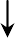 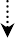 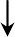 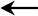 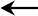 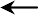 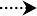 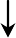 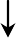 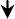 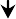 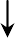 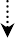 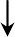 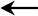 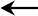 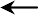 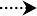 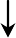 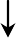 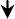 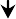 Рис. 8.1. Процес управління ризиками господарської діяльності на підприємствіНа першому етапі ризик-менеджменту доцільним є оцінка господарської ситуації та виявлення всієї сукупності ризиків, їх джерел, об’єктів. Спочатку визначають найбільш ймовірні й небезпечні ризики та поступово переходять до найменш ймовірних, формуючи портфель ідентифікованих ризиків.Аналіз рівня підприємницького ризику – найбільш відповідальний та методично складний етап процесу управління. Він передбачає кількісну та якісну оцінки ризику.Після ідентифікації та оцінки ризику необхідно переходити до етапу регулювання ступеня ризику, який охоплює дві стадії:вибір методів управління ризиком (з оцінюванням їх порівняльної ефективності на основі різноманітних критеріїв);безпосередній вплив на ступінь ризиків через реалізацію обраних методів оптимізації ризику.На етапі оцінювання результатів та їх коригування відбувається визначення результативності ступеня нейтралізації можливих втрат, економічності та доцільності заходів (співвідношення витрат на регулювання ступеня ризику до розміру можливих збитків), величини сукупного ризику господарської діяльності підприємства з урахуванням проведених заходів щодо його оптимізації.Обов’язковою умовою дієвої системи ризик-менеджменту є дотримання певних принципів, основними з яких є:усвідомлення прийняття ризиків;особиста відповідальність кожного учасника ризик-менеджменту;колегіальність і демократизм у групі спеціалістів, що займаються проблемами ризику;коректне формулювання мети управління ризиками та можливість впливу на ті характеристики ризиків, які сприяють досягненню цілі;об’єктивність, достовірність, повнота та надійність інформації;охоплення управління ризиком всіх горизонтальних і вертикальних ієрархічних рівнів підприємства, органічний зв’язок всіх управлінських елементів підприємницького ризику (системний підхід);незалежність управління окремими ризиками;співставленість рівня ризиків, що приймаються, з рівнем доходності підприємства та його фінансовими можливостями;мінімізація спектра можливих ризиків та ступінь їх впливу;швидка реакція суб’єкта господарювання на внутрішні та зовнішні зміни, які виражаються в реалізації ризику;врахування фактора часу в управлінні ризиками;мінімізація витрат на організацію та здійснення ризик-менеджменту;інноваційний підхід до управління ризиками.Має ризик-менеджмент і власну систему правил для прийняття рішень в умовах невизначеності:завжди необхідно думати про наслідки ризиків;позитивні рішення приймати лише за відсутності сумніву;не можна ризикувати значним заради незначного, більшим заради меншого;необхідно пам’ятати про наявність альтернативних рішень.Таким чином, управління господарськими ризиками спрямовано на ідентифікацію, аналіз, регулювання всіх видів ризику підприємства, що мають місце в його операційній, фінансовій та стратегічній діяльності.Кінцевою метою ризик-менеджменту виступає цільова функція підприємництва, яка полягає в отриманні найбільшого прибутку при оптимальному, прийнятному для суб’єкта господарювання, рівні ризику.Напрями та методи регулювання ступеня ризикуУ результаті ґрунтовного якісного та кількісного аналізу менеджер, спираючись на отримані дані, обирає один із засобів управління ризиком:уникнення;попередження;прийняття (збереження чи навіть збільшення);зниження ступеня ризику (оптимізація). Розглянемо ці способи.Уникнення ризику означає просте ухилення від певного заходу, обтяженого надмірним (катастрофічним) ризиком. Однак уникнення ризику для менеджера (інвестора) нерідко означає відмову від прибутку, а це пов’язане з ризиком невикористаних можливостей.Прийняття (збереження чи збільшення) ступеня ризику – це залишення ризику за менеджером (інвестором), тобто на його відповідальність.Вкладаючи засоби в певну справу, менеджер має бути впевненим, що є можливості покриття можливих збитків або ж що вони йому не загрожують.Зниження ступеня ризику може здійснюватись або шляхом його передачі, тобто зовнішніми способами, або за допомогою внутрішніх ресурсів (самострахування), розподілу фінансових, матеріальних коштів з урахуванням принципів лімітування, диверсифікації, тобто внутрішніми способами.Зовнішні способи зниження ступеня ризикуПередача ризику здійснюється або шляхом його розподілу, або через механізм зовнішнього страхування.Розподіл ризику полягає в тому, щоб, наприклад, покласти певну частку відповідальності за ризик на того співучасника реального інвестиційного проекту, який здатний його контролювати краще від інших. Передача ризику може здійснюватись також шляхом укладення ф’ючерсного контракту. Ф’ючерси дають змогу передавати ризик несприятливої зміни цін у майбутньому протилежній стороні торговельної угоди.Найпоширенішою формою передачі ризику є страхування. Суть зовнішнього страхування ризику виражається в тому, що інвестор ладен відмовитися від частини доходів аби уникнути ризику, тобто він ладен заплатити за зниження рівня ризику до нуля.Якщо поняття вартість ризику розглядати як суму фактичних збитків підприємця від реалізації цього ризику і витрат на відшкодування таких збитків та їх наслідків, то страхування дає змогу зменшити цю суму (вартість страхового ризику) до розміру страхової премії.Ризик не повинен бути утриманий, тобто менеджер не повинен залишати його, коли розмір збитків відносно великий порівняно з економією на страховій премії.Сьогодні витрати на страхування підприємств у розвинутих промислових країнах варіюють від 1 до 20 % обсягу щорічних продаж залежно від галузі, місцезнаходження фірми тощо.Менеджер може передати на утримання страховій компанії такі види ризиків:ризик пошкодження/знищення майна внаслідок пожежі, стихійного лиха, технологічної аварії тощо;ризик повної/часткової (тимчасової) втрати працездатності співробітником підприємства під час виконання службових обов’язків внаслідок нещасного випадку;ризик, пов’язаний з необхідністю відшкодування збитків, що їх зазнала третя особа внаслідок певних дій (відсутності необхідних заходів) з боку підприємства, його співробітників, а також ризик збитків, спричинених даному підприємству некваліфікованими (нечесними) діями його співробітників;фінансово-комерційні ризики, які можуть реалізуватися у вигляді недоотримання прибутку, збільшення періоду кругообігу коштів тощо в результаті дії зовнішніх непередбачуваних чинників.Страховик, отримуючи плату за страхову послугу, приймає на свою відповідальність ризик. Він має компенсувати наслідки реалізації цього ризику, але в розмірі, що не перевищує розмір страхової суми. (Страхова сума є мірою зобов’язань з боку страховика.) Таким чином реалізується ризикова функція страхування.Страховик здійснює відшкодування збитків завдяки замкненому перерозподілу грошової форми вартості між учасниками страхування – юридичними, а також фізичними особами, які наражаються на однотипний ризик. Відношення щодо страхових виплат мають ймовірнісний характер, оскільки попередньо невідомо, коли відбудеться страхова подія, якою буде її сила та кого із застрахованих вона зачепить.Слід підкреслити, що страхування компенсує збитки (їх частину) у грошовій формі, а не відшкодовує товарно-матеріальні цінності, а тому не може повністю усунути ризик затримки відтворювального процесу. У той же час у рамках дії превентивної функції страхування ймовірність реалізації  ризикуможе бути зменшена, наприклад, у результаті встановлення страховиком протипожежного обладнання на підприємстві, що страхує в нього своє майно.Використовуючи систему знижок (надбавок) до страхової премії, страховик може стимулювати клієнта вживати необхідні заходи щодо можливого зменшення рівня ризику (збереження його на певному рівні).Інформація, що її отримує потенційний страхувальник під час оцінки ризику страховиком, може бути використана для прийняття подальших рішень щодо управління ризиком (наприклад, слугувати сигналом, що роботи в цьому напрямі слід припинити, що цей вид майна абсолютно небезпечно зберігати на даній виробничій дільниці (у даному приміщенні)).До методів, що за своєю суттю близькі до страхування, можна віднести також деривативи (опціони, ф’ючерси, свопи тощо).Внутрішні способи зниження ступеня ризикуЛімітування передбачає обмеження потоків (грошових, товарних, кредитних, інвестиційних), спрямованих у зовнішнє (по відношенню до підприємства) середовище. Лімітування застосовується банками при наданні позик, укладанні договору на овердрафт. Підприємства можуть застосовувати цей засіб під час продажу товарів у кредит, наданні позичок, при прийнятті рішень щодо визначення обсягу коштів, що спрямовуються на інвестування.Диверсифікація – це процес розподілу інвестованих коштів між різними об’єктами вкладання, які безпосередньо не зв’язані між собою. На принципі диверсифікації базується діяльність інвестиційних фондів, які продають клієнтам свої акції, а одержані кошти вкладають у різноманітні цінні папери, які купуються на фондовому ринку і приносять стійкий середній прибуток. Диверсифікація дає змогу уникнути частини ризику при розподілі капіталу між різноманітними видами діяльності. Так, придбання інвестором акцій різних акціонерних товариств замість акцій одного акціонерного товариства збільшує ймовірність одержання ним середнього доходу і знижує рівень ризику.Створення резервів, запасів на покриття ймовірних непередбачуваних витрат у майбутньому також є внутрішнім засобом зниження ризику, свого роду самострахуванням. Це дозволяє оперативно усувати тимчасові ускладнення  у  виробничій,  фінансово-комерційній  діяльності. Створення власних грошових, товарно-матеріальних резервів є альтернативою страхуванню і доцільне тоді, коли вартість майна, що наражається на певний ризик, відносно невелика порівняно з майновими та фінансовими параметрами усього проекту. Самострахування шляхом резервування коштів також може застосовуватись відносно однотипного обладнання, майна підприємства, коли ймовірність пошкодження незначна.Здобуття додаткової інформації є одним з важливих способів щодо зниження ризику. Під час використання неточних економічних даних виникає питання щодо доцільності їх уточнення. Що стосується планованих заходів, особливо інноваційних проектів (технічних новинок), то постає питання: чи необхідно терміново почати їх упровадження, чи є сенс провести ще якийсь додатковий експеримент для уточнення економічних показників. З одного боку, додатковий експеримент дозволив би знизити економічний ризик, що обтяжує певний інноваційний проект, зменшити можливі збитки. Але, з іншого боку, експеримент, у свою чергу, пов’язаний з певними затратами та збитками, і якщо впровадження інноваційного проекту відкладається, то економічні збитки збільшуються. Вони особливо великі у разі проведення довгострокового експерименту. В цьому випадку впровадження заходів і одержуваний в результаті цього економічний ефект відсуваються. Отже, для оцінки доцільності добування додаткової інформації необхідно порівняти економічні результати обох варіантів.Природно, що коли б у менеджера була більш повна інформація, він міг би зробити кращий прогноз й знизити ступінь ризику. Це робить інформацію товаром, за який менеджери (інвестори) згодні платити великі гроші. А коли так, то вкладення капіталу в інформацію необхідно оцінювати.Існування різноманітних напрямів та методів регулювання ступеня ризику ставить підприємця перед проблемою вибору найбільш прийнятного в певній ситуації заходу. Вчені вважають, що за даних умов доцільним є проектування модуля «ймовірність виникнення збитків / рівень збитків» за обраною підприємцем градацією на підставі власних досліджень та експертних оцінок. Сутність методичного підходу визначення оптимального способу нейтралізації ступеня ризику відображено в таблиці 8.2 [4, с. 95].Таблиця 8.2МОЖЛИВИЙ РІВЕНЬ ЗБИТКІВ ТА ЙМОВІРНІСТЬ РЕАЛІЗАЦІЇ ПЕВНОГО ТИПУ РИЗИКУЗа часом здійснення сукупність заходів впливу на ступінь ризику можна розділити на: ті, що передують несприятливій події, плануються та здійснюються завчасно (страхування, самострахування, диверсифікація, попереджувальні організаційно-технічні, юридичні, договірні заходи тощо); ті, що настають слідом за несприятливою подією (позички, кредити, дотації тощо).Реалізація розглянутих вище методів передбачає певні витрати, які можуть значно розрізнятися за своїм рівнем.Проблема управління ризиками полягає у визначенні та впровадженні в практику “оптимального” (раціонального) набору таких методів, які дозволяють зменшити сукупні витрати об’єкта, або отримати максимально можливу в такій ситуації вигоду.Вибір конкретного методу залежить від досвіду та можливостей суб’єкта господарювання. Але найкращим варіантом вибору напряму оптимізації ризику є обґрунтована комбінація декількох методів.Питання для самоконтролюЩо таке ризик-менеджмент?Які підсистеми включає ризик-менеджмент?Що відносять до керованої підсистеми ризик-менеджменту?Що включає керівна підсистема ризик-менеджменту?У чому полягають функції керованої підсистеми?У чому полягають функції керівної підсистеми?Що таке стратегія ризик-менеджменту?Що таке тактика ризик-менеджменту?Назвіть види стратегій управління ризиками.Які етапи включає процес управління ризиками?Назвіть основні принципи системи ризик-менеджменту.Назвіть внутрішньофірмові джерела зниження ризику.Назвіть напрями впливу на ступінь ризику господарювання.Назвіть методи регулювання ступеня ризику.ТестиВідмова від ненадійних партнерів та відмова від прийняття ризикованих проектів є методом:уникнення ризику;компенсації ризику;збереження ризику;передачі ризику.Створення спеціальних резервних фондів у натуральній або грошовій формі (фондів самострахування або фондів ризику) є методом:уникнення ризику;компенсації ризику;збереження ризику;передачі ризику.Компенсація ризику можлива за допомогою таких методів, як:залучення зовнішніх джерел;передача ризику укладенням біржових угод;створення спеціальних резервних фондів;стратегічне планування діяльності та моніторинг зовнішнього середовища.Основний спосіб передбачення ризику полягає в:моніторингу соціально-економічного та правового середовища;страхуванні;диверсифікації;хеджуванні.До якісного аналізу ризику належить:ідентифікація всіх можливих на підприємстві ризиків;встановлення потенційних зон, джерел та причин ризику;визначення практичних вигод та імовірних негативних наслідків, які можуть мати місце при реалізації ризикового рішення;усі відповіді правильні.Вид стратегії ризик-менеджменту, який реалізує формування суб’єктивних уявлень про майбутні події – це … вид стратегіїіндуктивний;дедуктивний;позитивний;нормативний.За умов катастрофічних збитків і низької ймовірності виникнення втрат доцільним є такий напрям зниження ризиків, як:створення резерву;зовнішнє страхування;прийняття ризику;уникнення ризику.Прийняття ризику є доцільним за умови:низької ймовірності виникнення втрат високого рівня збитків;великої ймовірності виникнення втрат і низького рівня збитків;низької ймовірності виникнення втрат і низького рівня збитків;усі відповіді правильні.До напрямів, спрямованих на збереження рівня ризику, належать:відмова	від	будь-яких	дій,	спрямованих	на	компенсацію	збитку	(без фінансування) та створення спеціальних резервних фондів;лімітування;стратегічне планування діяльності;усі відповіді правильні.	Збір, систематизація, узагальнення фактів – це ...	вид стратегії ризик- менеджментуіндуктивний;дедуктивний;позитивний;нормативний.	Визначення практичних вигод та ймовірних негативних наслідків, які можуть мати місце при реалізації ризикового рішення – це складова:кількісного аналізу ризику;якісного аналізу ризику;економічного аналізу ризику;статистичного аналізу ризику.	Встановлення допустимого для конкретної ситуації рівня ризику – це складова:кількісного аналізу ризику;якісного аналізу ризику;економічного аналізу ризику;статистичного аналізу ризику.Відмова від ненадійних партнерів є складовою методу:уникнення ризику;компенсації ризику;збереження ризику;передачі ризику.Диверсифікація є методом:уникнення ризику;компенсації ризику;збереження ризику;зниження ризику.Вивчення поточної ситуації – це … вид стратегії ризик-менеджментуіндуктивний;дедуктивний;позитивний;нормативний.	Висування гіпотез та співставлення їх з фактичними даними – це … вид стратегії ризик-менеджментуіндуктивний;дедуктивний;позитивний;нормативний.Кінцевою метою ризик-менеджменту виступає:співставленість рівня ризиків з рівнем доходності підприємства;цільова функція підприємництва, яка полягає в отриманні найбільшого прибутку при оптимальному рівні ризику;вибір методів регулювання ступеня підприємницького ризику;усі відповіді правильні.Зовнішнє страхування чи розподіл ризику є доцільним за умови:низької ймовірності виникнення втрат і високого рівня збитків;великої ймовірності виникнення втрат і низького рівня збитків;низької ймовірності виникнення втрат і низького рівня збитків;середньої ймовірності виникнення втрат та середнього рівня збитків.	За умов катастрофічних збитків і великої ймовірності виникнення втрат доцільним є такий напрям зниження ризиків, як:створення резерву;зовнішнє страхування;прийняття ризику;уникнення ризику.	Конкретні методи та прийоми для вибору найбільш оптимального рішення та досягнення результатів у конкретних умовах – це:стратегія ризик-менеджменту;тактика-менеджменту;управління ризик-менеджментом;усі відповіді правильні.Вступ .............................................................................................................................5Розділ 1. Сутнісна характеристика господарських рішень.............................71.1 Господарські рішення та їх види.......................................................71.2 Ієрархічність управлінських рішень........................................................131.3 Способи формалізації та реалізації господарських рішень.................151.4 Якість і ефективність господарських рішень ........................................18Питання для самоконтролю................................................................................23Тести.....................................................................................................................23Розділ 2. Особливості прийняття рішень господарської діяльності............................................................................................................282.1 Процес прийняття господарських рішень........................................242.2 Основні способи прийняття рішень..................................................342.3 Характер та умови прийняття господарських рішень....................372.4 Закони та закономірності, що впливають на прийняття рішень...40Питання для самоконтролю...............................................................................44Тести.....................................................................................................................45Практичні завдання.............................................................................................49Приклад вирішення практичного завдання......................................................51Розділ 3. Методичні основи розробки та обґрунтування господарських рішень...................................................................................................................523.1 Методи розробки рішень господарської діяльності .....................523.2 Обґрунтування господарських рішень.............................................653.3 Прогнозування і аналіз господарських рішень...............................68Питання для самоконтролю...............................................................................71Тести.....................................................................................................................72Розділ 4. Невизначеність як першопричина ризику підприємницької діяльності.....................................................................................................................774.1 Сутність і види невизначеності........................................................774.2 Критерії прийняття рішень в умовах невизначеності..........................80Питання для самоконтролю...............................................................................84Тести.....................................................................................................................84Практичні завдання.............................................................................................88Приклад вирішення практичного завдання......................................................90Розділ 5. Підприємницькі ризики та їх вплив на прийняття господарських рішень...............................................................................................925.1 Характеристика ризику як економічної категорії..................................925.2 Класифікація підприємницьких ризиків.................................................945.3 Критерії прийняття рішень за умов ризику......................................965.4 Прийняття господарських рішень у конфліктних ситуаціях..............98Питання для самоконтролю...............................................................................104Тести.....................................................................................................................105Практичні завдання.............................................................................................108Приклад вирішення практичного завдання.......................................................Розділ 6. Оцінка підприємницьких ризиків........................................................Якісний аналіз ризиків підприємницької діяльності.......................Кількісний аналіз ризиків господарювання.....................................Методи кількісної оцінки підприємницьких ризиків......................Теорія корисності в системі процесів прийняття рішень...............Ефект фінансового левериджу.................................................................Питання для самоконтролю................................................................................ Тести......................................................................................................................Практичні завдання.............................................................................................Приклад вирішення практичного завдання.......................................................Розділ 7. Обґрунтування інвестиційних та фінансових рішень.....................Проектний ризик та прийняття господарських рішень.......................Прийняття фінансових рішень за умов ризику................................ Питання для самоконтролю................................................................................ Тести......................................................................................................................Практичні завдання.............................................................................................Приклад вирішення практичного завдання.......................................................Розділ 8. Основи ризик-менеджменту...................................................................Особливості управління ризиками господарської діяльності........Напрями та методи регулювання ступеня ризику.......................... Питання для самоконтролю................................................................................ Тести......................................................................................................................113115115121129135140144145149154156156163168169173176177177182188188193ОзнакиВиди господарських рішеньЗа ступенем невизначеності (повнотиінформації)прийняті в умовах визначеності;прийняті в умовах невизначеності;прийняті в умовах ризикуЗа метоюкомерційні;некомерційніЗа типом застосовуваних критеріїв і часу (швидкості) вирішення завданьавтоматичні	(прийняті	миттєво:	питання- відповідь);бліц-рішення (прийняті за кілька хвилин);експрес-рішення – приймаються протягом кіль- кох годин;лонгіровані	–	вироблення	рішень	впродовж тижнів і місяцівЗа сферою діїтехнічні (приймаються з приводу об’єктивних факторів діяльності – використання устаткування, технологій тощо);економічні (пов’язані з витратами підприємства й зумовлені ними);соціальні (приймаються стосовно умов праці персоналу, її оплати, пільг, гарантій)За рівнем управлінняприйняті на вищому рівні;прийняті на середньому рівні;прийняті на нижчому рівніЗа масштабністюкомплексні;частковіЗа організацією розробкиколегіальні;корпоративні;індивідуальні;змішаніЗа кількістю цілейодноцільові;багатоцільовіЗа терміном діїстратегічні (розробляються на тривалий термін (5-10 років) з охопленням ключових елементів підприємства (ресурси, структура виробництва тощо));тактичні (розробляються на 1-3 роки з охопленням частини ключових елементів);оперативні (короткострокові рішення, які розробляються в разі виникнення ситуацій, що заважають реалізації тактичних рішень)За часом діїтривалої дії;разові;неперервної дії;для розв’язання певних завданьЗа ознакою управлінських функційрішення функції планування;рішення функції організаційної діяльності;рішення функції мотивації учасників;рішення функції контролюЗа прогнозованою ефективністюординарні – за яких ефективність витрат ресурсів на одиницю отриманого результату відповідає нормам і нормативам, прийнятим для даної галузі, напряму діяльності;синергічні – за яких ефективність витрат ресурсів на одиницю здобутого ефекту різко зростає (ефект має яскраво виражений характер непропорційного зростання);асинергічні – призводять до непропорційного зниження ефективності системи/операціїЗа ознакою врахування або неврахування зміни умов реалізації рішеннягнучкі, алгоритми реалізації яких уже під час прийняття рішень передбачають різні варіанти дій залежно від умов;жорсткі (мають єдиний варіант реалізації за будь-яких умов або станів суб’єктів чи об’єктів)За тривалістю періоду реалізаціїдовгострокові (понад 5 років, прогнозні, зумовлені баченням майбутнього, що випливає з умов і потреб сьогодення);середньострокові (від одного року до 5-ти, відбиваються в обов’язкових для виконання планах і програмах, згідно з якими здійснюються конкретні практичні заходи);короткострокові (до одного року, відображаються, як правило, в усних чи письмових	наказах,	розпорядженнях; приймаються без попередньої підготовки)За рівнем прийняттярішення організації в цілому;рішення структурних підрозділів;рішення функціональних служб;рішення окремих працівниківЗа ступенем обов’язковості виконаннядирективні;рекомендаційні (готуються органами ради (комітетами, комісіями); їх виконання бажане, але не обов’язкове, оскільки ті, кого ці рішення стосуються, не є підлеглими тих, хто їх приймає);орієнтаційні  (призначені  для  нижчих  рівнівуправління, що перебувають під значним впливом центру)За характером прийняттявибіркові	(стосуються	одного	чи	кількох близьких аспектів розглянутої проблеми);систематичні (охоплюють проблему в цілому, в усьому її різноманітті та взаємозв’язках)За способом прийняттяконсультативне (припускає, що особа, котра його приймає остаточно, радиться з підлеглими, а потім, з урахуванням висловлених рекомендацій, робить власний вибір);спільне (приймається в результаті взаємної згоди всіх учасників на основі консенсусу);парламентське (приймається в результаті взаємної згоди більшості осіб, які беруть участь у розробці рішення)З	погляду принципового підходу до варіантностібезальтернативне (приймається в тому випадку, якщо все зрозуміло, та є тільки один вихід (характерно для нескладних стандартних ситуацій));бінарне (має на увазі альтернативу);багатоваріантне (припускає можливість вибору з досить великої кількості способів дії);інноваційне (приймається на основі штучного комбінування окремих найбільш придатних і несуперечних один одному характеристик тих рішень, що були в цілому відхилені під час їх розробки)ФормаСутністьАктРішення широкого кола державних і суспільних організацій;може мати міжнародний характерАкцептРішення щодо прийому пропозицій про укладання угод назапропонованих в оферті умовахБюлетеньРішення керівника щодо короткого повідомлення підлеглихпро стан справ; суспільне значенняВказівкаРішення	методичного,	технологічного	характеру,	якереалізується у формі настанов та роз’ясненьДеклараціяУрочиста програмна заява керівникаДоговірРішення щодо проведення спільних робіт із зазначенням взаємних	прав	і	зобов’язань	у	комерційних	танекомерційних сферах діяльностіЗаконРішення державної влади, яке має загальнообов’язковий танезмінний характерЗаяваОфіційна заява керівника найвищого рангуПовідомленняпро змінуРішення щодо суттєвих змін у будь-якій діяльностіІнструкціяРішення, яке встановлює порядок та спосіб виконання будь-якої діїКодексЗбірка законівКонцепціяСистема	поглядів	керівника,	відображена	в	будь-якомудокументіМодель (процесу абоявища)Рішення, яке відтворює реальні процеси чи події завдяки певним елементам і зв’язкам із визначеною точністюНаказ  (письмо-вий або усний)Нормативний документ – рішення керівника організації абоїї великого підрозділу; обов’язкове для виконанняНормаЧинний закон держави, у галузі чи компанії, порядок дій вбудь-якій галузі, наприклад, норма права, норма поведінкиОглядСтисла інформація стосовно будь-яких процесів або явищПерелікІнформація, класифікована в якомусь порядкуОфертаРішення, зазвичай комерційного характеру, з пропозицією будь-якій особі укласти угоду на вказаних умовах. Оферта йакцепт складають контрактПланРішення, яке відображає цілі та конкретні задачі діяльності,засоби, методи та час їх реалізаціїПоложенняРішення,  що  включає  певний  набір  законів,  правил  таінструкцій, які регламентують певний вид діяльностіПорядокДокумент	щодо	доцільної	розстановки	об’єктів	дляраціональної діяльностіПостановаКолективне або індивідуальне рішення вищого органу влади для будь-якої організації; статус постанови переважає статуснаказуПравилаРішення, з урахуванням традицій організації, у формі наборусталих норм поведінки й діяльності певних груп працівниківПрейскурантДовідник, який включає ціни, тарифи на товари, послугиПрес-релізСпеціальний бюлетень для термінової публікації в засобахмасової	інформації,	який	формується	урядовими установами, міжнародними організаціями та прес-бюроПротоколРішення, що відображають будь-які подіїРозпорядженняРішення керівника, не наділеного адміністративними функ-ціями щодо питань технології, організації праці та техніки безпекиСтатутНабір правил, які регулюють діяльність організаційУгодаРішення, що формує загальну позитивну інфраструктурубудь-якої діяльностіУказРішення глави держави, затверджене парламентом; має силузаконуСпосіб реалізаціїСутністьДілова бесідаСпеціально організована керівником зустріч із підлеглим(групою	підлеглих)	для	обміну думками	за	заздалегідь обумовленою тематикою, актуальною для компаніїДілова гра (тренінг)Спеціально організована інтенсивна діяльність робітників з підготовки та реалізації господарських рішень на основіімітаційних моделей реальних процесівЗасіданняВузькопрофесійна	нарада		для	розв’язання	в	основному організаційних	питань	(засідання	керівного	складу,профкому, президії, тощо)ЗвітРішення спеціаліста щодо результатів індивідуальної абоколективної роботи з реалізації господарських рішеньНавчанняДілова бесіда; проводиться керівником для надання новітніх знань	або	інформації	стосовно	виконання	будь-якоїдіяльностіНарадаКолективна ділова бесіда; проводиться керівником для оперативного доведення до підлеглих конкретних задач, використання колективного розуму, обміну інформацією та накопиченим  досвідом  стосовно  здійснення  важливихгосподарських рішеньНастановаДілова	бесіда;	проводиться	керівником	і	має	на	метінавчити,	передати	досвід	щодо	успішного	виконання господарського рішенняОсобистий прикладДії керівництва у сфері підпорядкування, за заздалегідь підготовленим сценарієм, для розвитку у підлеглих ефектунаслідування авторитетам у техніці здійснення рішенняПорадаДілова	бесіда; проводиться	керівником для	того,	щоб поділитися власними поглядами з виконавцями рішеннящодо його виконання; є необов’язковою для виконання підлеглимиПримушуванняДілова бесіда; ведеться керівником у вигляді погроз абопідвищення платні для спонукання працівника до виконання господарських рішеньРекомендацій- ний листРішення авторитетного спеціаліста поручитися за будь-яку людину, компанію або діяльність перед потенційним абоконкретним роботодавцем, постачальником чи споживачемРоз’ясненняДілова	бесіда;	проводиться	керівником	і	має	на	метіпояснити,	зробити	більш	зрозумілим	суть	і	склад господарського рішенняВидиефективностіСутністьОрганізаційнаФакт досягнення організаційних цілей, пов’язаних із реалізацією потреб людини в організації життя, безпеки, управління, стабільності завдяки якомога меншій кількостіпрацівників за мінімальний часЕкономічнаСпіввідношення вартості додаткового продукту, отриманого в результаті реалізації рішення, та витрат на його розробку йреалізаціюТехнологічнаФакт досягнення певних результатів, передбачених у бізнес- плані, за більш короткий час або з меншими фінансовимивитратамиСоціальнаФакт досягнення соціальних цілей, що реалізують потреби людини	в	інформації,	знаннях,	самовираженні,	за	більшкороткий час силами меншої кількості працівників з меншими фінансовими витратамиПсихологічнаФакт досягнення цілей, що реалізують потреби людини в коханні, сім’ї, вільному часі для більшої кількості працівниківза більш короткий час або з меншими фінансовими витратамиПравоваСтупінь досягнення правових цілей, що реалізують потреби людини  в  безпеці  та  порядку,  за  більш  короткий  час  зменшими фінансовими та трудовими витратамиЕкологічнаФакт досягнення екологічних цілей організації та персоналу, що реалізують потреби людини в безпеці, здоров’ї, за більш короткий час силами меншої кількості працівників або зменшими фінансовими витратамиЕтичнаФакт досягнення моральних цілей, що реалізують потреби людини в дотриманні норм поведінки, за більш короткий час силами  меншої  кількості  працівників  або  з  меншимифінансовими витратамиПолітичнаФакт досягнення політичних цілей організації, персоналу, що реалізують потреби людини у вірі, патріотизмі, за більш короткий час силами меншої кількості працівників або зменшими фінансовими витратамиЕтапПроцедураПостановка проблемиВиникнення ситуації Поява проблемиЗбір необхідної інформації Описання проблемної ситуаціїРозробка варіантів рішенняФормулювання вимог-обмежень Збір необхідної інформаціїРозробка можливих варіантів рішеньВибір рішенняВизначення критеріїв виборуВибір рішень, які відповідають критеріям Оцінка можливих наслідківВибір оптимального рішенняМодельХарактеристика моделіКласична («синоптична») модельБазується па припущенні, що поведінка людини за певних обставин буде логічною та передбачуваною. Вважається, що суб’єкти, які приймають рішення, діятимуть раціонально (завдяки точній інформації вони дійдуть логічного висновку щодо рішення з бажаним результатом).За даної моделі ефективний процес прийняття рішень складається з таких логічних кроків: визначення проблеми; з’ясування проблеми й окреслення цілей; формування альтернатив; оцінка альтернатив; порівняння прогнозованого результату по кожній альтернативі з цілями; вибір однієї з альтернатив, яка найбільшою мірою задовольняє поставлені цілі.Ідея раціонального прийняття рішень має місце в західному менеджменті; вона дуже бажана й передбачуванаПоведінкова модельЗа використання даної моделі:особа, що приймає рішення, не має повної інформації стосовно ситуації прийняття рішень та щодо всіх можливих альтернатив;особа,	що	приймає	рішення,	не	здатна	або	не	схильна передбачити наслідки реалізації кожної можливої альтернативи. Враховуючи ці характеристики, Г. Саймон сформулював два ключових поняття поведінкової моделі:поняття «обмеженої раціональності» (завжди існує рішення, краще за прийняте);поняття «досягнення задоволеності» (оптимального рішення)Ірраціональна модельҐрунтується на передбаченні, що рішення приймаються ще до того, як досліджуються альтернативи. Ірраціональна модель найчастіше застосовується:для прийняття принципово нових, незвичайних рішень;для розв’язання проблем в умовах дефіциту часу;коли менеджер або група менеджерів мають достатню владу, щоб нав’язати своє рішенняСтанПрості умовиСкладні умовиСтатикаМаловідчутна невизначеність:незначна кількість факторів і компонентів навколишніх умовфактори й компоненти подібніфактори та компоненти залишаються в основному однаковими й незміннимиПомірно маловідчутна невизначеність:велика кількість факторів і компонентів навколишніх умовфактори й компоненти не подібніфактори та компоненти залишаються, в основному, однаковимиДинамікаПомірно сильновідчутна невизначеність:незначна кількість факторів і компонентів навколишніх умовфактори й компоненти подібніфактори та компоненти навколишніх умов перебувають у процесі постійних змінСильновідчутна невизначеність:велика кількість факторів навколишніх умовфактори й компоненти не подібніфактори та компоненти навколишніх умов перебувають у процесі постійних змінЗаконВизначення1. Загальні закони управління людиною1. Загальні закони управління людиноюЗакон єдності біологічного та соціальногоІндивідуум у своєму поводженні, звичках запрограмований навколишнім середовищем, культурними стандартами, томудії людини визначаються не тільки поточними стимулами, але й усім досвідом її попереднього життяЗакон єдності соціального й несвідомогоДії людини визначаються не тільки свідомістю, але й неусвідомленими мотиваційними причинами. Людина може бути  запрограмована  на  виконання  рішення  і,  неусвідомлюючи цього, реалізовувати йогоЗакон послідовності розвиткуУ природі та єдності зміна розвитку відбувається після виникнення відповідних передумов. За первісними успіхамиможуть траплятися зриви, якщо не враховувати стратегічні розриви. Необхідна поетапна реалізація прийнятих рішеньЗакон зростання ентропіїІзольовані	організаційні	системи	мимоволі	прагнутьперейти з менш імовірного стану в більш імовірний за відсутності протидійних силЗакон відносності по- водженняУ механізмах роботи мозку все відносно. У різних умовах ті самі подразники сприймаються по-різному та викликають різні реакції.Поводження людини не підпадає під лінійні закони, вононедетерміновано. Можна лише прогнозувати її дії ймовірніс- ними методамиЗакон кумулятивного впливу зовнішніх чин- никівПричиною поведінкових дій є не одна попередня подія, а низка їх. Тому доцільно враховувати різноманіття та стохастичність соціальних і психологічних явищ у різних ситуаціях, а також ту обставину, що кожна людина домагається своєї мети.Дії людини зумовлюються вродженими та придбаними якостями, підпрограмами, що й викликає зростання впливу зовнішніх сил у сполученні з внутрішніми причинами на ухвалення рішення2. Закон інерційності людських систем2. Закон інерційності людських системЗагальний закон інерціїПочавши працювати в одному напрямі, людський мозок має схильність працювати в тому самому напрямі й за інших зовнішніх подразників. Кожна людина набуває певних звичок, навиків, що дають можливість якщо не визначатиконкретні її дії, то принаймні прогнозуватиЗакон настановленняДіяльність людини, її вчинки визначаються, як правило, системами цінностей, що вказують на стан готовності, схильності особи до видів діяльності та ступінь її активності. Людина ще до ухвалення рішення налаштована діяти певним чином, хоча часто й не усвідомлює існування та вплив настанов. Учинки індивідуума в схожих ситуаціях часто збігаються.  Отже,  знаючи  комплекс  настанов,  можнапрогнозувати дії людиниЗакон домінантиКожна людина схильна до визначеного сприйняття, способу мислення, способів дії та форм поведінки на основі наявних у нервовій системі вогнищ збудливості. Порушення пов’язано не з поточними факторами, а з минулим досвідом, обставинами. При цьому виявляється схильність до визначеного сприйняття дійсності, способу мислення, способів дії та форм поводження. Сформовані домінанти не переборюються словами й логікою переконання, допоки нез’явиться новий досвід, що руйнує старі домінанти3. Закони зв’язку із зовнішнім середовищем3. Закони зв’язку із зовнішнім середовищемЗакон відповідності вимогамсередовищаСтупінь прояву особистих якостей і реалізація можливостей людини визначається вимогами навколишнього середовища. Гарні умови життя, праці, побуту знижують незадоволеність,але не стимулюють здатність до розвиткуЗакон адаптаціїУсі реакції людини, її вчинки та дії спрямовані на усунення шкідливих щодо неї зовнішніх впливів і досягнення сприятливих умов для забезпечення своєї життєдіяльності. Все, що не пристосується до навколишнього середовища,вимираєЗакон впливу норм і регламентаціїЧинні норми виражають типові соціальні зв’язки та відносини для більшості. Дотримання норм – обов’язок людини. Однак зайва регламентація притлумлює активністьособистості, творчу самостійність4. Соціально-психологічні та біопсихічні закони4. Соціально-психологічні та біопсихічні закониЗакон обмеженості нормативно- правового по-водженняВстановлені формальні вимоги мають обмежену силу. Органи управління повинні мати повноваження й обов’язки відповідно до функцій. При цьому має дотримуватися домірність відповідальності об’єкта і характеру повноваженьЗакон випереджу-вальної дії реальностіЛюдський мозок може приймати рішення з визначеним тимчасово-просторовим попередженням майбутніх подій. Усіреакції	людини,	її	дії	не	вільні	від	минулого	та	не відбуваються поза зв’язком із перспективоюЗакон очіку- ваного корис-ного ефектуЛюдина не може прийняти й виконати рішення, що не обіцяє одержання корисного ефектуЗакон рефлекторно- го характеру діяльностіДіяльні акти людини мають у своїй основі безумовні й умовні рефлекси, що забезпечують біологічне і соціальне виживання, саморозвиток людини. Людина, в першу чергу, підкоряється безумовним рефлексам. Ієрархічний (суспільний) рефлекс генетично визначає необхідність боротьби за місце в соціальній ієрархії. Рефлекс мети – основний фактор породження життєвої енергії, завдякичому створюються умови для досягнення цієї метиЗакон традицій і звичаївЗвичаї – історично сформовані й передані в процесі еволюції порядки, правила поведінки, а традиції – гальмо. Знищення традицій і звичаїв руйнує організацію, а насаджувана новакультура може бути засвоєна тільки в молодому віці. Традиції можуть мінятися лише зі зміною поколіньЗакон економії силВитрати праці люди прагнуть зменшити, а її результати використовувати	максимально.	Людина	споконвічнозапрограмована вдосконалювати, полегшувати працю. Цей закон породжує ліньЗакон впливу емоцій та вольової детермінації поведінкиЖиві системи стимулюються до дій позитивними емоціями. Позитивні емоції викликають приплив енергії, підвищення тонусу організму. В разі виникнення конфлікту між розумом і почуттям найчастіше перемагає почуття. Однак людина здатна свідомо регулювати свої дії та вчинки відповідно до поставленої мети, хоча воля – не завжди вирішальний факторїї активності. Необхідно враховувати і сферу можливої несвідомої поведінкиВаріанти рішеньОцінки в балахОцінки в балахОцінки в балахВаріанти рішень1-й компаньйон2-й компаньйон3-й компаньйон1314223131424423Особа, яка приймає рішенняРанги рішеньРанги рішеньРанги рішеньРанги рішеньОсоба, яка приймає рішення1-го2-го3-го4-го134212321431243ВаріантиПрогнозні показникиПрогнозні показникиПрогнозні показникиВаріантиплоща, гавідстань до найближчогосупермаркету, кмкількість населення,тис. осіб11,52,1221,81,7731,02,34ПоказникВаріантиВаріантиВаріантиВаріантиПоказник12341. Кількість одиниць устаткування, од.1256452732. Кількість прогресивних видів у загальнійкількості устаткування27118113. Кількість одиниць нового устаткування, од.1269103. Коефіцієнт продуктивності в порівнянні зкращими світовими зразками0,890,930,780,854. Частка прогресивних видів у загальнійкількості устаткування5. Частка нового устаткування в загальнійкількості устаткуванняВаріантиПрогнозні показникиПрогнозні показникиПрогнозні показникиВаріантикількість населення, тис. осібкорисна площа, кв. мвідстань від найближчого фітнес-клубу, км19,41602,528,81702,939,01603,7Варі- антКількість населенняКількість населенняКількість населенняКорисна площаКорисна площаКорисна площаВідстаньВідстаньВідстаньОцінкаВарі- антq1w1q1w1q2w2q2 w2q3w3q3w3qj wj10,49,43,760,3160480,32,50,7552,5120,48,83,520,3170510,32,90,8755,3930,49,03,600,3160480,33,71,1152,71S1S1…SmA1a11a12…a1mA2a21a22a2m……………Anan1an2…anmПравило(критерій)ХарактеристикаПравило максимін (критерій Вальда)Вважається фундаментальним критерієм. Називають критерієм песиміста, оскільки він орієнтується на кращий з гірших результатів. Особа, що приймає рішення, в цьому випадку мінімально готова до ризику. Припускаючи максимум негативного розвитку стану навколишнього середовища, вона не стільки бажає виграти, скільки не програти. За цим критерієм обирається стратегія, що гарантує максимальне значення найгіршого виграшу (стратегія фаталізму). Для цього, у кожному рядку матриці фіксують альтернативи з мінімальним значенням вартості капіталу і з відзначених мінімальних вибирають максимальне. Альтернативі з максимальним значенням із усіх мінімальних надається пріоритет.Критерій використовується в тих ситуаціях, коли обирається стратегія управління, виходячи з вимоги отримання максимальноможливого прибутку (виграшу) в найгірших умовах.Можна застосовувати у випадках, коли: помилки при виборі стратегії поведінки можуть призвести до катастрофічних наслідків;рішення можна приймати тільки один раз і в майбутньому його вже не вдасться змінити.Правило максимаксКритерій оптимізму відповідає оптимістичній наступальній стратегії. При цьому не береться до уваги ніякий можливий результат, крім найкращого. Відповідно до цього правила, вибирається альтернатива з найвищим досяжним значенням вартості капіталу. Особа, що приймає рішення, не враховує ступінь ризику від несприятливої зміни навколишнього середовища. Використовуючи це правило визначають максимальні значення для кожного рядка і вибирають найбільше з них. Спільний недолік правил максимакса і максиміна – використання тільки одного варіанта  розвитку  ситуації  для  кожної  альтернативи  вобґрунтуванні рішень.Правило мінімакс (критерій Севіджа)Мінімакс орієнтований на мінімізацію жалю з приводу втраченого прибутку і допускає розумний ризик заради отримання додаткового прибутку.Розрахунок критерію складається з чотирьох етапів:Знаходиться кращий результат кожної графи (максимум aij).Визначаються відхилення від кращого результату кожної окремої графи, тобто maxi aij – aij. Отримані результати створять матрицю ризику (жалю), тому що її елементи – це недоотриманий прибуток від невдало прийнятих рішень.Для кожного рядка матриці ризику знаходиться максимальне значення.Обирається рішення, за якого максимальний ризик буде меншим, ніж за інших рішень.Критерій використовується тоді, коли необхідно обрати стратегію захисту об’єкта від занадто великих втрат. Використання критерію Севіджа є доцільним тільки за умови достатньої фінансової стабільності підприємства, коли є впевненість, що випадковий збиток не призведе до повного краху.Правило ГурвіцаВідповідно до цього правила максимакс і максимін сполучаються зв’язуванням максимуму мінімальних значень альтернатив. Це правило називають ще правилом оптимізму- песимізму. Оптимальну альтернативу можна розрахувати за формулою: a = α maxjaij + (1 – α) minjaij,де α – коефіцієнт оптимізму, α = 1...0 (коли α = 1, альтернатива вибирається за правилом максимакс, якщо α = 0 – максимін).Застосовуючи правило Гурвіца, враховують більш істотну інформацію, ніж у разі використання правил максимін і максимакс.Попит, одиниць40005000600070008000Попит, тис. од.78910Попит на ринку, пар10001500200025003000Витрати натранспортування, грн.500700700800900Попит, одиниць20003000400050006000ВаріантиВаріанти попиту (тис. порцій) SjВаріанти попиту (тис. порцій) SjВаріанти попиту (тис. порцій) SjВаріанти попиту (тис. порцій) SjВаріанти попиту (тис. порцій) Sjрішень(випуск, тис. порцій) Аі2345622 ∙ 5 – 2 ∙ 1 == 8,02 ∙ 5 – 2 ∙ 1 == 8,08,08,08,032 ∙ 5 – 3 ∙ 1 –– 1 ∙ 0,5 = 6,53 ∙ 5 – 3 ∙ 1 == 12,03 ∙ 5 – 3 ∙ 1 =12,012,012,042 ∙ 5 – 4 ∙ 1 –– 2 ∙ 0,5 = 5,03 ∙ 5 – 4 ∙ 1 –– 1 ∙ 0,5 = 10,54 ∙ 5 – 4 ∙ 1 == 16,016,016,052 ∙ 5 – 5 ∙ 1 –– 3 ∙ 0,5 = 3,53 ∙ 5 – 5 ∙ 1 –– 2 ∙ 0,5 = 9,04 ∙ 5 – 5 ∙ 1 –– 1 ∙ 0,5 = 14,55 ∙ 5 – 5 ∙ 1 == 20,020,062 ∙ 5 – 6 ∙ 1 –– 4 ∙ 0,5 = 2,03 ∙ 5 – 6 ∙ 1 –– 3 ∙ 0,5 = 7,54 ∙ 5 – 6 ∙ 1 –– 2 ∙ 0,5 = 13,05 ∙ 5 – 6 ∙ 1 –– 1 ∙ 0,5 = 18,56 ∙ 5 – 6 ∙ 1 == 24,0Варіанти випуску, тис.порцій АіВаріанти попиту (тис. порцій) SjВаріанти попиту (тис. порцій) SjВаріанти попиту (тис. порцій) SjВаріанти попиту (тис. порцій) SjВаріанти попиту (тис. порцій) SjКритерій ВальдаКритерій ГурвіцаКритерій ГурвіцаКритерій ГурвіцаВаріанти випуску, тис.порцій Аі23456Критерій Вальдаmaxminкритерій28,08,08,08,08,08,08,08,00,6 ∙ 8 – 0,4 ∙ 8 = 8,036,512,012,012,012,06,512,06,50,6 ∙ 12 – 0,4 ∙ 6,5 = 9,845,010,516,016,016,05,016,05,00,6 ∙ 16 – 0,4 ∙ 5 = 11,653,59,014,520,020,03,520,03,50,6 ∙ 20 – 0,4 ∙ 3,5 = 13,462,07,513,018,524,02,024,02,00,6 ∙ 24 – 0,4 ∙ 2 = 15,2КласифікаційніознакиВиди ризиківЗалежно від можливого результатучисті (передбачають можливість одержання збитку чи нульового результату);спекулятивні (можливість одержання як доходу, так і збитку. З огляду на таку інтерпретацію, підприємницькі ризики слід зараховувати до категорії спекулятивних)За природою виникненняоб'єктивні (природні);суб'єктивні (гравці на біржі);уявні (фобії)За масштабом об' єктаіндивідуальні;фірмові;державні;міждержавніЗа сфероювиникненнязовнішні;внутрішніЗа кількістю людей,що приймають рішенняіндивідуальні;групові;масовіЗа типомраціональні (обґрунтовані);нераціональні (необґрунтовані);авантюрні (азартні)За тривалістю діїкороткочасні ( короткостроковий договір);постійні (технічний ризик)За ознакоюреалізаціїреалізовані;нереалізованіЗа відповідністю допустимим межамдопустимі (припускають рівень ризику в межах його середнього рівня стосовно інших видів діяльності та інших господарюючих об’єктів);критичні (припускають рівень, вищий за середній, але в межах допустимих значень, прийнятих у даній економічній системі для певних видів діяльності);катастрофічні (ризики, що перевищують максимальну межу ризику, що сформована в даній економічній системі)За причинами виникненняризики, викликані непевністю майбутнього;ризики, викликані нестачею інформації для прийняття рішень;ризики, викликані особистими суб’єктивними чинниками групи, що аналізує ризикиЩодо ситуаціїстохастичні (на умовах ймовірності виникнення);невизначені (на умовах невизначеності);конкурентні (на умовах конфлікту чи конкуренції)За можливістюстрахуванняризики, що страхуються;ризики, що не страхуютьсяЗа видами підприємницької діяльностіфінансові;юридичні;виробничі;інвестиційні;страхові;інноваційніЗа можливістю прогнозуванняпрогнозовані;такі, що частково не прогнозуються (ризики, які виникають унаслідок настання форсмажорних подій, що не можуть бути цілком передбаченими);непрогнозовані (ризики, виникнення яких неможливо передбачити жодним із наявних методів або підходів)Правило(критерій)ХарактеристикаПравило Байєса (критерій матема- тичного сподівання)Ґрунтується на припущенні, що відомі ймовірності настання можливих	станів	зовнішнього	середовища	P .Обов’язковаjnвимога –  Pj  1 . Вона означає, що використано всі можливіj1стани зовнішнього середовища й інших бути не може. Критерієм вибору	служить	значення	математичного	сподіванняальтернативи j. Оптимальною вважається альтернатива з більшим значенням математичного сподівання, ніж в інших альтернативах.Критерій середньоква- дратичного (стандарт-ного) відхиленняДля оцінки розсіювання значень показника (обраного параметра) щодо його середнього прогнозованого значення (математичного сподівання), доцільно використовувати таку характеристику, як середнє квадратичне відхилення, що є показником ступеня ризику в системі прийняття рішень. Його розраховують на основі дисперсії, яка являє собою середній квадрат відхилень варіантів від середнього прогнозованого значення (математичного сподівання).Чим вище середньоквадратичне відхилення, тим більшим є ризик. Для запобігання ризику особа, що приймає рішення, вибирає  з  двох  альтернатив  з  однаковим  математичнимсподіванням альтернативу з найменшим стандартним відхиленням.Критерій ЛапласаКритерій дає змогу відокремити кращий варіант у тому випадку, якщо жодна з умов не має істотної переваги.Коли немає ніяких підстав вважати, що кожний окремий стан зовнішнього середовища більш ймовірний, порівняно з іншими, використовують припущення про те, що ймовірність виникнення кожного з можливих станів навколишнього середовища однакова. У такому випадку цінності кожної альтернативи можна обчислити за формулою звичайної середньої арифметичної всіх її можливих оцінок у різних станах навколишнього середовища.Оптимальною є та альтернатива, яка має найбільшу середню оцінку.Критерій Гурвіца (критерій песимізму- оптимізму)Передбачає оціночну функцію між поглядом крайнього оптимізму та крайнього песимізму (формула розрахунку критерію показана у випадку застосування його в умовах невизначеності).Критерій рекомендує не керуватися ні крайнім оптимізмом, ані крайнім песимізмом, а брати деякий середній результат.Застосування критерію ускладнюється через відсутність обґрунтованого уявлення про величину параметра α – параметра впевненості інвестора щодо здобуття максимального виграшу.Критерій є дещо суб’єктивним, оскільки величина параметра оптимізму α обирається довільно від 0 до 1. За α = 1 критерій Гурвіца перетворюється в максимакс (критерій азартного гравця).За α = 0 він відповідає максиміну (критерію песимізму, чи Вальда).Стратегії гравцівВ1В2….ВnА1a11a12….a21А2a21a22….a2n….….….….….Аmam1am2….amnСтратегіяПрибуток за зовнішньоекономічних умов, тис. грн.Прибуток за зовнішньоекономічних умов, тис. грн.Прибуток за зовнішньоекономічних умов, тис. грн.Прибуток за зовнішньоекономічних умов, тис. грн.Прибуток за зовнішньоекономічних умов, тис. грн.СтратегіяS1S2S3S4S5А13212271814А22528153412А32119171121А41513292716А52831161715Ймовірність0,200,250,300,150,10СтратегіяПрибуток за зовнішньоекономічних умов, тис. грн.Прибуток за зовнішньоекономічних умов, тис. грн.Прибуток за зовнішньоекономічних умов, тис. грн.Прибуток за зовнішньоекономічних умов, тис. грн.СтратегіяS1S2S3S4А181079А271196А3125711А410698А5117610ЙмовірністьПідприємецьКонкурентКонкурентПідприємецьВ1В1А10,50,4А20,20,9КритеріїУніверситетУніверситетУніверситетКритеріїАВСМісцезнаходження, %12,927,759,4Репутація, %54,527,318,2Стратегії гравцівВ1В2В3В4А12510378А22418515А31291711А4153228А53142161223144231- 100200400- 40500300800- 90501004003001801001506002008006040ВаріантиВ1В2А151А243А344СтратегіяПрибуток за зовнішньоекономічних умов, тис. грн.Прибуток за зовнішньоекономічних умов, тис. грн.Прибуток за зовнішньоекономічних умов, тис. грн.Прибуток за зовнішньоекономічних умов, тис. грн.СтратегіяS1S2S3S4А11211109А21110914А31481210А41112810Ймовірність0,200,350,300,15СтратегіяПрибуток за зовнішньоекономічних умов, тис. грн.Прибуток за зовнішньоекономічних умов, тис. грн.Прибуток за зовнішньоекономічних умов, тис. грн.Прибуток за зовнішньоекономічних умов, тис. грн.Мі , тис. грн.СтратегіяS1S2S3S4Мі , тис. грн.А1121110912 ∙ 0,20 + 11 ∙ 0,35 + 10 ∙ 0,30 ++ 9 ∙ 0,15 = 10,6А2111091411 ∙ 0,20 + 10 ∙ 0,35 + 9 ∙ 0,30 ++ 14 ∙ 0,15 = 10,5А3148121014 ∙ 0,20 + 8 ∙ 0,35 + 12 ∙ 0,30 ++ 10 ∙ 0,15 = 10,7А4111281011 ∙ 0,20 + 12 ∙ 0,35 + 8 ∙ 0,30 ++ 10 ∙ 0,15 = 10,3Ймовірність0,200,350,300,15-ПоказникФормула розрахункуХарактеристикаАбсолютне вимірювання ризикуАбсолютне вимірювання ризикуАбсолютне вимірювання ризикуАбсолютна величина ризику (абсолютний рівень втрат)W  pн  x,де W - величина ризику, pн – ймовірність небажа- них наслідків, x – вели- чина цих наслідківПеревагою даного підходу є те, що в якості i-го параметра ( pi ) можна використовувати широкий спектр показників, за якими підприємство прогнозує збитки у випадку реалізації певного ризику або реалізації групи ризиків.Математичне сподіванняM x   xi  pi ,i1де xi – значення випад- кової величини,pi – відповідні ймовір-ностіМатематичне сподівання, пов’яза- не з невизначеною ситуацією, є середньозваженим усіх можливих результатів, де ймовірність кожного із них використовується як частота або питома вага відповідного значення. Сподіване значення вимірює результат, який в середньому очікується.Ймовірнісний зміст математичного сподівання конкретного параметра від проведення підприємницької діяльно- сті полягає в тому, що воно приблизно дорівнює середньому арифметичномуйого можливих значень.ДисперсіяnD(x)  (x  M (x))2  pi	ii1Дисперсія – середньозважене з квадратів відхилень дійсних результатів від середніх очікуваних. Характеризує розсіювання значення випадкового параметра навколо йогосереднього прогнозного значення.Середньо- квадратичне (стандартне) відхилення (x) 	D(x)Показує максимально можливе коливання певного параметра навколо його середньоочікуваної величини і дає можливість оцінити ступінь ризику з точки зору ймовірності.Чим більшою є величина даної числової характеристики, тим ризико- ванішим є господарське рішення.Семіваріація( S  , S _	)VAR	VARS   1   (a  M )2 var	P	ij	jPj ij ,де р – сумарна ймовір- ність настання тих зовнішньоекономічних умов, які дають ймовірність більшу (меншу) від середнього значенняДодатна семіваріація характеризує дисперсію тих значень прибутку, які більші від середнього. Чим більше значення вона має, тим більшим є очікуваний від варіанта рішення прибуток.Відємна семіваріація характеризує дисперсію тих значень прибутку, які менші від середнього. Чим меншевід’ємна семіваріація, тим менші очікувані втрати.Семіквадра- тичне відхилення( SS   , SS   )VAR	VARSS 		S VAR	VARДодатне семіквадратичне відхи- лення характеризує відхилення абсо- лютного значення очікуваного при- бутку; показує абсолютну відстань, на якій знаходиться значення прибутку більше від середнього (математичного сподівання). Чим більшим є значення показника, тим більший ризик.Від’ємне семіквадратичне відхи- лення характеризує відхилення абсо- лютного   значення   очікуванихвтрат(можливе збільшення втрат).Чим більше значення показника, тимменший ризик.Відносне вимірювання ризикуВідносне вимірювання ризикуВідносне вимірювання ризикуВеличина ризику у відносному виразіРозмір збитків, віднесений до конкретної бази, обраної безпосередньо підприємством, залежно від специфіки і виду ризику, який оцінюєтьсяБазою віднесення збитків можуть виступати: витрати на виробництво, вартість основних виробничих фондів, активи підприємства, прибуток, чисельність персоналу, вартість окремих ресурсів і т. ін. Вибір тієї або іншої бази не має принципового значення, але необхідно надавати перевагу показнику, що має високийступінь достовірності.Коефіцієнт варіаціїKVARKVAR   (x)/ M (x) , де  (x) – середньо- квадратичне відхилення доходів,M (x) – величинасподіваних доходівПорівнює ризикованість напрямів діяльності і конкретних ситуацій за ознаками, вираженими у різних одиницях виміру.Коефіцієнт варіації може змінюватися в межах від 0 до 100%.Чим меншою є величина, тим більш стабільною є прогнозована ситуація  і,  відповідно,  меншийступінь ризику здійснення напряму діяльності чи певного заходу.Коефіцієнт ризикуK	 SS VARR	SS VARЧим	більшим	є	значення,	тим більшою є ступінь ризику варіантарішення.Інтервальні показникиІнтервальні показникиІнтервальні показникиГранична помилка  t  ,де t – критерій Стью-дента (береться із таблиць)Гранична помилка є інтервальною оцінкою кожної стратегії. Чим менше значення  граничної  помилки,  тимбезпечніша й надійна стратегія.Граничні інтервали ефективностіa max  M (x)  ,a min  M (x)  a max характеризує максимальну границю інтервалу ефективності, тобто очікувані прибутки.a min характеризує мінімальне значення інтервалу ефективності; коли воно від’ємне, тоді можна бачити розмір втрат.Розмах варіаціїR  a max a minЧим більший розмах варіації, тим більший	ризик,	притаманнийстратегії.Виграш	Збитки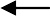 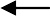 РозрахунковийРозрахунковаМайновийприбутоквиручкастанБезризикова зонаЗона допустимогоризикуЗонакритичного ризикуЗонакатастрофіч- ного ризикуВеличинаможливих збитківМетодПеревагиНедолікиСтатистич- ний методМожливість одержання найбільш повної кількісної картини про рівень ризику.Не аналізуються джерела походження ризику (ризик береться як цілісна величина), тобто ігноруються мультискладові ризику.Необхідна наявність достатньо повної статистичної інформації.Невисока точність оцінки.Метод експертних оцінокМожливість оцінки тих видів ризику, ймовірність генерації яких іншими методами оцінити неможливо.Простота розрахунку.Отримані результати носять суб’єктивний характер, що зумовлює відсутність гарантій ймовірності отримання незалежної експертної оцінкиНевисока точність оцінки.Метод аналогівМожливість використан- ня попереднього досвіду робіт через відсутність чіт- кої бази порівняння, що не відповідає сучасним вимо-гам.Ігнорування фактора постійно- го розвитку будь-якої діяльності.Аналітичний методОб’єднання факторного аналізу параметрів, які впливають на ризик, і вияв-лення можливих способів зниження його ступеня.Значні витрати часу на проведення досліджень і можливість недооцінки окремих компонентів системи.Аналіз доцільності витратМожливість пошуку шляхів зниження ризику через статтю витрат з максимальним ризиком.Не аналізуються джерела по- ходження ризику (ризик береться як цілісна величина), тобто ігноруються мультискладовіризику.ПоказникМетодика розрахунку та характеристикаСила	впливу операційного (виробничого, господар- ського) важеляДія операційного (виробничого, господарського) важеля проявляється у тому, що будь-яка зміна виручки від реалізації продукції завжди породжує більш сильну зміну прибутку. Вона вказує на ступінь підприємницького ризику, пов’язаного з кон- кретним підприємством: чим більша сила впливу операційного ва- желя, тим більший ризик зниження прибутку і виникнення збитків при зміні обсягу реалізації, тим більший підприємницький ризик.Сила операційного важеля розраховується за формулою:Сила впливу операційного важеля = Валова маржа / Прибуток= (Виручка від реалізації – Сумарні змінні витрати)/ ПрибутокОпераційний важіль буде сильніше діяти, коли: збільшуються постійні витрати і зменшується прибуток; підвищується питома вага постійних витрат у валовій маржі; знижується виручка від реалізації.Поріг рентабельно- стіПоріг рентабельності – виручка від реалізації продукції, за якої валової маржі в точності вистачає на покриття постійних витрат, і прибуток дорівнює нулю. Показник розраховується за формулою:Поріг рентабельності = Постійні витрати / Валова маржа у відносному вираженні до виручкиПри зростанні виручки від реалізації, якщо поріг рентабельності вже пройдено, сила дії операційного важеля зменшується: кожен відсоток приросту виручки дає все менший і менший відсоток приросту прибутку (при цьому частка постійних витрат в їх загальній сумі знижується). На незначній відстані від порогу рентабельності сила впливу операційноговажеля буде максимальною, а потім знову почне знижуватися.Точка беззбитково- стіТочка беззбитковості відповідає пороговому (критичному) значенню обсягу виробництва (в натуральних показниках) і розраховується за формулою:Порогова кількість товару = Поріг рентабельності даного товару / Ціна реалізації одиниці продукції = Постійні витрати/ (Ціна одиниці товару – Змінні витрати на одиницю товару)Концепція беззбитковості ведення господарства полягає у визначенні кількості одиниць продукції чи послуг, яку необхідно продати, щоб відшкодувати постійні витрати.Запас фінансової стійкостіЗапас фінансової стійкості показує, яке падіння виручки від реалізації здатне витримати підприємство без серйозної загрози для свого фінансового стану.Сила операційного важеля тим нижча, чим вищий запас фінансової стійкості. Цей показник визначається за формулою:Запас фінансової стійкості = Виручка від реалізації продукції –Поріг рентабельностіСила	впливу фінансового важеляЕфект фінансового важеля – приріст до рентабельності власних коштів, що отримують через використання кредиту, не дивлячись на платність останнього. Це зміна чистого прибутку на кожну звичайну акцію, що породжується зміною нетто-результату експлуатації інвестицій (теж у відсотках). Він розраховується за формулою:Сила впливу фінансового важеля = Зміна (%) чистого прибутку на акцію / Зміна (%) нетто-результату експлуатації інвестицій = 1 + Відсотки за кредит / Балансовий прибутокЧим більший відсоток за кредит і чим менший прибуток, тим більша сила фінансового важеля. Якщо позикові кошти не залучаються, то сила впливу фінансового важеля дорівнює 1. Чим більша сила фінансового важеля, тим більший фінансовий ризик, пов’язаний з підприємством: підвищується ризик неповернення кредиту з відсотками для банкіра; зростає ризик падіння дивіденду і курсу акцій для інвестора.Рівень сполученого ефекту операційного та фінансового важелівПри одночасному збільшенні сили впливу операційного та фінансового важелів, все менш та менш значніші зміни фізичного обсягу реалізації та виручки приводять до все більш і більш масштабних змін чистого прибутку на акцію. Сполучений ефект операційного та фінансового важелів розраховується за формулою:Рівень сполученого ефекту операційного та фінансового важелів = Сила впливу операційного важеля ∙ Сила впливу фінансового важеляРезультат указує на рівень сукупного ризику, пов’язаного з підприємством, і відповідає на питання, на скільки відсотків зміниться чистий прибуток на акцію при зміні обсягу продаж (виручки від реалізації) на один відсоток.Поєднання операційного важеля з потужним фінансовим важелем може згубно позначитися на підприємстві, так як підприємницький та фінансовий ризик взаємно множаться, мультиплікуючи несприятливі ефекти. Взаємодія операційного та фінансового важелю посилюють вплив виручки, що скорочується,на величину нетто-результату експлуатації інвестицій і чистого прибутку.Стратегії AіВаріанти зовнішньоекономічних умов SjВаріанти зовнішньоекономічних умов SjВаріанти зовнішньоекономічних умов SjВаріанти зовнішньоекономічних умов SjСтратегії AіS1S2S3S4А12510378А22418515А31291711А4153228А531421612Ймовірність pj0,720,240,090,05Стратегії АіВаріанти зовнішньоекономічних умов SjВаріанти зовнішньоекономічних умов SjВаріанти зовнішньоекономічних умов SjВаріанти зовнішньоекономічних умов SjСтратегії Аі12341342815162112124273638192643432715Ймовірність pj0,220,350,290,14Оцінка можливогоПрогнозований прибуток,тис. грн.Прогнозований прибуток,тис. грн.Значення ймовірностіЗначення ймовірностірезультатуАВАВПесимістична100510,50,01Оптимістична2001510,50,99Доход, тис. дол. СШАКорисність на думкуКорисність на думкуДоход, тис. дол. СШАдиректорабухгалтера20104030206040308050509060100100ПоказникВаріант 1Варіант 1Варіант 1Варіант 1Варіант 2Варіант 2Варіант 2Варіант 2Величинавиграшів- 2001040- 10102040Ймовірністьвиграшів0,20,10,40,30,20,40,30,1Корисністьвиграшів00,20,310,10,30,41Доход, тис. грн.Корисність на думку компаньйонаКорисність на думку компаньйонаДоход, тис. грн.№ 1№ 21003020200503030070404009060500100100КритерійВаріант 1Варіант 2Математичне сподівання(очікуваний доход), тис. грн.200 ∙ 0,6 + 5 ∙ 0,4 == 122,0150 ∙ 0,9 + 0 ∙ 0,1 == 135,0Дисперсія(200 – 122)2 · 0,6 ++ (5 – 122)2 · 0,4 =9126,0(150 – 135)2 ∙ 0,9 ++(0 – 135)2 ∙ 0,1 = 2025,0Середньоквадратичневідхилення, тис. грн.9126  95,52025  45,0Коефіцієнт варіації, %95,5 : 122,0 ∙ 100 = 78,345,0 : 135,0 ∙ 100 = 33,3Абсолютна величина ризику(втрат), тис. грн.50 ∙ 0,9 ∙ 0,4 = 18,050,0 ∙ 0,1 = 5,0ПоказникФормула розрахункуХарактеристикаЧистий приведе- ний	дохід (чиста теперішня вартість) (NPV)NPV  n	Pi	 n	Ii(1  )i	 (1  )i i1		i1де P1 , P2 ,...Pn – грошові надходження за n років завдяки реалізації проекту; I1, I2 ,...In	– інвестиції протягом n років;  – процентна			ставка порівняння; і – період отримання		доходів (вкладання коштів).NPV – поточна вартість майбутніх грошових потоків. Показник відобра- жає оцінку зміни економічного потенціалу підприємства у випадку прийняття проекту до розгляду.За NPV > 0 можна розглядати питання про прийняття проекту. За NPV < 0 проект слід відкинути. За NPV = 0 проект не збитковий, але й не принесе прибутку.Під час вибору альтернативних проектів перевага віддається проекту збільш високим показником NPV.Індекс прибутко- вості (PI)PI  	Pi	/ 	Iin	ni1 (1  )i	i1 (1  )iЗавдяки РІ можна зіставити обсяг інвестиційних витрат з майбутнім чистим грошовим потоком проекту. Дає можливість проранжувати інвестиційні проекти за їх привабливістю, але не характеризує абсолютну величину чистого зиску.Проект вважається доцільним, коли значення РІ > 1.Термін окупності (PVP)n	nPVP  	Pi	/(	Ii	/ n)i1 (1  )i	i1 (1  )iОдин з найпоширеніших показників оцінки проекту. Показує період, за який буде відшкодовано суму інвестицій.Зазвичай використовується для порівняльної оцінки ефективності проектів, але може бути прийнятий як критеріальний.Основний недолік показника в тому, що він не враховує ті чисті грошові потоки, які формуються після періоду окупності інвестиційних витрат.Внутрі- шній коефіцієнт рентабель- ності (внутріш- ня норма окупності) (IRR)IRR  i  NPV1  (i2  i1 ) ,1	NPV  (NPV )1	2де і1 – ставка дисконту, за якої значення NPV додатне; і2 – ставка дисконту, за якої проект стає збитковим, а NPV – від’ємним;NPV1	–	значення	чистої поточної вартості за і1; NPV2	–	значення	чистої поточної вартості за і2.Відображає граничну величину ставки дисконту, вище якої проект стає збитковим.	Характеризує максимально допустимий відносний рівень витрат, які можуть бути здійснені у разі реалізації проекту.IRR – ставка дисконту, за якою значення чистого приведеного доходу дорівнює нулю.Показує, за якою ставкою відсотка інвестор повинен вкласти свій капітал, щоб ефективність фінансового вкладення дорівнювала ефективності даного інвестиційного проекту.Проект вважається ефективним, якщо виконується така нерівність:IRR > і, де і – базова ставка відсотка.РокиОчікувані доходи, тис. грн.Очікувані доходи, тис. грн.Рокипроект 1проект 2250 00040 000350 00050 000450 00050 000550 00060 000650 000ВаріантПриведені доходи,млн. грн.Приведені інвестиційні витрати,млн. грн.А45,444,1В62,960,2ПоказникНомер місяцяНомер місяцяНомер місяцяНомер місяцяНомер місяцяНомер місяцяНомер місяцяНомер місяцяНомер місяцяНомер місяцяНомер місяцяНомер місяцяПоказник123456789101112Ефективністьцінних паперів підприємства, %201918161916181989919Ефективність ринку ціннихпаперів галузі, %1918201418161718910919Торговельний центр АТорговельний центр АТорговельний центр БТорговельний центр Бщорічний грошовийпотік, тис. грн.ймовірністьщорічний грошовийпотік, тис. грн.ймовірність2000,13000,13000,24000,35000,35000,27000,38000,38000,19000,1Рівень збитків, гр.од.Близька до нуляНизькаНевеликаСередняВеликаБлизька до одиниціНезначні (від 0 до А)Прийняття ризикуПрийняття ризикуПрийняття ризикуПрийняття ризикуПрийняття ризику чи створеннярезерву (запасу)Прийняття ризику чи створеннярезерву (запасу)Малі(від А до В)Створення резерву (запасу)Створення резерву (запасу)Створення резерву (запасу)Створення резерву (запасу)Створення резерву (запасу)Створення резерву (запасу)Помірковані (від В до С)Створення резерву(запасу)Створення резерву(запасу)Зовнішнє страхування чи (і)розподіл ризикуЗовнішнє страхування чи (і)розподіл ризикуЗовнішнє страхування чи (і)розподіл ризикуУникнен-ня ризикуСередні(від С до D)Зовнішнє страхування чи розподіл ризикуЗовнішнє страхування чи розподіл ризикуЗовнішнє страхування чи розподіл ризикуЗовнішнє страхування чи розподіл ризикуУникнення ризикуУникнення ризикуВеликі (від D до Е)Зовнішнє страхування чирозподіл ризикуЗовнішнє страхування чирозподіл ризикуЗовнішнє страхування чирозподіл ризикуУникнення ризикуУникнення ризикуУникнення ризикуКатастрофічні (більше Е)Зовнішнєстрахування чи (і) розподіл ризикуЗовнішнєстрахування чи (і) розподіл ризикуУникнення ризикуУникнення ризикуУникнення ризикуУникнення ризику